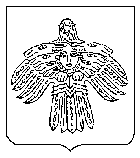 Об утверждении отчета об исполнении бюджета МОГО «Ухта» за 1 полугодие 2022 годаРуководствуясь статьей 264.2 Бюджетного кодекса Российской Федерации, статьей 38 Решения Совета МОГО «Ухта» от 14.05.2008 № 174 «Об утверждении Порядка ведения бюджетного процесса в МОГО «Ухта», пунктом 14 постановления администрации МОГО «Ухта» от 28.12.2021 № 3365 «О мерах по реализации решения Совета МОГО «Ухта» «О бюджете МОГО «Ухта» на 2022 год и плановый период 2023 и 2024 годов», администрация постановляет:1.	Утвердить отчет об исполнении бюджета МОГО «Ухта» за 1 полугодие 2022 года по доходам в сумме 2 478 294 752 рубля 06 копеек и по расходам в сумме 2 500 867 949 рублей 76 копеек с превышением расходов над доходами (дефицитом) бюджета МОГО «Ухта» в сумме 22 573 197 рублей                       70 копеек согласно приложению № 1 к настоящему постановлению.2.	Утвердить отчет о численности муниципальных служащих администрации МОГО «Ухта» и её структурных подразделений, работников муниципальных учреждений и фактических затратах на их денежное содержание на 01 июля 2022 г. согласно приложению № 2 к настоящему постановлению.3.	Настоящее постановление вступает в силу со дня его принятия и подлежит официальному опубликованию.Глава МОГО «Ухта» - руководительадминистрации МОГО «Ухта»                                                           М.Н. ОсмановПриложение №1к постановлению администрации МОГО «Ухта» от 22 июля 2022 г. № 1549 1. Доходы бюджета234567891011121314151617181920212223242526272829302. Расходы бюджета313233343536373839404142434445464748495051525354555657585960616263646566676869707172737475767778798081828384858687883. Источники финансирования дефицита бюджета89Приложение №2к постановлению администрации МОГО «Ухта» от 22 июля 2022 г. № 1549ОТЧЕТо численности муниципальных служащих администрации МОГО «Ухта» и ее структурных подразделений, работников муниципальных учреждений и фактических затратах на их денежное содержаниена 01 июля 2022г._____________________________________АДМИНИСТРАЦИЯМУНИЦИПАЛЬНОГО ОБРАЗОВАНИЯГОРОДСКОГО ОКРУГА«УХТА»АДМИНИСТРАЦИЯМУНИЦИПАЛЬНОГО ОБРАЗОВАНИЯГОРОДСКОГО ОКРУГА«УХТА»«УХТА»КАР  КЫТШЛÖНМУНИЦИПАЛЬНÖЙ  ЮКÖНСААДМИНИСТРАЦИЯ«УХТА»КАР  КЫТШЛÖНМУНИЦИПАЛЬНÖЙ  ЮКÖНСААДМИНИСТРАЦИЯ«УХТА»КАР  КЫТШЛÖНМУНИЦИПАЛЬНÖЙ  ЮКÖНСААДМИНИСТРАЦИЯ«УХТА»КАР  КЫТШЛÖНМУНИЦИПАЛЬНÖЙ  ЮКÖНСААДМИНИСТРАЦИЯПОСТАНОВЛЕНИЕШУÖМПОСТАНОВЛЕНИЕШУÖМПОСТАНОВЛЕНИЕШУÖМПОСТАНОВЛЕНИЕШУÖМПОСТАНОВЛЕНИЕШУÖМПОСТАНОВЛЕНИЕШУÖМПОСТАНОВЛЕНИЕШУÖМ22 июля 2022 г.№1549г.Ухта,  Республика Коми  ОТЧЕТ ОБ ИСПОЛНЕНИИ БЮДЖЕТАОТЧЕТ ОБ ИСПОЛНЕНИИ БЮДЖЕТАОТЧЕТ ОБ ИСПОЛНЕНИИ БЮДЖЕТАОТЧЕТ ОБ ИСПОЛНЕНИИ БЮДЖЕТАКОДЫФорма по ОКУД0503117на 01.07.2022 г.на 01.07.2022 г.на 01.07.2022 г.на 01.07.2022 г.                   Дата01.07.2022 по ОКПО89793884Наименование финансового органа:Финансовое управление администрации муниципального образования городского округа «Ухта»Финансовое управление администрации муниципального образования городского округа «Ухта»Финансовое управление администрации муниципального образования городского округа «Ухта»Глава по БК992Наименование публично-правового образования:МОГО «Ухта»МОГО «Ухта»МОГО «Ухта»по ОКТМО87725000Периодичность: месячная, квартальная, годоваяЕдиница измерения: руб.по ОКЕИ383Наименование показателяКод строкиКод дохода по бюджетной классификацииУтверждённые бюджетные 
назначенияИсполненоНеисполненные назначенияНаименование показателяКод строкиКод дохода по бюджетной классификацииУтверждённые бюджетные 
назначенияИсполненоНеисполненные назначения123456Доходы бюджета - всего
в том числе:010x4 839 385 081,382 478 294 752,062 361 090 329,32НАЛОГОВЫЕ И НЕНАЛОГОВЫЕ ДОХОДЫ010000 10000000000000000704 811 321,53НАЛОГИ НА ПРИБЫЛЬ, ДОХОДЫ010000 10100000000000000434 260 322,14Налог на доходы физических лиц010000 10102000010000110434 260 322,14Налог на доходы физических лиц с доходов, источником которых является налоговый агент, за исключением доходов, в отношении которых исчисление и уплата налога осуществляются в соответствии со статьями 227, 227.1 и 228 Налогового кодекса Российской Федерации010000 10102010010000110416 396 246,14Налог на доходы физических лиц с доходов, источником которых является налоговый агент, за исключением доходов, в отношении которых исчисление и уплата налога осуществляются в соответствии со статьями 227, 227.1 и 228 Налогового кодекса Российской Федерации (сумма платежа (перерасчеты, недоимка и задолженность по соответствующему платежу, в том числе по отмененному)010182 10102010011000110415 007 815,78Налог на доходы физических лиц с доходов, источником которых является налоговый агент, за исключением доходов, в отношении которых исчисление и уплата налога осуществляются в соответствии со статьями 227, 227.1 и 228 Налогового кодекса Российской Федерации (пени по соответствующему платежу)010182 10102010012100110789 201,86Налог на доходы физических лиц с доходов, источником которых является налоговый агент, за исключением доходов, в отношении которых исчисление и уплата налога осуществляются в соответствии со статьями 227, 227.1 и 228 Налогового кодекса Российской Федерации (суммы денежных взысканий (штрафов) по соответствующему платежу согласно законодательству Российской Федерации)010182 10102010013000110599 228,50Налог на доходы физических лиц с доходов, полученных от осуществления деятельности        физическими        лицами, 010000 10102020010000110-1 982 588,34123456зарегистрированными в качестве индивидуальных предпринимателей, нотариусов, занимающихся частной практикой, адвокатов, учредивших адвокатские кабинеты, и других лиц, занимающихся частной практикой в соответствии со статьей 227 Налогового кодекса Российской ФедерацииНалог на доходы физических лиц с доходов, полученных от осуществления деятельности физическими лицами, зарегистрированными в качестве индивидуальных предпринимателей, нотариусов, занимающихся частной практикой, адвокатов, учредивших адвокатские кабинеты, и других лиц, занимающихся частной практикой в соответствии со статьей 227 Налогового кодекса Российской Федерации (сумма платежа (перерасчеты, недоимка и задолженность по соответствующему платежу, в том числе по отмененному)010182 10102020011000110-1 983 594,07Налог на доходы физических лиц с доходов, полученных от осуществления деятельности физическими лицами, зарегистрированными в качестве индивидуальных предпринимателей, нотариусов, занимающихся частной практикой, адвокатов, учредивших адвокатские кабинеты, и других лиц, занимающихся частной практикой в соответствии со статьей 227 Налогового кодекса Российской Федерации (пени по соответствующему платежу)010182 101020200121001101 515,12Налог на доходы физических лиц с доходов, полученных от осуществления деятельности физическими лицами, зарегистрированными в качестве индивидуальных предпринимателей, нотариусов, занимающихся частной практикой, адвокатов, учредивших адвокатские кабинеты, и других лиц, занимающихся частной практикой в соответствии со статьей 227 Налогового кодекса Российской Федерации (суммы денежных взысканий (штрафов) по соответствующему платежу согласно законодательству Российской Федерации)010182 10102020013000110490,61Налог на доходы физических лиц с доходов, полученных от осуществления деятельности физическими лицами, зарегистрированными в качестве индивидуальных предпринимателей, нотариусов, занимающихся частной практикой, адвокатов, учредивших адвокатские кабинеты, и других лиц, занимающихся частной практикой в соответствии со статьей 227 Налогового кодекса Российской Федерации (прочие поступления)010182 10102020014000110-1 000,00Налог на доходы физических лиц с доходов, полученных физическими лицами в соответствии со статьей 228 Налогового кодекса Российской Федерации010000 101020300100001102 599 793,54Налог на доходы физических лиц с доходов, полученных физическими лицами в соответствии со статьей 228 Налогового кодекса Российской Федерации (сумма платежа (перерасчеты, недоимка и задолженность по соответствующему платежу, в том числе по отмененному)010182 101020300110001102 571 793,32Налог на доходы физических лиц с доходов,        полученных        физическими010182 1010203001210011021 211,52123456лицами в соответствии со статьей 228 Налогового кодекса Российской Федерации (пени по соответствующему платежу)Налог на доходы физических лиц с доходов, полученных физическими лицами в соответствии со статьей 228 Налогового кодекса Российской Федерации (проценты по соответствующему платежу)010182 10102030012200110190,08Налог на доходы физических лиц с доходов, полученных физическими лицами в соответствии со статьей 228 Налогового кодекса Российской Федерации (суммы денежных взысканий (штрафов) по соответствующему платежу согласно законодательству Российской Федерации)010182 101020300130001106 598,62Налог на доходы физических лиц в виде фиксированных авансовых платежей с доходов, полученных физическими лицами, являющимися иностранными гражданами, осуществляющими трудовую деятельность по найму на основании патента в соответствии со статьей 227.1 Налогового кодекса Российской Федерации010000 101020400100001101 886 399,32Налог на доходы физических лиц в виде фиксированных авансовых платежей с доходов, полученных физическими лицами, являющимися иностранными гражданами, осуществляющими трудовую деятельность по найму на основании патента в соответствии со статьей 227.1 Налогового кодекса Российской Федерации (сумма платежа (перерасчеты, недоимка и задолженность по соответствующему платежу, в том числе по отмененному)010182 101020400110001101 886 399,32Налог на доходы физических лиц в части суммы налога, превышающей 650 000 рублей, относящейся к части налоговой базы, превышающей 5 000 000 рублей (за исключением налога на доходы физических лиц с сумм прибыли контролируемой иностранной компании, в том числе фиксированной прибыли контролируемой иностранной компании)010000 1010208001000011015 360 471,48Налог на доходы физических лиц в части суммы налога, превышающей 650 000 рублей, относящейся к части налоговой базы, превышающей 5 000 000 рублей (за исключением налога на доходы физических лиц с сумм прибыли контролируемой иностранной компании, в том числе фиксированной прибыли контролируемой иностранной компании) (сумма платежа (перерасчеты, недоимка и задолженность по соответствующему платежу, в том числе по отмененному)010182 1010208001100011015 351 362,79Налог на доходы физических лиц в части суммы налога, превышающей 650 000 рублей, относящейся к части налоговой базы, превышающей 5 000 000 рублей (за исключением налога на доходы физических лиц с сумм прибыли контролируемой иностранной компании, в том числе фиксированной прибыли контролируемой иностранной компании) (пени по соответствующему платежу)010182 101020800121001107 203,52Налог на доходы физических лиц в части суммы налога, превышающей 650 000 рублей, относящейся к части налоговой базы, превышающей 5 000 000 рублей (за исключением        налога        на        доходы010182 101020800130001101 905,17123456физических лиц с сумм прибыли контролируемой иностранной компании, в том числе фиксированной прибыли контролируемой иностранной компании) (Суммы денежных взысканий (штрафов) по соответствующему платежу согласно законодательству Российской Федерации)НАЛОГИ НА ТОВАРЫ (РАБОТЫ, УСЛУГИ), РЕАЛИЗУЕМЫЕ НА ТЕРРИТОРИИ РОССИЙСКОЙ ФЕДЕРАЦИИ010000 103000000000000006 143 026,16Акцизы по подакцизным товарам (продукции), производимым на территории Российской Федерации010000 103020000100001106 143 026,16Доходы от уплаты акцизов на дизельное топливо, подлежащие распределению между бюджетами субъектов Российской Федерации и местными бюджетами с учетом установленных дифференцированных нормативов отчислений в местные бюджеты010000 103022300100001103 023 730,47Доходы от уплаты акцизов на дизельное топливо, подлежащие распределению между бюджетами субъектов Российской Федерации и местными бюджетами с учетом установленных дифференцированных нормативов отчислений в местные бюджеты (по нормативам, установленным федеральным законом о федеральном бюджете в целях формирования дорожных фондов субъектов Российской Федерации)010100 103022310100001103 023 730,47Доходы от уплаты акцизов на моторные масла для дизельных и (или) карбюраторных (инжекторных) двигателей, подлежащие распределению между бюджетами субъектов Российской Федерации и местными бюджетами с учетом установленных дифференцированных нормативов отчислений в местные бюджеты010000 1030224001000011017 800,45Доходы от уплаты акцизов на моторные масла для дизельных и (или) карбюраторных (инжекторных) двигателей, подлежащие распределению между бюджетами субъектов Российской Федерации и местными бюджетами с учетом установленных дифференцированных нормативов отчислений в местные бюджеты (по нормативам, установленным федеральным законом о федеральном бюджете в целях формирования дорожных фондов субъектов Российской Федерации)010100 1030224101000011017 800,45Доходы от уплаты акцизов на автомобильный бензин, подлежащие распределению между бюджетами субъектов Российской Федерации и местными бюджетами с учетом установленных дифференцированных нормативов отчислений в местные бюджеты010000 103022500100001103 483 139,68Доходы от уплаты акцизов на автомобильный бензин, подлежащие распределению между бюджетами субъектов Российской Федерации и местными бюджетами с учетом установленных дифференцированных нормативов отчислений в местные бюджеты (по нормативам, установленным федеральным законом о федеральном бюджете в целях формирования дорожных фондов субъектов Российской Федерации)010100 103022510100001103 483 139,68123456Доходы от уплаты акцизов на прямогонный бензин, подлежащие распределению между бюджетами субъектов Российской Федерации и местными бюджетами с учетом установленных дифференцированных нормативов отчислений в местные бюджеты010000 10302260010000110-381 644,44Доходы от уплаты акцизов на прямогонный бензин, подлежащие распределению между бюджетами субъектов Российской Федерации и местными бюджетами с учетом установленных дифференцированных нормативов отчислений в местные бюджеты (по нормативам, установленным федеральным законом о федеральном бюджете в целях формирования дорожных фондов субъектов Российской Федерации)010100 10302261010000110-381 644,44НАЛОГИ НА СОВОКУПНЫЙ ДОХОД010000 1050000000000000094 122 284,92Налог, взимаемый в связи с применением упрощенной системы налогообложения010000 1050100000000011084 279 116,50Налог, взимаемый с налогоплательщиков, выбравших в качестве объекта налогообложения доходы010000 1050101001000011050 097 081,06Налог, взимаемый с налогоплательщиков, выбравших в качестве объекта налогообложения доходы (сумма платежа (перерасчеты, недоимка и задолженность по соответствующему платежу, в том числе по отмененному)010182 1050101101100011049 198 153,72Налог, взимаемый с налогоплательщиков, выбравших в качестве объекта налогообложения доходы (пени по соответствующему платежу)010182 10501011012100110883 713,62Налог, взимаемый с налогоплательщиков, выбравших в качестве объекта налогообложения доходы (суммы денежных взысканий (штрафов) по соответствующему платежу согласно законодательству Российской Федерации)010182 1050101101300011040 060,03Налог, взимаемый с налогоплательщиков, выбравших в качестве объекта налогообложения доходы (прочие поступления)010182 10501011014000110-13 327,00Налог, взимаемый с налогоплательщиков, выбравших в качестве объекта налогообложения доходы (за налоговые периоды, истекшие до 1 января 2011 года) (сумма платежа (перерасчеты, недоимка и задолженность по соответствующему платежу, в том числе по отмененному)010182 10501012011000110-11 526,77Налог, взимаемый с налогоплательщиков, выбравших в качестве объекта налогообложения доходы (за налоговые периоды, истекшие до 1 января 2011 года) (пени по соответствующему платежу)010182 105010120121001107,46Налог, взимаемый с налогоплательщиков, выбравших в качестве объекта налогообложения доходы, уменьшенные на величину расходов010000 1050102001000011034 182 035,44Налог, взимаемый с налогоплательщиков, выбравших в качестве объекта налогообложения доходы, уменьшенные на величину расходов (в том числе минимальный налог, зачисляемый в бюджеты субъектов Российской Федерации (сумма платежа (перерасчеты, недоимка и задолженность по соответствующему платежу, в том числе по отмененному)010182 1050102101100011033 497 074,90Налог, взимаемый с налогоплательщиков, выбравших        в        качестве        объекта налогообложения   доходы,   уменьшенные010182 10501021012100110677 149,08123456на величину расходов (в том числе минимальный налог, зачисляемый в бюджеты субъектов Российской Федерации (пени по соответствующему платежу)Налог, взимаемый с налогоплательщиков, выбравших в качестве объекта налогообложения доходы, уменьшенные на величину расходов (в том числе минимальный налог, зачисляемый в бюджеты субъектов Российской Федерации (суммы денежных взысканий (штрафов) по соответствующему платежу согласно законодательству Российской Федерации)010182 105010210130001107 811,46Единый налог на вмененный доход для отдельных видов деятельности010000 10502000020000110230 058,76Единый налог на вмененный доход для отдельных видов деятельности010000 10502010020000110231 819,78Единый налог на вмененный доход для отдельных видов деятельности (сумма платежа (перерасчеты, недоимка и задолженность по соответствующему платежу, в том числе по отмененному)010182 10502010021000110158 320,92Единый налог на вмененный доход для отдельных видов деятельности (пени по соответствующему платежу)010182 1050201002210011060 115,65Единый налог на вмененный доход для отдельных видов деятельности (суммы денежных взысканий (штрафов) по соответствующему платежу согласно законодательству Российской Федерации)010182 1050201002300011013 383,21Единый налог на вмененный доход для отдельных видов деятельности (за налоговые периоды, истекшие до 1 января 2011 года)010000 10502020020000110-1 761,02Единый налог на вмененный доход для отдельных видов деятельности (за налоговые периоды, истекшие до 1 января 2011 года) (сумма платежа (перерасчеты, недоимка и задолженность по соответствующему платежу, в том числе по отмененному)010182 10502020021000110-1 758,22Единый налог на вмененный доход для отдельных видов деятельности (за налоговые периоды, истекшие до 1 января 2011 года) (пени по соответствующему платежу)010182 10502020022100110305,17Единый налог на вмененный доход для отдельных видов деятельности (за налоговые периоды, истекшие до 1 января 2011 года) (суммы денежных взысканий (штрафов) по соответствующему платежу согласно законодательству Российской Федерации)010182 10502020023000110-307,97Единый сельскохозяйственный налог010000 10503000010000110239 093,06Единый сельскохозяйственный налог010000 10503010010000110239 093,06Единый сельскохозяйственный налог (сумма платежа (перерасчеты, недоимка и задолженность по соответствующему платежу, в том числе по отмененному)010182 10503010011000110235 602,00Единый сельскохозяйственный налог (пени по соответствующему платежу)010182 105030100121001103 491,06Налог, взимаемый в связи с применением патентной системы налогообложения010000 105040000200001109 374 016,60Налог, взимаемый в связи с применением патентной системы налогообложения, зачисляемый в бюджеты городских округов010000 105040100200001109 374 016,60Налог, взимаемый в связи с применением патентной системы налогообложения, зачисляемый в бюджеты городских округов (сумма платежа (перерасчеты, недоимка и задолженность по соответствующему  платежу,  в  том  числе010182 105040100210001109 334 626,18123456по отмененному)Налог, взимаемый в связи с применением патентной системы налогообложения, зачисляемый в бюджеты городских округов (пени по соответствующему платежу)010182 1050401002210011039 390,42НАЛОГИ НА ИМУЩЕСТВО010000 1060000000000000026 632 305,16Налог на имущество физических лиц010000 106010000000001109 751 845,43Налог на имущество физических лиц, взимаемый по ставкам, применяемым к объектам налогообложения, расположенным в границах городских округов010000 106010200400001109 751 845,43Налог на имущество физических лиц, взимаемый по ставкам, применяемым к объектам налогообложения, расположенным в границах городских округов (сумма платежа (перерасчеты, недоимка и задолженность по соответствующему платежу, в том числе по отмененному)010182 106010200410001109 313 806,00Налог на имущество физических лиц, взимаемый по ставкам, применяемым к объектам налогообложения, расположенным в границах городских округов (пени по соответствующему платежу)010182 10601020042100110438 039,43Земельный налог010000 1060600000000011016 880 459,73Земельный налог с организаций010000 1060603000000011016 146 872,07Земельный налог с организаций, обладающих земельным участком, расположенным в границах городских округов (сумма платежа (перерасчеты, недоимка и задолженность по соответствующему платежу, в том числе по отмененному)010182 1060603204100011016 113 065,71Земельный налог с организаций, обладающих земельным участком, расположенным в границах городских округов (пени по соответствующему платежу)010182 1060603204210011033 806,36Земельный налог с физических лиц010000 10606040000000110733 587,66Земельный налог с физических лиц, обладающих земельным участком, расположенным в границах городских округов (сумма платежа (перерасчеты, недоимка и задолженность по соответствующему платежу, в том числе по отмененному)010182 10606042041000110698 865,20Земельный налог с физических лиц, обладающих земельным участком, расположенным в границах городских округов (пени по соответствующему платежу)010182 1060604204210011034 722,46ГОСУДАРСТВЕННАЯ ПОШЛИНА010000 1080000000000000012 120 831,67Государственная пошлина по делам, рассматриваемым в судах общей юрисдикции, мировыми судьями010000 1080300001000011012 080 231,67Государственная пошлина по делам, рассматриваемым в судах общей юрисдикции, мировыми судьями (за исключением Верховного Суда Российской Федерации)010000 1080301001000011012 080 231,67Государственная пошлина по делам, рассматриваемым в судах общей юрисдикции, мировыми судьями (за исключением Верховного Суда Российской Федерации) (государственная пошлина, уплачиваемая при обращении в суды)010182 1080301001105011011 979 604,35Государственная пошлина по делам, рассматриваемым в судах общей юрисдикции, мировыми судьями (за исключением Верховного Суда Российской Федерации)   (государственная010182 10803010011060110101 902,74123456пошлина, уплачиваемая на основании судебных актов по результатам рассмотрения дел по существу)Государственная пошлина по делам, рассматриваемым в судах общей юрисдикции, мировыми судьями (за исключением Верховного Суда Российской Федерации) (прочие поступления)010182 10803010014000110-1 275,42Государственная пошлина за государственную регистрацию, а также за совершение прочих юридически значимых действий010000 1080700001000011040 600,00Государственная пошлина за выдачу разрешения на установку рекламной конструкции010000 108071500100001107 000,00Государственная пошлина за выдачу разрешения на установку рекламной конструкции010879 108071500110001107 000,00Государственная пошлина за выдачу специального разрешения на движение по автомобильным дорогам транспортных средств, осуществляющих перевозки опасных, тяжеловесных и (или) крупногабаритных грузов010000 1080717001000011033 600,00Государственная пошлина за выдачу органом местного самоуправления городского округа специального разрешения на движение по автомобильным дорогам транспортных средств, осуществляющих перевозки опасных, тяжеловесных и (или) крупногабаритных грузов, зачисляемая в бюджеты городских округов010929 1080717301100011033 600,00ЗАДОЛЖЕННОСТЬ И ПЕРЕРАСЧЕТЫ ПО ОТМЕНЕННЫМ НАЛОГАМ, СБОРАМ И ИНЫМ ОБЯЗАТЕЛЬНЫМ ПЛАТЕЖАМ010000 10900000000000000-28,23Налоги на имущество010000 10904000000000110-28,23Земельный налог (по обязательствам, возникшим до 1 января 2006 года)010000 10904050000000110-28,23Земельный налог (по обязательствам, возникшим до 1 января 2006 года), мобилизуемый на территориях городских округов (сумма платежа (перерасчеты, недоимка и задолженность по соответствующему платежу, в том числе по отмененному)010182 10904052041000110-26,53Земельный налог (по обязательствам, возникшим до 1 января 2006 года), мобилизуемый на территориях городских округов010182 10904052042100110-1,70ДОХОДЫ ОТ ИСПОЛЬЗОВАНИЯ ИМУЩЕСТВА, НАХОДЯЩЕГОСЯ В ГОСУДАРСТВЕННОЙ И МУНИЦИПАЛЬНОЙ СОБСТВЕННОСТИ010000 1110000000000000041 624 395,11Доходы, получаемые в виде арендной либо иной платы за передачу в возмездное пользование государственного и муниципального имущества (за исключением имущества бюджетных и автономных учреждений, а также имущества государственных и муниципальных унитарных предприятий, в том числе казенных)010000 1110500000000012035 334 152,43Доходы, получаемые в виде арендной платы за земельные участки, государственная собственность на которые не разграничена, а также средства от продажи права на заключение договоров аренды указанных земельных участков010000 1110501000000012026 933 544,80123456Доходы, получаемые в виде арендной платы за земельные участки, государственная собственность на которые не разграничена и которые расположены в границах городских округов, а также средства от продажи права на заключение договоров аренды указанных земельных участков010923 1110501204000012026 933 544,80Доходы, получаемые в виде арендной платы за земли после разграничения государственной собственности на землю, а также средства от продажи права на заключение договоров аренды указанных земельных участков (за исключением земельных участков бюджетных и автономных учреждений)010000 1110502000000012050 707,25Доходы, получаемые в виде арендной платы, а также средства от продажи права на заключение договоров аренды за земли, находящиеся в собственности городских округов (за исключением земельных участков муниципальных бюджетных и автономных учреждений)010923 1110502404000012050 707,25Доходы от сдачи в аренду имущества, составляющего государственную (муниципальную) казну (за исключением земельных участков)010000 111050700000001208 349 900,38Доходы от сдачи в аренду имущества, составляющего казну городских округов (за исключением земельных участков)010923 111050740400001208 349 900,38Плата по соглашениям об установлении сервитута в отношении земельных участков, находящихся в государственной или муниципальной собственности010000 11105300000000120689 068,92Плата по соглашениям об установлении сервитута в отношении земельных участков, государственная собственность на которые не разграничена010000 11105310000000120689 020,45Плата по соглашениям об установлении сервитута, заключенным органами местного самоуправления городских округов, государственными или муниципальными предприятиями либо государственными или муниципальными учреждениями в отношении земельных участков, государственная собственность на которые не разграничена и которые расположены в границах городских округов010923 11105312040000120689 020,45Плата по соглашениям об установлении сервитута в отношении земельных участков после разграничения государственной собственности на землю010000 111053200000001200,01Плата по соглашениям об установлении сервитута, заключенным органами местного самоуправления городских округов, государственными или муниципальными предприятиями либо государственными или муниципальными учреждениями в отношении земельных участков, находящихся в собственности городских округов010923 111053240400001200,01Плата по соглашениям об установлении сервитута в отношении земельных участков, которые находятся в федеральной собственности и осуществление полномочий по управлению и распоряжению которыми передано органам государственной власти субъектов Российской Федерации010000 1110532600000012048,46Плата по соглашениям об установлении сервитута,         заключенным         органами исполнительной         власти         субъектов Российской                                   Федерации010852 1110532604000012048,46123456, государственными или муниципальными предприятиями либо государственными или муниципальными учреждениями в отношении земельных участков, которые расположены в границах городских округов, которые находятся в федеральной собственности и осуществление полномочий по управлению и распоряжению которыми передано органам государственной власти субъектов Российской ФедерацииПлатежи от государственных и муниципальных унитарных предприятий010000 11107000000000120581 311,47Доходы от перечисления части прибыли государственных и муниципальных унитарных предприятий, остающейся после уплаты налогов и обязательных платежей010000 11107010000000120581 311,47Доходы от перечисления части прибыли, остающейся после уплаты налогов и иных обязательных платежей муниципальных унитарных предприятий, созданных городскими округами010923 11107014040000120581 311,47Прочие доходы от использования имущества и прав, находящихся в государственной и муниципальной собственности (за исключением имущества бюджетных и автономных учреждений, а также имущества государственных и муниципальных унитарных предприятий, в том числе казенных)010000 111090000000001205 019 862,29Прочие поступления от использования имущества, находящегося в государственной и муниципальной собственности (за исключением имущества бюджетных и автономных учреждений, а также имущества государственных и муниципальных унитарных предприятий, в том числе казенных)010000 111090400000001202 338 506,15Прочие поступления от использования имущества, находящегося в собственности городских округов (за исключением имущества муниципальных бюджетных и автономных учреждений, а также имущества муниципальных унитарных предприятий, в том числе казенных)010923 111090440400001202 338 506,15Плата, поступившая в рамках договора за предоставление права на размещение и эксплуатацию нестационарного торгового объекта, установку и эксплуатацию рекламных конструкций на землях или земельных участках, находящихся в государственной или муниципальной собственности, и на землях или земельных участках, государственная собственность на которые не разграничена010000 111090800000001202 681 356,14Плата, поступившая в рамках договора за предоставление права на размещение и эксплуатацию нестационарного торгового объекта, установку и эксплуатацию рекламных конструкций на землях или земельных участках, находящихся в собственности городских округов, и на землях или земельных участках, государственная собственность на которые не разграничена010923 111090800400001202 681 356,14ПЛАТЕЖИ ПРИ ПОЛЬЗОВАНИИ ПРИРОДНЫМИ РЕСУРСАМИ010000 1120000000000000078 758 943,95Плата за негативное воздействие на окружающую среду010000 1120100001000012078 758 943,95Плата за выбросы загрязняющих веществ в атмосферный воздух стационарными объектами010000 11201010010000120556 703,58123456Плата за выбросы загрязняющих веществ в атмосферный воздух стационарными объектами (пени по соответствующему платежу)010048 112010100121001201 893,95Плата за выбросы загрязняющих веществ в атмосферный воздух стационарными объектами (федеральные государственные органы, Банк России, органы управления государственными внебюджетными фондами Российской Федерации)010048 11201010016000120554 809,63Плата за сбросы загрязняющих веществ в водные объекты010000 1120103001000012083 190,52Плата за сбросы загрязняющих веществ в водные объекты (федеральные государственные органы, Банк России, органы управления государственными внебюджетными фондами Российской Федерации)010048 1120103001600012083 190,52Плата за размещение отходов производства и потребления010000 1120104001000012078 119 049,85Плата за размещение отходов производства (пени по соответствующему платежу)010048 1120104101210012021 118 484,03Плата за размещение отходов производства (федеральные государственные органы, Банк России, органы управления государственными внебюджетными фондами Российской Федерации)010048 1120104101600012056 995 026,13Плата за размещение твердых коммунальных отходов (федеральные государственные органы, Банк России, органы управления государственными внебюджетными фондами Российской Федерации)010048 112010420160001205 539,69ДОХОДЫ ОТ ОКАЗАНИЯ ПЛАТНЫХ УСЛУГ И КОМПЕНСАЦИИ ЗАТРАТ ГОСУДАРСТВА010000 113000000000000002 123 433,04Доходы от оказания платных услуг (работ)010000 11301000000000130520 393,20Прочие доходы от оказания платных услуг (работ)010000 11301990000000130520 393,20Прочие доходы от оказания платных услуг (работ) получателями средств бюджетов городских округов010923 11301994040000130520 393,20Доходы от компенсации затрат государства010000 113020000000001301 603 039,84Прочие доходы от компенсации затрат государства010000 113029900000001301 603 039,84Прочие доходы от компенсации затрат бюджетов городских округов010923 113029940400001301 315 933,97Прочие доходы от компенсации затрат бюджетов городских округов010929 1130299404000013042 840,55Прочие доходы от компенсации затрат бюджетов городских округов010956 11302994040000130199 378,58Прочие доходы от компенсации затрат бюджетов городских округов010975 1130299404000013017 088,75Прочие доходы от компенсации затрат бюджетов городских округов010992 1130299404000013027 797,99ДОХОДЫ ОТ ПРОДАЖИ МАТЕРИАЛЬНЫХ И НЕМАТЕРИАЛЬНЫХ АКТИВОВ010000 114000000000000003 604 912,10Доходы от реализации имущества, находящегося в государственной и муниципальной собственности (за исключением движимого имущества бюджетных и  автономных  учреждений,  а также имущества государственных и муниципальных унитарных предприятий, в том числе казенных)010000 114020000000000001 558 311,30Доходы от реализации имущества, находящегося в собственности городских округов (за исключением движимого имущества муниципальных бюджетных и010000 114020400400004101 558 311,30123456автономных учреждений, а также имущества муниципальных унитарных предприятий, в том числе казенных), в части реализации основных средств по указанному имуществуДоходы от реализации иного имущества, находящегося в собственности городских округов (за исключением имущества муниципальных бюджетных и автономных учреждений, а также имущества муниципальных унитарных предприятий, в том числе казенных), в части реализации основных средств по указанному имуществу010923 114020430400004101 558 311,30Доходы от продажи земельных участков, находящихся в государственной и муниципальной собственности010000 114060000000004302 046 600,80Доходы от продажи земельных участков, государственная собственность на которые не разграничена010000 114060100000004302 046 600,80Доходы от продажи земельных участков, государственная собственность на которые не разграничена и которые расположены в границах городских округов010923 114060120400004302 046 600,80ШТРАФЫ, САНКЦИИ, ВОЗМЕЩЕНИЕ УЩЕРБА010000 116000000000000005 420 895,51Административные штрафы, установленные Кодексом Российской Федерации об административных правонарушениях010000 116010000100001403 755 945,33Административные штрафы, установленные главой 5 Кодекса Российской Федерации об административных правонарушениях, за административные правонарушения, посягающие на права граждан010000 1160105001000014038 938,96Административные штрафы, установленные главой 5 Кодекса Российской Федерации об административных правонарушениях, за административные правонарушения, посягающие на права граждан, налагаемые мировыми судьями, комиссиями по делам несовершеннолетних и защите их прав (штрафы за неисполнение родителями или иными законными представителями несовершеннолетних обязанностей по содержанию и воспитанию несовершеннолетних)010875 1160105301003514013 752,67Административные штрафы, установленные главой 5 Кодекса Российской Федерации об административных правонарушениях, за административные правонарушения, посягающие на права граждан, налагаемые мировыми судьями, комиссиями по делам несовершеннолетних и защите их прав (иные штрафы)010875 11601053019000140-2 000,00Административные штрафы, установленные главой 5 Кодекса Российской Федерации об административных правонарушениях, за административные правонарушения, посягающие на права граждан, налагаемые мировыми судьями, комиссиями по делам несовершеннолетних и защите их прав (иные штрафы)010890 1160105301900014027 186,29Административные штрафы, установленные главой 6 Кодекса Российской Федерации об административных правонарушениях, за административные правонарушения, посягающие на здоровье, санитарно-эпидемиологическое благополучие населения и общественную нравственность010000 11601060010000140239 925,79123456Административные штрафы, установленные главой 6 Кодекса Российской Федерации об административных правонарушениях, за административные правонарушения, посягающие на здоровье, санитарно-эпидемиологическое благополучие населения и общественную нравственность, налагаемые мировыми судьями, комиссиями по делам несовершеннолетних и защите их прав (штрафы за потребление наркотических средств или психотропных веществ без назначения врача либо новых потенциально опасных психоактивных веществ)010875 116010630100091404 000,00Административные штрафы, установленные главой 6 Кодекса Российской Федерации об административных правонарушениях, за административные правонарушения, посягающие на здоровье, санитарно-эпидемиологическое благополучие населения и общественную нравственность, налагаемые мировыми судьями, комиссиями по делам несовершеннолетних и защите их прав (штрафы за побои)010875 1160106301010114031 957,04Административные штрафы, установленные главой 6 Кодекса Российской Федерации об административных правонарушениях, за административные правонарушения, посягающие на здоровье, санитарно-эпидемиологическое благополучие населения и общественную нравственность, налагаемые мировыми судьями, комиссиями по делам несовершеннолетних и защите их прав (штрафы за незаконный оборот наркотических средств, психотропных веществ или их аналогов и незаконные приобретение, хранение, перевозку растений, содержащих наркотические средства или психотропные вещества, либо их частей, содержащих наркотические средства или психотропные вещества)010890 1160106301000814016 280,19Административные штрафы, установленные главой 6 Кодекса Российской Федерации об административных правонарушениях, за административные правонарушения, посягающие на здоровье, санитарно-эпидемиологическое благополучие населения и общественную нравственность, налагаемые мировыми судьями, комиссиями по делам несовершеннолетних и защите их прав (штрафы за потребление наркотических средств или психотропных веществ без назначения врача либо новых потенциально опасных психоактивных веществ)010890 1160106301000914071 484,19Административные штрафы, установленные главой 6 Кодекса Российской Федерации об административных правонарушениях, за административные правонарушения, посягающие на здоровье, санитарно-эпидемиологическое благополучие населения и общественную нравственность,     налагаемые     мировыми (штрафы за уклонение от прохождения диагностики,                     профилактических                                                                        010890 116010630100911404 420,39123456мероприятий, лечения от наркомании и (или) медицинской и (или) социальной реабилитации в связи с потреблением наркотических средств или психотропных веществ без назначения врача либо новых потенциально опасных психоактивных веществ)Административные штрафы, установленные главой 6 Кодекса Российской Федерации об административных правонарушениях, за административные правонарушения, посягающие на здоровье, санитарно-эпидемиологическое благополучие населения и общественную нравственность, налагаемые мировыми судьями, комиссиями по делам несовершеннолетних и защите их прав (штрафы за побои)010890 11601063010101140108 783,98Административные штрафы, установленные главой 6 Кодекса Российской Федерации об административных правонарушениях, за административные правонарушения, посягающие на здоровье, санитарно-эпидемиологическое благополучие населения и общественную нравственность, налагаемые мировыми судьями, комиссиями по делам несовершеннолетних и защите их прав (иные штрафы)010890 116010630190001403 000,00Административные штрафы, установленные главой 7 Кодекса Российской Федерации об административных правонарушениях, за административные правонарушения в области охраны собственности010000 1160107001000014096 184,41Административные штрафы, установленные главой 7 Кодекса Российской Федерации об административных правонарушениях, за административные правонарушения в области охраны собственности, налагаемые мировыми судьями, комиссиями по делам несовершеннолетних и защите их прав (штрафы за мелкое хищение)010875 1160107301002714033 000,00Административные штрафы, установленные главой 7 Кодекса Российской Федерации об административных правонарушениях, за административные правонарушения в области охраны собственности, налагаемые мировыми судьями, комиссиями по делам несовершеннолетних и защите их прав (штрафы за уничтожение или повреждение чужого имущества)010890 116010730100171402 462,93Административные штрафы, установленные главой 7 Кодекса Российской Федерации об административных правонарушениях, за административные      правонарушения      в010890 1160107301001914035 000,00области охраны собственности, налагаемые мировыми судьями, комиссиями по делам несовершеннолетних и защите их прав (штрафы за самовольное подключение и использование электрической, тепловой энергии, нефти или газа)123456Административные штрафы, установленные главой 7 Кодекса Российской Федерации об административных правонарушениях, за административные правонарушения в области охраны собственности, налагаемые мировыми судьями, комиссиями по делам несовершеннолетних и защите их прав (штрафы за мелкое хищение)010890 1160107301002714025 721,48Административные штрафы, установленные главой 8 Кодекса Российской Федерации об административных правонарушениях, за административные правонарушения в области охраны окружающей среды и природопользования010000 11601080010000140310 500,00Административные штрафы, установленные главой 8 Кодекса Российской Федерации об административных правонарушениях, за административные правонарушения в области охраны окружающей среды и природопользования, налагаемые мировыми судьями, комиссиями по делам несовершеннолетних и защите их прав (штрафы за нарушение требований лесного законодательства об учете древесины и сделок с ней)010890 11601083010281140310 500,00Административные штрафы, установленные главой 9 Кодекса Российской Федерации об административных правонарушениях, за административные правонарушения в промышленности, строительстве и энергетике010000 1160109001000014055 200,00Административные штрафы, установленные главой 9 Кодекса Российской Федерации об административных правонарушениях, за административные правонарушения в промышленности, строительстве и энергетике, налагаемые мировыми судьями, комиссиями по делам несовершеннолетних и защите их прав (штрафы за нарушение правил или норм эксплуатации тракторов, самоходных, дорожно-строительных и иных машин и оборудования)010843 1160109301000314045 200,00Административные штрафы, установленные главой 9 Кодекса Российской Федерации об административных правонарушениях, за административные правонарушения в промышленности, строительстве и энергетике, налагаемые мировыми судьями, комиссиями по делам несовершеннолетних и защите их прав (штрафы за нарушение порядка полного и (или) частичного ограничения режима потребления электрической энергии, порядка ограничения и прекращения подачи тепловой энергии, правил ограничения подачи (поставки) и отбора газа либо порядка временного прекращения или ограничения водоснабжения, водоотведения, транспортировки воды и (или) сточных вод)010890 1160109301002214010 000,00Административные штрафы, установленные главой 13 Кодекса Российской Федерации об административных правонарушениях, за административные правонарушения в области связи и информации010000 1160113001000014010,00123456Административные штрафы, установленные главой 13 Кодекса Российской Федерации об административных правонарушениях, за административные правонарушения в области связи и информации, налагаемые мировыми судьями, комиссиями по делам несовершеннолетних и защите их прав (иные штрафы)010890 1160113301900014010,00Административные штрафы, установленные главой 14 Кодекса Российской Федерации об административных правонарушениях, за административные правонарушения в области предпринимательской деятельности и деятельности саморегулируемых организаций010000 11601140010000140463 153,84Административные штрафы, установленные главой 14 Кодекса Российской Федерации об административных правонарушениях, за административные правонарушения в области предпринимательской деятельности и деятельности саморегулируемых организаций, налагаемые мировыми судьями, комиссиями по делам несовершеннолетних и защите их прав (штрафы за незаконную продажу товаров (иных вещей), свободная реализация которых запрещена или ограничена)010890 116011430100021409 700,00Административные штрафы, установленные главой 14 Кодекса Российской Федерации об административных правонарушениях, за административные правонарушения в области предпринимательской деятельности и деятельности саморегулируемых организаций, налагаемые мировыми судьями, комиссиями по делам несовершеннолетних и защите их прав (штрафы за нарушение правил продажи этилового спирта, алкогольной и спиртосодержащей продукции)010890 11601143010016140301 994,10Административные штрафы, установленные главой 14 Кодекса Российской Федерации об административных правонарушениях, за административные правонарушения в области предпринимательской деятельности и деятельности саморегулируемых организаций, налагаемые мировыми судьями, комиссиями по делам несовершеннолетних и защите их прав (штрафы за незаконную организацию и проведение азартных игр)010890 11601143010101140150 000,00Административные штрафы, установленные главой 14 Кодекса Российской Федерации об административных правонарушениях, за административные правонарушения в области предпринимательской деятельности и деятельности саморегулируемых организаций, налагаемые мировыми судьями, комиссиями по делам несовершеннолетних и защите их прав (штрафы за незаконную розничную продажу алкогольной и спиртосодержащей пищевой продукции физическими лицами)010890 11601143010171140959,74123456Административные штрафы, установленные главой 14 Кодекса Российской Федерации об административных правонарушениях, за административные правонарушения в области предпринимательской деятельности и деятельности саморегулируемых организаций, налагаемые мировыми судьями, комиссиями по делам несовершеннолетних и защите их прав (иные штрафы)010890 11601143019000140500,00Административные штрафы, установленные главой 15 Кодекса Российской Федерации об административных правонарушениях, за административные правонарушения в области финансов, налогов и сборов, страхования, рынка ценных бумаг010000 1160115001000014090 805,01Административные штрафы, установленные главой 15 Кодекса Российской Федерации об административных правонарушениях, за административные правонарушения в области финансов, налогов и сборов, страхования, рынка ценных бумаг (за исключением штрафов, указанных в пункте 6 статьи 46 Бюджетного кодекса Российской Федерации), налагаемые мировыми судьями, комиссиями по делам несовершеннолетних и защите их прав (штрафы за нарушение сроков представления налоговой декларации (расчета по страховым взносам))010890 1160115301000514031 027,63Административные штрафы, установленные главой 15 Кодекса Российской Федерации об административных правонарушениях, за административные правонарушения в области финансов, налогов и сборов, страхования, рынка ценных бумаг (за исключением штрафов, указанных в пункте 6 статьи 46 Бюджетного кодекса Российской Федерации), налагаемые мировыми судьями, комиссиями по делам несовершеннолетних и защите их прав (штрафы за непредставление (несообщение) сведений, необходимых для осуществления налогового контроля)010890 1160115301000614039 777,38Административные штрафы, установленные главой 15 Кодекса Российской Федерации об административных правонарушениях, за административные правонарушения в области финансов, налогов и сборов, страхования, рынка ценных бумаг (за исключением штрафов, указанных в пункте 6 статьи 46 Бюджетного кодекса Российской Федерации), налагаемые мировыми судьями, комиссиями по делам несовершеннолетних и защите их прав (штрафы за производство или продажу товаров и продукции, в отношении которых установлены требования по маркировке и (или) нанесению информации, без соответствующей маркировки и (или) информации, а также с нарушением установленного порядка нанесения такой маркировки и (или) информации)010890 116011530100121405 000,00123456Административные штрафы, установленные главой 15 Кодекса Российской Федерации об административных правонарушениях, за административные правонарушения в области финансов, налогов и сборов, страхования, рынка ценных бумаг (за исключением штрафов, указанных в пункте 6 статьи 46 Бюджетного кодекса Российской Федерации), выявленные должностными лицами органов муниципального контроля010992 1160115401000014015 000,00Административные штрафы, установленные главой 17 Кодекса Российской Федерации об административных правонарушениях, за административные правонарушения, посягающие на институты государственной власти010000 11601170010000140182 232,95Административные штрафы, установленные главой 17 Кодекса Российской Федерации об административных правонарушениях, за административные правонарушения, посягающие на институты государственной власти, налагаемые мировыми судьями, комиссиями по делам несовершеннолетних и защите их прав (штрафы за невыполнение законных требований прокурора, следователя, дознавателя или должностного лица, осуществляющего производство по делу об административном правонарушении)010852 11601173010007140158 989,52Административные штрафы, установленные главой 17 Кодекса Российской Федерации об административных правонарушениях, за административные правонарушения, посягающие на институты государственной власти, налагаемые мировыми судьями, комиссиями по делам несовершеннолетних и защите их прав (штрафы за невыполнение законных требований прокурора, следователя, дознавателя или должностного лица, осуществляющего производство по делу об административном правонарушении)010890 116011730100071407 460,15Административные штрафы, установленные главой 17 Кодекса Российской Федерации об административных правонарушениях, за административные правонарушения, посягающие на институты государственной власти, налагаемые мировыми судьями, комиссиями по делам несовершеннолетних и защите их прав (штрафы за воспрепятствование законной деятельности должностного лица органа, уполномоченного на осуществление функций по принудительному исполнению исполнительных документов и обеспечению установленного порядка деятельности судов)010890 116011730100081405 995,83Административные штрафы, установленные главой 17 Кодекса Российской Федерации об административных правонарушениях, за административные правонарушения, посягающие на институты государственной власти, налагаемые мировыми судьями, комиссиями по делам несовершеннолетних и защите их прав (иные штрафы)010890 116011730190001409 787,45123456Административные штрафы, установленные главой 19 Кодекса Российской Федерации об административных правонарушениях, за административные правонарушения против порядка управления010000 11601190010000140181 906,44Административные штрафы, установленные главой 19 Кодекса Российской Федерации об административных правонарушениях, за административные правонарушения против порядка управления, налагаемые мировыми судьями, комиссиями по делам несовершеннолетних и защите их прав (штрафы за невыполнение в срок законного предписания (постановления, представления, решения) органа (должностного лица), осуществляющего государственный надзор (контроль), организации, уполномоченной в соответствии с федеральными законами на осуществление государственного надзора (должностного лица), органа (должностного лица), осуществляющего муниципальный контроль)010852 116011930100051403 000,00Административные штрафы, установленные главой 19 Кодекса Российской Федерации об административных правонарушениях, за административные правонарушения против порядка управления, налагаемые мировыми судьями, комиссиями по делам несовершеннолетних и защите их прав (штрафы за невыполнение в срок законного предписания (постановления, представления, решения) органа (должностного лица), осуществляющего государственный надзор (контроль), организации, уполномоченной в соответствии с федеральными законами на осуществление государственного надзора (должностного лица), органа (должностного лица), осуществляющего муниципальный контроль)010890 11601193010005140126 000,00Административные штрафы, установленные главой 19 Кодекса Российской Федерации об административных правонарушениях, за административные правонарушения против порядка управления, налагаемые мировыми судьями, комиссиями по делам несовершеннолетних и защите их прав (штрафы за передачу либо попытку передачи запрещенных предметов лицам, содержащимся в учреждениях уголовно-исполнительной системы или изоляторах временного содержания)010890 116011930100121406 706,08Административные штрафы, установленные главой 19 Кодекса Российской Федерации об административных правонарушениях, за административные правонарушения против порядка управления, налагаемые мировыми судьями, комиссиями по делам несовершеннолетних и защите их прав (штрафы за заведомо ложный вызов специализированных служб)010890 116011930100131404 191,35Административные штрафы, установленные главой 19 Кодекса Российской Федерации об административных правонарушениях, за административные правонарушения против порядка управления, налагаемые мировыми судьями, комиссиями по делам несовершеннолетних   и   защите   их   прав010890 1160119301040114022 009,01123456 (штрафы за воспрепятствование законной деятельности должностного лица органа государственного контроля (надзора), должностного лица организации, уполномоченной в соответствии с федеральными законами на осуществление государственного надзора, должностного лица органа муниципального контроля)Административные штрафы, установленные главой 19 Кодекса Российской Федерации об административных правонарушениях, за административные правонарушения против порядка управления, налагаемые мировыми судьями, комиссиями по делам несовершеннолетних и защите их прав (иные штрафы)010890 1160119301900014020 000,00Административные штрафы, установленные главой 20 Кодекса Российской Федерации об административных правонарушениях, за административные правонарушения, посягающие на общественный порядок и общественную безопасность010000 116012000100001402 097 087,93Административные штрафы, установленные главой 20 Кодекса Российской Федерации об административных правонарушениях, за административные правонарушения, посягающие на общественный порядок и общественную безопасность, налагаемые мировыми судьями, комиссиями по делам несовершеннолетних и защите их прав (иные штрафы)010852 1160120301900014026 826,49Административные штрафы, установленные главой 20 Кодекса Российской Федерации об административных правонарушениях, за административные правонарушения, посягающие на общественный порядок и общественную безопасность, налагаемые мировыми судьями, комиссиями по делам несовершеннолетних и защите их прав (иные штрафы)010875 1160120301900014013 000,00Административные штрафы, установленные главой 20 Кодекса Российской Федерации об административных правонарушениях, за административные правонарушения, посягающие на общественный порядок и общественную безопасность, налагаемые мировыми судьями, комиссиями по делам несовершеннолетних и защите их прав (штрафы за невыполнение требований и мероприятий в области гражданской обороны)010890 11601203010007140120 000,00Административные штрафы, установленные главой 20 Кодекса Российской Федерации об административных правонарушениях, за административные правонарушения, посягающие на общественный порядок и общественную безопасность, налагаемые мировыми судьями, комиссиями по делам несовершеннолетних и защите их прав (штрафы за нарушение правил производства, приобретения, продажи, передачи, хранения, перевозки, ношения, коллекционирования, экспонирования, уничтожения или учета оружия и патронов к нему, а также нарушение правил производства, продажи, хранения, уничтожения или учета взрывчатых веществ и взрывных устройств, пиротехнических изделий, порядка выдачи010890 1160120301000814011 500,00123456свидетельства о прохождении подготовки и проверки знания правил безопасного обращения с оружием и наличия навыков безопасного обращения с оружием или медицинских заключений об отсутствии противопоказаний к владению оружием)Административные штрафы, установленные главой 20 Кодекса Российской Федерации об административных правонарушениях, за административные правонарушения, посягающие на общественный порядок и общественную безопасность, налагаемые мировыми судьями, комиссиями по делам несовершеннолетних и защите их прав (штрафы за незаконные изготовление, продажу или передачу пневматического оружия)010890 1160120301001014010 000,00Административные штрафы, установленные главой 20 Кодекса Российской Федерации об административных правонарушениях, за административные правонарушения, посягающие на общественный порядок и общественную безопасность, налагаемые мировыми судьями, комиссиями по делам несовершеннолетних и защите их прав (штрафы за появление в общественных местах в состоянии опьянения)010890 1160120301002114031 406,85Административные штрафы, установленные главой 20 Кодекса Российской Федерации об административных правонарушениях, за административные правонарушения, посягающие на общественный порядок и общественную безопасность, налагаемые мировыми судьями, комиссиями по делам несовершеннолетних и защите их прав (иные штрафы)010890 116012030190001401 884 354,59Административные штрафы, установленные Кодексом Российской Федерации об административных правонарушениях, за административные правонарушения в области производства и оборота этилового спирта, алкогольной и спиртосодержащей продукции, а также за административные правонарушения порядка ценообразования в части регулирования цен на этиловый спирт, алкогольную и спиртосодержащую продукцию010000 1160133000000014030 004,29Административные штрафы, установленные Кодексом Российской Федерации об административных правонарушениях, за административные правонарушения в области производства и оборота этилового спирта, алкогольной и спиртосодержащей продукции, а также за административные правонарушения порядка ценообразования в части регулирования цен на этиловый спирт, алкогольную и спиртосодержащую продукцию, налагаемые мировыми судьями, комиссиями по делам несовершеннолетних и защите их прав010000 1160133301000014030 004,29Административные штрафы, установленные Кодексом Российской Федерации об административных правонарушениях, за административные правонарушения в области производства и оборота этилового спирта, алкогольной и спиртосодержащей продукции, а также за административные правонарушения порядка ценообразования в части регулирования   цен   на   этиловый   спирт,010890 1160133301000014030 004,29123456алкогольную и спиртосодержащую продукцию, налагаемые мировыми судьями, комиссиями по делам несовершеннолетних и защите их правШтрафы, неустойки, пени, уплаченные в соответствии с законом или договором в случае неисполнения или ненадлежащего исполнения обязательств перед государственным (муниципальным) органом, органом управления государственным внебюджетным фондом, казенным учреждением, Центральным банком Российской Федерации, иной организацией, действующей от имени Российской Федерации010000 11607000000000140334 323,61Штрафы, неустойки, пени, уплаченные в случае просрочки исполнения поставщиком (подрядчиком, исполнителем) обязательств, предусмотренных государственным (муниципальным) контрактом010000 11607010000000140317 534,59Штрафы, неустойки, пени, уплаченные в случае просрочки исполнения поставщиком (подрядчиком, исполнителем) обязательств, предусмотренных муниципальным контрактом, заключенным муниципальным органом, казенным учреждением городского округа010923 11607010040000140151 995,83Штрафы, неустойки, пени, уплаченные в случае просрочки исполнения поставщиком (подрядчиком, исполнителем) обязательств, предусмотренных муниципальным контрактом, заключенным муниципальным органом, казенным учреждением городского округа010929 11607010040000140164 538,76Штрафы, неустойки, пени, уплаченные в случае просрочки исполнения поставщиком (подрядчиком, исполнителем) обязательств, предусмотренных муниципальным контрактом, заключенным муниципальным органом, казенным учреждением городского округа010992 116070100400001401 000,00Иные штрафы, неустойки, пени, уплаченные в соответствии с законом или договором в случае неисполнения или ненадлежащего исполнения обязательств перед государственным (муниципальным) органом, казенным учреждением, Центральным банком Российской Федерации, государственной корпорацией010000 1160709000000014016 789,02Иные штрафы, неустойки, пени, уплаченные в соответствии с законом или договором в случае неисполнения или ненадлежащего исполнения обязательств перед муниципальным органом, (муниципальным казенным учреждением) городского округа010923 1160709004000014016 789,02Платежи в целях возмещения причиненного ущерба (убытков)010000 11610000000000140804 381,02Платежи по искам о возмещении ущерба, а также платежи, уплачиваемые при добровольном возмещении ущерба, причиненного муниципальному имуществу городского округа (за исключением имущества, закрепленного за муниципальными бюджетными (автономными) учреждениями, унитарными предприятиями)010000 1161003004000014041 795,12123456Прочее возмещение ущерба, причиненного муниципальному имуществу городского округа (за исключением имущества, закрепленного за муниципальными бюджетными (автономными) учреждениями, унитарными предприятиями)010923 1161003204000014041 795,12Доходы от денежных взысканий (штрафов), поступающие в счет погашения задолженности, образовавшейся до 1 января 2020 года, подлежащие зачислению в бюджеты бюджетной системы Российской Федерации по нормативам, действовавшим в 2019 году010000 11610120000000140762 585,90Доходы от денежных взысканий (штрафов), поступающие в счет погашения задолженности, образовавшейся до 1 января 2020 года, подлежащие зачислению в бюджет муниципального образования по нормативам, действовавшим в 2019 году (доходы бюджетов городских округов за исключением доходов, направляемых на формирование муниципального дорожного фонда, а также иных платежей в случае принятия решения финансовым органом муниципального образования о раздельном учете задолженности)010141 11610123010041140-30 000,00Доходы от денежных взысканий (штрафов), поступающие в счет погашения задолженности, образовавшейся до 1 января 2020 года, подлежащие зачислению в федеральный бюджет и бюджет муниципального образования по нормативам, действовавшим в 2019 году010182 11610129010000140166 503,52Доходы от денежных взысканий (штрафов), поступающие в счет погашения задолженности, образовавшейся до 1 января 2020 года, подлежащие зачислению в бюджет муниципального образования по нормативам, действовавшим в 2019 году (доходы бюджетов городских округов за исключением доходов, направляемых на формирование муниципального дорожного фонда, а также иных платежей в случае принятия решения финансовым органом муниципального образования о раздельном учете задолженности)010188 11610123010041140117 446,46Доходы от денежных взысканий (штрафов), поступающие в счет погашения задолженности, образовавшейся до 1 января 2020 года, подлежащие зачислению в бюджет муниципального образования по нормативам, действовавшим в 2019 году (доходы бюджетов городских округов за исключением доходов, направляемых на формирование муниципального дорожного фонда, а также иных платежей в случае принятия решения финансовым органом муниципального образования о раздельном учете задолженности)010852 116101230100411406 559,15Доходы от денежных взысканий (штрафов), поступающие в счет погашения задолженности, образовавшейся до 1 января 2020 года, подлежащие зачислению в бюджет муниципального образования по нормативам, действовавшим в 2019 году (доходы бюджетов городских округов за исключением доходов, направляемых на формирование муниципального дорожного фонда, а также иных платежей в случае принятия решения финансовым органом муниципального образования о раздельном учете задолженности)010923 11610123010041140502 076,77Платежи, уплачиваемые в целях возмещения вреда010000 11611000010000140496 241,26123456Платежи по искам о возмещении вреда, причиненного окружающей среде, а также платежи, уплачиваемые при добровольном возмещении вреда, причиненного окружающей среде (за исключением вреда, причиненного окружающей среде на особо охраняемых природных территориях, а также вреда, причиненного водным объектам), подлежащие зачислению в бюджет муниципального образования010000 11611050010000140437 630,66Платежи по искам о возмещении вреда, причиненного окружающей среде, а также платежи, уплачиваемые при добровольном возмещении вреда, причиненного окружающей среде (за исключением вреда, причиненного окружающей среде на особо охраняемых природных территориях, а также вреда, причиненного водным объектам), подлежащие зачислению в бюджет муниципального образования010852 11611050010000140437 630,66Платежи, уплачиваемые в целях возмещения вреда, причиняемого автомобильным дорогам010000 1161106001000014058 610,60Платежи, уплачиваемые в целях возмещения вреда, причиняемого автомобильным дорогам местного значения транспортными средствами, осуществляющими перевозки тяжеловесных и (или) крупногабаритных грузов010929 1161106401000014058 610,60БЕЗВОЗМЕЗДНЫЕ ПОСТУПЛЕНИЯ010000 200000000000000003 415 825 406,871 773 483 430,531 642 341 976,34БЕЗВОЗМЕЗДНЫЕ ПОСТУПЛЕНИЯ ОТ ДРУГИХ БЮДЖЕТОВ БЮДЖЕТНОЙ СИСТЕМЫ РОССИЙСКОЙ ФЕДЕРАЦИИ010000 202000000000000003 412 797 129,451 770 283 634,711 642 513 494,74Дотации бюджетам бюджетной системы Российской Федерации010000 20210000000000150207 343 099,98Дотации на выравнивание бюджетной обеспеченности010000 20215001000000150205 142 299,98Дотации бюджетам городских округов на выравнивание бюджетной обеспеченности из бюджета субъекта Российской Федерации010992 20215001040000150205 142 299,98Прочие дотации010000 202199990000001502 200 800,00Прочие дотации бюджетам городских округов010992 202199990400001502 200 800,00Субсидии бюджетам бюджетной системы Российской Федерации (межбюджетные субсидии)010000 20220000000000150239 129 491,47Субсидии бюджетам на приобретение спортивного оборудования и инвентаря для приведения организаций спортивной подготовки в нормативное состояние010000 202252290000001501 676 153,85Субсидии бюджетам городских округов на приобретение спортивного оборудования и инвентаря для приведения организаций спортивной подготовки в нормативное состояние010964 202252290400001501 676 153,85Субсидии бюджетам на строительство и реконструкцию (модернизацию) объектов питьевого водоснабжения010000 2022524300000015028 425 130,70Субсидии бюджетам городских округов на строительство и реконструкцию (модернизацию) объектов питьевого водоснабжения010923 2022524304000015028 425 130,70Субсидии бюджетам на организацию бесплатного горячего питания обучающихся, получающих начальное общее образование в государственных и муниципальных образовательных организациях010000 2022530400000015040 337 899,97123456Субсидии бюджетам городских округов на организацию бесплатного горячего питания обучающихся, получающих начальное общее образование в государственных и муниципальных образовательных организациях010975 2022530404000015040 337 899,97Субсидии бюджетам на обеспечение развития и укрепления материально-технической базы домов культуры в населенных пунктах с числом жителей до 50 тысяч человек010000 202254670000001501 142 689,16Субсидии бюджетам городских округов на обеспечение развития и укрепления материально-технической базы домов культуры в населенных пунктах с числом жителей до 50 тысяч человек010956 202254670400001501 142 689,16Субсидии бюджетам на создание новых мест в образовательных организациях различных типов для реализации дополнительных общеразвивающих программ всех направленностей010000 202254910000001501 093 200,00Субсидии бюджетам городских округов на создание новых мест в образовательных организациях различных типов для реализации дополнительных общеразвивающих программ всех направленностей010975 202254910400001501 093 200,00Субсидии бюджетам на реализацию мероприятий по обеспечению жильем молодых семей010000 2022549700000015018 858 947,85Субсидии бюджетам городских округов на реализацию мероприятий по обеспечению жильем молодых семей010975 2022549704000015018 858 947,85Субсидии бюджетам на поддержку отрасли культуры010000 20225519000000150907 170,00Субсидии бюджетам городских округов на поддержку отрасли культуры010956 20225519040000150907 170,00Субсидии бюджетам на софинансирование капитальных вложений в объекты государственной (муниципальной) собственности в рамках создания и модернизации объектов спортивной инфраструктуры региональной собственности (муниципальной собственности) для занятий физической культурой и спортом010000 2022713900000015041 481 750,00Субсидии бюджетам городских округов на софинансирование капитальных вложений в объекты государственной (муниципальной) собственности в рамках создания и модернизации объектов спортивной инфраструктуры региональной собственности (муниципальной собственности) для занятий физической культурой и спортом010923 2022713904000015041 481 750,00Прочие субсидии010000 20229999000000150105 206 549,94Прочие субсидии бюджетам городских округов010923 20229999040000150800 000,00Прочие субсидии бюджетам городских округов010929 202299990400001502 688 259,39Прочие субсидии бюджетам городских округов010956 2022999904000015044 881 890,55Прочие субсидии бюджетам городских округов010964 20229999040000150788 890,00Прочие субсидии бюджетам городских округов010975 2022999904000015056 047 510,00Субвенции бюджетам бюджетной системы Российской Федерации010000 202300000000001501 272 798 743,26Субвенции местным бюджетам на выполнение передаваемых полномочий субъектов Российской Федерации010000 2023002400000015028 768 541,88Субвенции бюджетам городских округов на выполнение передаваемых полномочий субъектов Российской Федерации010923 2023002404000015025 101 378,44123456Субвенции бюджетам городских округов на выполнение передаваемых полномочий субъектов Российской Федерации010929 20230024040000150100 000,00Субвенции бюджетам городских округов на выполнение передаваемых полномочий субъектов Российской Федерации010992 202300240400001503 567 163,44Субвенции бюджетам на компенсацию части платы, взимаемой с родителей (законных представителей) за присмотр и уход за детьми, посещающими образовательные организации, реализующие образовательные программы дошкольного образования010000 202300290000001508 474 600,00Субвенции бюджетам городских округов на компенсацию части платы, взимаемой с родителей (законных представителей) за присмотр и уход за детьми, посещающими образовательные организации, реализующие образовательные программы дошкольного образования010975 202300290400001508 474 600,00Субвенции бюджетам муниципальных образований на предоставление жилых помещений детям-сиротам и детям, оставшимся без попечения родителей, лицам из их числа по договорам найма специализированных жилых помещений010000 2023508200000015017 393 000,00Субвенции бюджетам городских округов на предоставление жилых помещений детям-сиротам и детям, оставшимся без попечения родителей, лицам из их числа по договорам найма специализированных жилых помещений010923 2023508204000015017 393 000,00Субвенции бюджетам на осуществление полномочий по составлению (изменению) списков кандидатов в присяжные заседатели федеральных судов общей юрисдикции в Российской Федерации010000 20235120000000150148 041,38Субвенции бюджетам городских округов на осуществление полномочий по составлению (изменению) списков кандидатов в присяжные заседатели федеральных судов общей юрисдикции в Российской Федерации010923 20235120040000150148 041,38Субвенции бюджетам на осуществление полномочий по обеспечению жильем отдельных категорий граждан, установленных Федеральным законом от 12 января 1995 года № 5-ФЗ «О ветеранах»010000 202351350000001502 171 520,00Субвенции бюджетам городских округов на осуществление полномочий по обеспечению жильем отдельных категорий граждан, установленных Федеральным законом от 12 января 1995 года № 5-ФЗ «О ветеранах»010923 202351350400001502 171 520,00Субвенции бюджетам на осуществление полномочий по обеспечению жильем отдельных категорий граждан, установленных Федеральным законом от 24 ноября 1995 года № 181-ФЗ «О социальной защите инвалидов в Российской Федерации»010000 202351760000001504 343 040,00Субвенции бюджетам городских округов на осуществление полномочий по обеспечению жильем отдельных категорий граждан, установленных Федеральным законом от 24 ноября 1995 года № 181-ФЗ «О социальной защите инвалидов в Российской Федерации»010923 202351760400001504 343 040,00Прочие субвенции010000 202399990000001501 211 500 000,00Прочие субвенции бюджетам городских округов010975 202399990400001501 211 500 000,00Иные межбюджетные трансферты010000 2024000000000015051 012 300,00123456Межбюджетные трансферты, передаваемые бюджетам на ежемесячное денежное вознаграждение за классное руководство педагогическим работникам государственных и муниципальных общеобразовательных организаций010000 2024530300000015051 012 300,00Межбюджетные трансферты, передаваемые бюджетам городских округов на ежемесячное денежное вознаграждение за классное руководство педагогическим работникам государственных и муниципальных общеобразовательных организаций010975 2024530304000015051 012 300,00БЕЗВОЗМЕЗДНЫЕ ПОСТУПЛЕНИЯ ОТ НЕГОСУДАРСТВЕННЫХ ОРГАНИЗАЦИЙ010000 204000000000000001 200 000,00Безвозмездные поступления от негосударственных организаций в бюджеты городских округов010000 204040000400001501 200 000,00Прочие безвозмездные поступления от негосударственных организаций в бюджеты городских округов010000 204040990400001501 200 000,00Прочие безвозмездные поступления от негосударственных организаций в бюджеты городских округов010956 20404099040000150400 000,00Прочие безвозмездные поступления от негосударственных организаций в бюджеты городских округов010975 20404099040000150800 000,00ПРОЧИЕ БЕЗВОЗМЕЗДНЫЕ ПОСТУПЛЕНИЯ010000 20700000000000000355 450,00Прочие безвозмездные поступления в бюджеты городских округов010000 20704000040000150355 450,00Поступления от денежных пожертвований, предоставляемых физическими лицами получателям средств бюджетов городских округов010000 20704020040000150355 450,00Поступления от денежных пожертвований, предоставляемых физическими лицами получателям средств бюджетов городских округов010929 20704020040000150143 500,00Поступления от денежных пожертвований, предоставляемых физическими лицами получателям средств бюджетов городских округов010956 2070402004000015038 800,00Поступления от денежных пожертвований, предоставляемых физическими лицами получателям средств бюджетов городских округов010964 2070402004000015020 000,00Поступления от денежных пожертвований, предоставляемых физическими лицами получателям средств бюджетов городских округов010975 20704020040000150153 150,00ДОХОДЫ БЮДЖЕТОВ БЮДЖЕТНОЙ СИСТЕМЫ РОССИЙСКОЙ ФЕДЕРАЦИИ ОТ ВОЗВРАТА ОСТАТКОВ СУБСИДИЙ, СУБВЕНЦИЙ И ИНЫХ МЕЖБЮДЖЕТНЫХ ТРАНСФЕРТОВ, ИМЕЮЩИХ ЦЕЛЕВОЕ НАЗНАЧЕНИЕ, ПРОШЛЫХ ЛЕТ010000 2180000000000000011 790 892,55Доходы бюджетов бюджетной системы Российской Федерации от возврата бюджетами бюджетной системы Российской Федерации остатков субсидий, субвенций и иных межбюджетных трансфертов, имеющих целевое назначение, прошлых лет, а также от возврата организациями остатков субсидий прошлых лет010000 2180000000000015011 790 892,55Доходы бюджетов городских округов от возврата бюджетами бюджетной системы Российской Федерации остатков субсидий, субвенций и иных межбюджетных трансфертов, имеющих целевое назначение,    прошлых   лет,    а   также   от010000 2180000004000015011 790 892,55123456возврата организациями остатков субсидий прошлых летДоходы бюджетов городских округов от возврата иными организациями остатков субсидий прошлых лет010929 21804030040000150742 189,09Доходы бюджетов городских округов от возврата бюджетными учреждениями остатков субсидий прошлых лет010956 218040100400001501 241,52Доходы бюджетов городских округов от возврата автономными учреждениями остатков субсидий прошлых лет010956 21804020040000150350 000,00Доходы бюджетов городских округов от возврата бюджетными учреждениями остатков субсидий прошлых лет010964 2180401004000015019 628,40Доходы бюджетов городских округов от возврата бюджетными учреждениями остатков субсидий прошлых лет010975 2180401004000015010 667 229,02Доходы бюджетов городских округов от возврата автономными учреждениями остатков субсидий прошлых лет010975 2180402004000015010 604,52ВОЗВРАТ ОСТАТКОВ СУБСИДИЙ, СУБВЕНЦИЙ И ИНЫХ МЕЖБЮДЖЕТНЫХ ТРАНСФЕРТОВ, ИМЕЮЩИХ ЦЕЛЕВОЕ НАЗНАЧЕНИЕ, ПРОШЛЫХ ЛЕТ010000 21900000000000000-10 146 546,73Возврат остатков субсидий, субвенций и иных межбюджетных трансфертов, имеющих целевое назначение, прошлых лет из бюджетов городских округов010000 21900000040000150-10 146 546,73Возврат остатков субсидий на организацию бесплатного горячего питания обучающихся, получающих начальное общее образование в государственных и муниципальных образовательных организациях, из бюджетов городских округов010000 21925304040000150-5 642 230,13Возврат остатков субсидий на организацию бесплатного горячего питания обучающихся, получающих начальное общее образование в государственных и муниципальных образовательных организациях, из бюджетов городских округов010975 21925304040000150-5 642 230,13Возврат остатков субсидий на реализацию программ формирования современной городской среды из бюджетов городских округов010000 21925555040000150-438 145,04Возврат остатков субсидий на реализацию программ формирования современной городской среды из бюджетов городских округов010929 21925555040000150-438 145,04Возврат остатков иных межбюджетных трансфертов на ежемесячное денежное вознаграждение за классное руководство педагогическим работникам государственных и муниципальных общеобразовательных организаций из бюджетов городских округов010000 21945303040000150-1 813 123,63Возврат остатков иных межбюджетных трансфертов на ежемесячное денежное вознаграждение за классное руководство педагогическим работникам государственных и муниципальных общеобразовательных организаций из бюджетов городских округов010975 21945303040000150-1 813 123,63Возврат прочих остатков субсидий, субвенций и иных межбюджетных трансфертов, имеющих целевое назначение, прошлых лет из бюджетов городских округов010000 21960010040000150-2 253 047,93Возврат прочих остатков субсидий, субвенций и иных межбюджетных трансфертов, имеющих целевое назначение, прошлых лет из бюджетов городских округов010923 21960010040000150-46 800,00123456Возврат прочих остатков субсидий, субвенций и иных межбюджетных трансфертов, имеющих целевое назначение, прошлых лет из бюджетов городских округов010929 21960010040000150-243 213,97Возврат прочих остатков субсидий, субвенций и иных межбюджетных трансфертов, имеющих целевое назначение, прошлых лет из бюджетов городских округов010975 21960010040000150-1 963 033,96Наименование показателяКод строкиКод расхода
по бюджетной классификацииУтверждённые бюджетные 
назначенияИсполненоНеисполненные назначенияНаименование показателяКод строкиКод расхода
по бюджетной классификацииУтверждённые бюджетные 
назначенияИсполненоНеисполненные назначения123456Расходы бюджета - всего
    в том числе:2004 918 311 880,342 500 867 949,762 417 443 930,58Контрольно-счетная палата муниципального образования городского округа «Ухта»200905 0000 0000000000 0008 257 277,003 178 451,655 078 825,35ОБЩЕГОСУДАРСТВЕННЫЕ ВОПРОСЫ200905 0100 0000000000 0008 257 277,003 178 451,655 078 825,35Обеспечение деятельности финансовых, налоговых и таможенных органов и органов финансового (финансово-бюджетного) надзора200905 0106 0000000000 0008 257 277,003 178 451,655 078 825,35Непрограммные направления деятельности200905 0106 9900000000 0008 257 277,003 178 451,655 078 825,35Центральный аппарат (муниципальные служащие)200905 0106 9900000001 0002 959 537,001 220 957,291 738 579,71Расходы на выплаты персоналу в целях обеспечения выполнения функций государственными (муниципальными) органами, казенными учреждениями, органами управления государственными внебюджетными фондами200905 0106 9900000001 1002 148 535,00892 717,871 255 817,13Расходы на выплаты персоналу государственных (муниципальных) органов200905 0106 9900000001 1202 148 535,00892 717,871 255 817,13Фонд оплаты труда государственных (муниципальных) органов200905 0106 9900000001 1211 600 788,00629 471,22971 316,78Иные выплаты персоналу государственных (муниципальных) органов, за исключением фонда оплаты труда200905 0106 9900000001 12271 768,5071 768,500,00Взносы по обязательному социальному страхованию на выплаты денежного содержания и иные выплаты работникам государственных (муниципальных) органов200905 0106 9900000001 129475 978,50191 478,15284 500,35Закупка товаров, работ и услуг для обеспечения государственных (муниципальных) нужд200905 0106 9900000001 200786 640,00307 789,42478 850,58Иные закупки товаров, работ и услуг для обеспечения государственных (муниципальных) нужд200905 0106 9900000001 240786 640,00307 789,42478 850,58Закупка товаров, работ, услуг в сфере информационно-коммуникационных технологий200905 0106 9900000001 242546 791,00209 762,59337 028,41Прочая закупка товаров, работ и услуг200905 0106 9900000001 244239 849,0098 026,83141 822,17Иные бюджетные ассигнования200905 0106 9900000001 80024 362,0020 450,003 912,00Уплата налогов, сборов и иных платежей200905 0106 9900000001 85024 362,0020 450,003 912,00Уплата налога на имущество организаций и земельного налога200905 0106 9900000001 8511 012,000,001 012,00Уплата прочих налогов, сборов200905 0106 9900000001 8524 350,001 450,002 900,00Уплата иных платежей200905 0106 9900000001 85319 000,0019 000,000,00Центральный аппарат200905 0106 9900000002 0002 432 735,00900 215,021 532 519,98Расходы на выплаты персоналу в целях обеспечения выполнения функций государственными (муниципальными) органами, казенными учреждениями, органами управления государственными внебюджетными фондами200905 0106 9900000002 1001 962 431,10724 165,201 238 265,90Расходы на выплаты персоналу государственных (муниципальных) органов200905 0106 9900000002 1201 962 431,10724 165,201 238 265,90Фонд оплаты труда государственных (муниципальных) органов200905 0106 9900000002 1211 488 488,00547 831,65940 656,35123456Иные выплаты персоналу государственных (муниципальных) органов, за исключением фонда оплаты труда200905 0106 9900000002 12230 000,0026 828,003 172,00Взносы по обязательному социальному страхованию на выплаты денежного содержания и иные выплаты работникам государственных (муниципальных) органов200905 0106 9900000002 129443 943,10149 505,55294 437,55Закупка товаров, работ и услуг для обеспечения государственных (муниципальных) нужд200905 0106 9900000002 200467 867,00173 612,92294 254,08Иные закупки товаров, работ и услуг для обеспечения государственных (муниципальных) нужд200905 0106 9900000002 240467 867,00173 612,92294 254,08Прочая закупка товаров, работ и услуг200905 0106 9900000002 244467 867,00173 612,92294 254,08Социальное обеспечение и иные выплаты населению200905 0106 9900000002 3002 436,902 436,900,00Социальные выплаты гражданам, кроме публичных нормативных социальных выплат200905 0106 9900000002 3202 436,902 436,900,00Пособия, компенсации и иные социальные выплаты гражданам, кроме публичных нормативных обязательств200905 0106 9900000002 3212 436,902 436,900,00Руководитель контрольно - счетной палаты муниципального образования и его заместители200905 0106 9900000020 0001 942 527,00871 295,761 071 231,24Расходы на выплаты персоналу в целях обеспечения выполнения функций государственными (муниципальными) органами, казенными учреждениями, органами управления государственными внебюджетными фондами200905 0106 9900000020 1001 942 527,00871 295,761 071 231,24Расходы на выплаты персоналу государственных (муниципальных) органов200905 0106 9900000020 1201 942 527,00871 295,761 071 231,24Фонд оплаты труда государственных (муниципальных) органов200905 0106 9900000020 1211 405 027,00666 557,95738 469,05Иные выплаты персоналу государственных (муниципальных) органов, за исключением фонда оплаты труда200905 0106 9900000020 122130 000,0036 400,0093 600,00Взносы по обязательному социальному страхованию на выплаты денежного содержания и иные выплаты работникам государственных (муниципальных) органов200905 0106 9900000020 129407 500,00168 337,81239 162,19Аудитор контрольно - счетной палаты муниципального образования200905 0106 9900000021 000922 478,00185 983,58736 494,42Расходы на выплаты персоналу в целях обеспечения выполнения функций государственными (муниципальными) органами, казенными учреждениями, органами управления государственными внебюджетными фондами200905 0106 9900000021 100922 478,00185 983,58736 494,42Расходы на выплаты персоналу государственных (муниципальных) органов200905 0106 9900000021 120922 478,00185 983,58736 494,42Фонд оплаты труда государственных (муниципальных) органов200905 0106 9900000021 121688 954,00152 497,82536 456,18Иные выплаты персоналу государственных (муниципальных) органов, за исключением фонда оплаты труда200905 0106 9900000021 12230 000,000,0030 000,00Взносы по обязательному социальному страхованию на выплаты денежного содержания и иные выплаты работникам государственных (муниципальных) органов200905 0106 9900000021 129203 524,0033 485,76170 038,24123456Совет муниципального образования городского округа «Ухта»200921 0000 0000000000 0003 298 690,001 217 154,092 081 535,91ОБЩЕГОСУДАРСТВЕННЫЕ ВОПРОСЫ200921 0100 0000000000 0003 197 825,001 217 154,091 980 670,91Функционирование законодательных (представительных) органов государственной власти и представительных органов муниципальных образований200921 0103 0000000000 0003 197 825,001 217 154,091 980 670,91Непрограммные направления деятельности200921 0103 9900000000 0003 197 825,001 217 154,091 980 670,91Центральный аппарат (муниципальные служащие)200921 0103 9900000001 0001 035 645,00479 863,20555 781,80Закупка товаров, работ и услуг для обеспечения государственных (муниципальных) нужд200921 0103 9900000001 200630 645,00199 863,20430 781,80Иные закупки товаров, работ и услуг для обеспечения государственных (муниципальных) нужд200921 0103 9900000001 240630 645,00199 863,20430 781,80Закупка товаров, работ, услуг в сфере информационно-коммуникационных технологий200921 0103 9900000001 242272 275,00136 480,08135 794,92Прочая закупка товаров, работ и услуг200921 0103 9900000001 244358 370,0063 383,12294 986,88Социальное обеспечение и иные выплаты населению200921 0103 9900000001 300125 000,000,00125 000,00Иные выплаты населению200921 0103 9900000001 360125 000,000,00125 000,00Иные бюджетные ассигнования200921 0103 9900000001 800280 000,00280 000,000,00Уплата налогов, сборов и иных платежей200921 0103 9900000001 850280 000,00280 000,000,00Уплата иных платежей200921 0103 9900000001 853280 000,00280 000,000,00Депутаты представительного органа муниципального образования200921 0103 9900000011 000104 000,000,00104 000,00Расходы на выплаты персоналу в целях обеспечения выполнения функций государственными (муниципальными) органами, казенными учреждениями, органами управления государственными внебюджетными фондами200921 0103 9900000011 100104 000,000,00104 000,00Расходы на выплаты персоналу государственных (муниципальных) органов200921 0103 9900000011 120104 000,000,00104 000,00Иные выплаты, за исключением фонда оплаты труда государственных (муниципальных) органов, лицам, привлекаемым согласно законодательству для выполнения отдельных полномочий200921 0103 9900000011 123104 000,000,00104 000,00Председатель Совета муниципального образования городского округа «Ухта»200921 0103 9900000012 0002 058 180,00737 290,891 320 889,11Расходы на выплаты персоналу в целях обеспечения выполнения функций государственными (муниципальными) органами, казенными учреждениями, органами управления государственными внебюджетными фондами200921 0103 9900000012 1002 058 180,00737 290,891 320 889,11Расходы на выплаты персоналу государственных (муниципальных) органов200921 0103 9900000012 1202 058 180,00737 290,891 320 889,11Фонд оплаты труда государственных (муниципальных) органов200921 0103 9900000012 1211 473 564,00561 499,73912 064,27Иные выплаты персоналу государственных (муниципальных) органов, за исключением фонда оплаты труда200921 0103 9900000012 122139 600,0021 535,00118 065,00Взносы по обязательному социальному страхованию на выплаты денежного содержания и иные выплаты работникам государственных (муниципальных) органов200921 0103 9900000012 129445 016,00154 256,16290 759,84ОБРАЗОВАНИЕ200921 0700 0000000000 000100 865,000,00100 865,00123456Профессиональная подготовка, переподготовка и повышение квалификации200921 0705 0000000000 000100 865,000,00100 865,00Непрограммные направления деятельности200921 0705 9900000000 000100 865,000,00100 865,00Депутаты представительного органа муниципального образования200921 0705 9900000011 000100 865,000,00100 865,00Закупка товаров, работ и услуг для обеспечения государственных (муниципальных) нужд200921 0705 9900000011 200100 865,000,00100 865,00Иные закупки товаров, работ и услуг для обеспечения государственных (муниципальных) нужд200921 0705 9900000011 240100 865,000,00100 865,00Прочая закупка товаров, работ и услуг200921 0705 9900000011 244100 865,000,00100 865,00Администрация муниципального образования городского округа «Ухта»200923 0000 0000000000 0001 018 768 814,85339 348 867,72679 419 947,13ОБЩЕГОСУДАРСТВЕННЫЕ ВОПРОСЫ200923 0100 0000000000 000323 333 390,41180 838 017,29142 495 373,12Функционирование высшего должностного лица субъекта Российской Федерации и муниципального образования200923 0102 0000000000 0006 145 845,002 717 390,793 428 454,21Непрограммные направления деятельности200923 0102 9900000000 0006 145 845,002 717 390,793 428 454,21Глава МОГО «Ухта» - руководитель администрации МОГО «Ухта»200923 0102 9900000030 0006 145 845,002 717 390,793 428 454,21Расходы на выплаты персоналу в целях обеспечения выполнения функций государственными (муниципальными) органами, казенными учреждениями, органами управления государственными внебюджетными фондами200923 0102 9900000030 1006 145 845,002 717 390,793 428 454,21Расходы на выплаты персоналу государственных (муниципальных) органов200923 0102 9900000030 1206 145 845,002 717 390,793 428 454,21Фонд оплаты труда государственных (муниципальных) органов200923 0102 9900000030 1214 620 465,002 131 400,502 489 064,50Иные выплаты персоналу государственных (муниципальных) органов, за исключением фонда оплаты труда200923 0102 9900000030 122130 000,0051 338,0078 662,00Взносы по обязательному социальному страхованию на выплаты денежного содержания и иные выплаты работникам государственных (муниципальных) органов200923 0102 9900000030 1291 395 380,00534 652,29860 727,71Функционирование Правительства Российской Федерации, высших исполнительных органов государственной власти субъектов Российской Федерации, местных администраций200923 0104 0000000000 000153 600 877,0064 886 449,7388 714 427,27Непрограммные направления деятельности200923 0104 9900000000 000153 600 877,0064 886 449,7388 714 427,27Центральный аппарат (муниципальные служащие)200923 0104 9900000001 00071 145 130,4032 781 699,6938 363 430,71Расходы на выплаты персоналу в целях обеспечения выполнения функций государственными (муниципальными) органами, казенными учреждениями, органами управления государственными внебюджетными фондами200923 0104 9900000001 10053 126 927,0024 619 800,1828 507 126,82Расходы на выплаты персоналу государственных (муниципальных) органов200923 0104 9900000001 12053 126 927,0024 619 800,1828 507 126,82Фонд оплаты труда государственных (муниципальных) органов200923 0104 9900000001 12138 925 190,0018 554 707,4920 370 482,51Иные выплаты персоналу государственных (муниципальных) органов, за исключением фонда оплаты труда200923 0104 9900000001 1222 170 000,00984 519,901 185 480,10123456Взносы по обязательному социальному страхованию на выплаты денежного содержания и иные выплаты работникам государственных (муниципальных) органов200923 0104 9900000001 12912 031 737,005 080 572,796 951 164,21Закупка товаров, работ и услуг для обеспечения государственных (муниципальных) нужд200923 0104 9900000001 20015 564 203,406 639 014,718 925 188,69Иные закупки товаров, работ и услуг для обеспечения государственных (муниципальных) нужд200923 0104 9900000001 24015 564 203,406 639 014,718 925 188,69Закупка товаров, работ, услуг в сфере информационно-коммуникационных технологий200923 0104 9900000001 2421 893 000,00460 368,771 432 631,23Прочая закупка товаров, работ и услуг200923 0104 9900000001 24412 146 203,405 473 068,606 673 134,80Закупка энергетических ресурсов200923 0104 9900000001 2471 525 000,00705 577,34819 422,66Иные бюджетные ассигнования200923 0104 9900000001 8002 454 000,001 522 884,80931 115,20Исполнение судебных актов200923 0104 9900000001 830800 000,00561 263,80238 736,20Исполнение судебных актов Российской Федерации и мировых соглашений по возмещению причиненного вреда200923 0104 9900000001 831800 000,00561 263,80238 736,20Уплата налогов, сборов и иных платежей200923 0104 9900000001 8501 654 000,00961 621,00692 379,00Уплата налога на имущество организаций и земельного налога200923 0104 9900000001 85161 000,0027 955,0033 045,00Уплата прочих налогов, сборов200923 0104 9900000001 85273 000,0036 466,0036 534,00Уплата иных платежей200923 0104 9900000001 8531 520 000,00897 200,00622 800,00Центральный аппарат200923 0104 9900000002 00066 889 356,0027 331 323,5839 558 032,42Расходы на выплаты персоналу в целях обеспечения выполнения функций государственными (муниципальными) органами, казенными учреждениями, органами управления государственными внебюджетными фондами200923 0104 9900000002 10060 070 460,7524 905 860,5335 164 600,22Расходы на выплаты персоналу государственных (муниципальных) органов200923 0104 9900000002 12060 070 460,7524 905 860,5335 164 600,22Фонд оплаты труда государственных (муниципальных) органов200923 0104 9900000002 12145 397 201,0019 520 742,5325 876 458,47Иные выплаты персоналу государственных (муниципальных) органов, за исключением фонда оплаты труда200923 0104 9900000002 122965 200,00269 523,00695 677,00Взносы по обязательному социальному страхованию на выплаты денежного содержания и иные выплаты работникам государственных (муниципальных) органов200923 0104 9900000002 12913 708 059,755 115 595,008 592 464,75Закупка товаров, работ и услуг для обеспечения государственных (муниципальных) нужд200923 0104 9900000002 2006 817 000,002 423 567,804 393 432,20Иные закупки товаров, работ и услуг для обеспечения государственных (муниципальных) нужд200923 0104 9900000002 2406 817 000,002 423 567,804 393 432,20Закупка товаров, работ, услуг в сфере информационно-коммуникационных технологий200923 0104 9900000002 2421 532 000,00603 166,98928 833,02Прочая закупка товаров, работ и услуг200923 0104 9900000002 2442 215 000,00390 918,091 824 081,91Закупка энергетических ресурсов200923 0104 9900000002 2473 070 000,001 429 482,731 640 517,27Социальное обеспечение и иные выплаты населению200923 0104 9900000002 3001 895,251 895,250,00Социальные выплаты гражданам, кроме публичных нормативных социальных выплат200923 0104 9900000002 3201 895,251 895,250,00Пособия, компенсации и иные социальные выплаты гражданам, кроме публичных нормативных обязательств200923 0104 9900000002 3211 895,251 895,250,00Компенсация расходов работникам органов местного самоуправления и муниципальных  учреждений   МОГО 200923 0104 9900000057 00078 844,6078 161,70682,90123456«Ухта» в случае переезда к новому месту жительства в связи с расторжением трудового договораСоциальное обеспечение и иные выплаты населению200923 0104 9900000057 30078 844,6078 161,70682,90Социальные выплаты гражданам, кроме публичных нормативных социальных выплат200923 0104 9900000057 32078 844,6078 161,70682,90Пособия, компенсации и иные социальные выплаты гражданам, кроме публичных нормативных обязательств200923 0104 9900000057 32178 844,6078 161,70682,90Осуществление государственных полномочий по составлению списков кандидатов в присяжные заседатели федеральных судов общей юрисдикции в Российской Федерации за счет средств, поступающих из федерального бюджета200923 0104 9900051200 0001 584 246,00148 041,381 436 204,62Закупка товаров, работ и услуг для обеспечения государственных (муниципальных) нужд200923 0104 9900051200 2001 584 246,00148 041,381 436 204,62Иные закупки товаров, работ и услуг для обеспечения государственных (муниципальных) нужд200923 0104 9900051200 2401 584 246,00148 041,381 436 204,62Прочая закупка товаров, работ и услуг200923 0104 9900051200 2441 584 246,00148 041,381 436 204,62Осуществление государственных полномочий Республики Коми, предусмотренных пунктами 11 и 12 статьи 1 Закона Республики Коми «О наделении органов местного самоуправления в Республике Коми отдельными государственными полномочиями Республики Коми»200923 0104 9900073050 00013 785 700,004 547 223,389 238 476,62Расходы на выплаты персоналу в целях обеспечения выполнения функций государственными (муниципальными) органами, казенными учреждениями, органами управления государственными внебюджетными фондами200923 0104 9900073050 10012 998 830,464 405 713,338 593 117,13Расходы на выплаты персоналу государственных (муниципальных) органов200923 0104 9900073050 12012 998 830,464 405 713,338 593 117,13Фонд оплаты труда государственных (муниципальных) органов200923 0104 9900073050 1219 807 089,003 488 550,566 318 538,44Иные выплаты персоналу государственных (муниципальных) органов, за исключением фонда оплаты труда200923 0104 9900073050 122230 000,004 000,00226 000,00Взносы по обязательному социальному страхованию на выплаты денежного содержания и иные выплаты работникам государственных (муниципальных) органов200923 0104 9900073050 1292 961 741,46913 162,772 048 578,69Закупка товаров, работ и услуг для обеспечения государственных (муниципальных) нужд200923 0104 9900073050 200470 000,0068 833,55401 166,45Иные закупки товаров, работ и услуг для обеспечения государственных (муниципальных) нужд200923 0104 9900073050 240470 000,0068 833,55401 166,45Закупка товаров, работ, услуг в сфере информационно-коммуникационных технологий200923 0104 9900073050 242310 000,0015 000,00295 000,00Прочая закупка товаров, работ и услуг200923 0104 9900073050 244160 000,0053 833,55106 166,45Социальное обеспечение и иные выплаты населению200923 0104 9900073050 300316 869,5472 676,50244 193,04Социальные выплаты гражданам, кроме публичных нормативных социальных выплат200923 0104 9900073050 320316 869,5472 676,50244 193,04Пособия, компенсации и иные социальные выплаты гражданам, кроме публичных нормативных обязательств200923 0104 9900073050 321316 869,5472 676,50244 193,04123456Осуществление государственных полномочий Республики Коми, предусмотренных пунктом 6 статьи 1, статьями 2, 2(1) и 3 Закона Республики Коми «О наделении органов местного самоуправления в Республике Коми отдельными государственными полномочиями»200923 0104 9900073150 00047 200,000,0047 200,00Расходы на выплаты персоналу в целях обеспечения выполнения функций государственными (муниципальными) органами, казенными учреждениями, органами управления государственными внебюджетными фондами200923 0104 9900073150 10034 200,000,0034 200,00Расходы на выплаты персоналу государственных (муниципальных) органов200923 0104 9900073150 12034 200,000,0034 200,00Фонд оплаты труда государственных (муниципальных) органов200923 0104 9900073150 12126 267,000,0026 267,00Взносы по обязательному социальному страхованию на выплаты денежного содержания и иные выплаты работникам государственных (муниципальных) органов200923 0104 9900073150 1297 933,000,007 933,00Закупка товаров, работ и услуг для обеспечения государственных (муниципальных) нужд200923 0104 9900073150 20013 000,000,0013 000,00Иные закупки товаров, работ и услуг для обеспечения государственных (муниципальных) нужд200923 0104 9900073150 24013 000,000,0013 000,00Прочая закупка товаров, работ и услуг200923 0104 9900073150 24413 000,000,0013 000,00Осуществление государственных полномочий Республики Коми, предусмотренных пунктом 13 статьи 1 Закона Республики Коми «О наделении органов местного самоуправления в Республике Коми отдельными государственными полномочиями Республики Коми»200923 0104 9900073180 00070 400,000,0070 400,00Расходы на выплаты персоналу в целях обеспечения выполнения функций государственными (муниципальными) органами, казенными учреждениями, органами управления государственными внебюджетными фондами200923 0104 9900073180 10069 400,000,0069 400,00Расходы на выплаты персоналу государственных (муниципальных) органов200923 0104 9900073180 12069 400,000,0069 400,00Фонд оплаты труда государственных (муниципальных) органов200923 0104 9900073180 12153 303,000,0053 303,00Взносы по обязательному социальному страхованию на выплаты денежного содержания и иные выплаты работникам государственных (муниципальных) органов200923 0104 9900073180 12916 097,000,0016 097,00Закупка товаров, работ и услуг для обеспечения государственных (муниципальных) нужд200923 0104 9900073180 2001 000,000,001 000,00Иные закупки товаров, работ и услуг для обеспечения государственных (муниципальных) нужд200923 0104 9900073180 2401 000,000,001 000,00Прочая закупка товаров, работ и услуг200923 0104 9900073180 2441 000,000,001 000,00Обеспечение проведения выборов и референдумов200923 0107 0000000000 0002 150 000,002 150 000,000,00Непрограммные направления деятельности200923 0107 9900000000 0002 150 000,002 150 000,000,00Проведение выборов в представительные органы муниципального образования200923 0107 9900000130 0002 150 000,002 150 000,000,00Иные бюджетные ассигнования200923 0107 9900000130 8002 150 000,002 150 000,000,00Специальные расходы200923 0107 9900000130 8802 150 000,002 150 000,000,00123456Другие общегосударственные вопросы200923 0113 0000000000 000161 436 668,41111 084 176,7750 352 491,64Муниципальная программа МОГО «Ухта» «Развитие системы муниципального управления»200923 0113 0100000000 00070 346 405,0233 850 559,3236 495 845,70Подпрограмма  «Электронный муниципалитет»200923 0113 0110000000 0002 000 000,00177 110,441 822 889,56Модернизация технологической информационно-телекоммуникационной инфраструктуры и автоматизированных рабочих мест администрации МОГО «Ухта»200923 0113 0111100000 0001 365 000,00177 110,441 187 889,56Модернизация технологической информационно-телекоммуникационной инфраструктуры и автоматизированных рабочих мест администрации МОГО «Ухта»200923 0113 0111110000 0001 365 000,00177 110,441 187 889,56Закупка товаров, работ и услуг для обеспечения государственных (муниципальных) нужд200923 0113 0111110000 2001 365 000,00177 110,441 187 889,56Иные закупки товаров, работ и услуг для обеспечения государственных (муниципальных) нужд200923 0113 0111110000 2401 365 000,00177 110,441 187 889,56Закупка товаров, работ, услуг в сфере информационно-коммуникационных технологий200923 0113 0111110000 2421 365 000,00177 110,441 187 889,56Обеспечение технической защиты информации200923 0113 0111200000 000635 000,000,00635 000,00Обеспечение технической защиты информации200923 0113 0111210000 000635 000,000,00635 000,00Закупка товаров, работ и услуг для обеспечения государственных (муниципальных) нужд200923 0113 0111210000 200635 000,000,00635 000,00Иные закупки товаров, работ и услуг для обеспечения государственных (муниципальных) нужд200923 0113 0111210000 240635 000,000,00635 000,00Закупка товаров, работ, услуг в сфере информационно-коммуникационных технологий200923 0113 0111210000 242635 000,000,00635 000,00Подпрограмма «Управление муниципальным имуществом и земельными ресурсами»200923 0113 0140000000 00068 346 405,0233 673 448,8834 672 956,14Организация технической инвентаризации и паспортизации объектов недвижимого имущества МОГО «Ухта»200923 0113 0141100000 000220 000,0021 373,87198 626,13Организация технической инвентаризации и паспортизации объектов недвижимого имущества МОГО «Ухта»200923 0113 0141110000 000220 000,0021 373,87198 626,13Закупка товаров, работ и услуг для обеспечения государственных (муниципальных) нужд200923 0113 0141110000 200220 000,0021 373,87198 626,13Иные закупки товаров, работ и услуг для обеспечения государственных (муниципальных) нужд200923 0113 0141110000 240220 000,0021 373,87198 626,13Прочая закупка товаров, работ и услуг200923 0113 0141110000 244220 000,0021 373,87198 626,13Содержание объектов муниципальной собственности200923 0113 0142100000 00020 865 500,6812 576 393,628 289 107,06Содержание объектов муниципальной собственности200923 0113 0142110000 00020 865 500,6812 576 393,628 289 107,06Закупка товаров, работ и услуг для обеспечения государственных (муниципальных) нужд200923 0113 0142110000 20020 165 500,6812 388 682,387 776 818,30Иные закупки товаров, работ и услуг для обеспечения государственных (муниципальных) нужд200923 0113 0142110000 24020 165 500,6812 388 682,387 776 818,30Прочая закупка товаров, работ и услуг200923 0113 0142110000 2444 967 220,753 972 810,91994 409,84Закупка энергетических ресурсов200923 0113 0142110000 24715 198 279,938 415 871,476 782 408,46Иные бюджетные ассигнования200923 0113 0142110000 800700 000,00187 711,24512 288,76Исполнение судебных актов200923 0113 0142110000 830500 000,00149 520,24350 479,76Исполнение судебных актов Российской    Федерации    и    мировых 200923 0113 0142110000 831500 000,00149 520,24350 479,76123456соглашений по возмещению причиненного вредаУплата налогов, сборов и иных платежей200923 0113 0142110000 850200 000,0038 191,00161 809,00Уплата прочих налогов, сборов200923 0113 0142110000 852200 000,0038 191,00161 809,00Вовлечение в оборот муниципального имущества и земельных ресурсов200923 0113 0142200000 000453 333,33102 190,00351 143,33Вовлечение в оборот муниципального имущества и земельных ресурсов200923 0113 0142210000 000453 333,33102 190,00351 143,33Закупка товаров, работ и услуг для обеспечения государственных (муниципальных) нужд200923 0113 0142210000 200453 333,33102 190,00351 143,33Иные закупки товаров, работ и услуг для обеспечения государственных (муниципальных) нужд200923 0113 0142210000 240453 333,33102 190,00351 143,33Прочая закупка товаров, работ и услуг200923 0113 0142210000 244453 333,33102 190,00351 143,33Обеспечение реализации подпрограммы, основных мероприятий и мероприятий в соответствии с установленными сроками и задачами200923 0113 0142400000 00046 066 001,0020 973 491,3925 092 509,61Центральный аппарат (муниципальные служащие)200923 0113 0142410000 00019 024 037,749 234 624,179 789 413,57Расходы на выплаты персоналу в целях обеспечения выполнения функций государственными (муниципальными) органами, казенными учреждениями, органами управления государственными внебюджетными фондами200923 0113 0142410000 10016 334 120,997 818 157,108 515 963,89Расходы на выплаты персоналу государственных (муниципальных) органов200923 0113 0142410000 12016 334 120,997 818 157,108 515 963,89Фонд оплаты труда государственных (муниципальных) органов200923 0113 0142410000 12111 922 358,005 785 185,006 137 173,00Иные выплаты персоналу государственных (муниципальных) органов, за исключением фонда оплаты труда200923 0113 0142410000 122738 730,99388 572,00350 158,99Взносы по обязательному социальному страхованию на выплаты денежного содержания и иные выплаты работникам государственных (муниципальных) органов200923 0113 0142410000 1293 673 032,001 644 400,102 028 631,90Закупка товаров, работ и услуг для обеспечения государственных (муниципальных) нужд200923 0113 0142410000 2001 986 916,751 083 056,07903 860,68Иные закупки товаров, работ и услуг для обеспечения государственных (муниципальных) нужд200923 0113 0142410000 2401 986 916,751 083 056,07903 860,68Закупка товаров, работ, услуг в сфере информационно-коммуникационных технологий200923 0113 0142410000 242831 780,52463 018,00368 762,52Прочая закупка товаров, работ и услуг200923 0113 0142410000 244655 136,23320 986,66334 149,57Закупка энергетических ресурсов200923 0113 0142410000 247500 000,00299 051,41200 948,59Иные бюджетные ассигнования200923 0113 0142410000 800703 000,00333 411,00369 589,00Уплата налогов, сборов и иных платежей200923 0113 0142410000 850703 000,00333 411,00369 589,00Уплата налога на имущество организаций и земельного налога200923 0113 0142410000 851685 000,00327 448,00357 552,00Уплата прочих налогов, сборов200923 0113 0142410000 85215 000,005 963,009 037,00Уплата иных платежей200923 0113 0142410000 8533 000,000,003 000,00Центральный аппарат200923 0113 0142420000 00027 041 963,2611 738 867,2215 303 096,04Расходы на выплаты персоналу в целях обеспечения выполнения функций государственными (муниципальными) органами, казенными учреждениями, органами управления государственными внебюджетными фондами200923 0113 0142420000 10025 441 211,0010 684 250,8314 756 960,17Расходы на выплаты персоналу государственных (муниципальных) органов200923 0113 0142420000 12025 441 211,0010 684 250,8314 756 960,17123456Фонд оплаты труда государственных (муниципальных) органов200923 0113 0142420000 12119 156 076,008 188 643,6410 967 432,36Иные выплаты персоналу государственных (муниципальных) органов, за исключением фонда оплаты труда200923 0113 0142420000 122500 000,00361 580,06138 419,94Взносы по обязательному социальному страхованию на выплаты денежного содержания и иные выплаты работникам государственных (муниципальных) органов200923 0113 0142420000 1295 785 135,002 134 027,133 651 107,87Закупка товаров, работ и услуг для обеспечения государственных (муниципальных) нужд200923 0113 0142420000 2001 600 752,261 054 616,39546 135,87Иные закупки товаров, работ и услуг для обеспечения государственных (муниципальных) нужд200923 0113 0142420000 2401 600 752,261 054 616,39546 135,87Закупка товаров, работ, услуг в сфере информационно-коммуникационных технологий200923 0113 0142420000 242665 294,00389 757,57275 536,43Прочая закупка товаров, работ и услуг200923 0113 0142420000 244435 458,26307 718,02127 740,24Закупка энергетических ресурсов200923 0113 0142420000 247500 000,00357 140,80142 859,20Организация проведения комплексных кадастровых работ200923 0113 0142500000 000741 570,010,00741 570,01Организация проведения комплексных кадастровых работ200923 0113 01425L5110 000613 045,030,00613 045,03Закупка товаров, работ и услуг для обеспечения государственных (муниципальных) нужд200923 0113 01425L5110 200613 045,030,00613 045,03Иные закупки товаров, работ и услуг для обеспечения государственных (муниципальных) нужд200923 0113 01425L5110 240613 045,030,00613 045,03Прочая закупка товаров, работ и услуг200923 0113 01425L5110 244613 045,030,00613 045,03Организация проведения комплексных кадастровых работ200923 0113 01425S2080 000128 524,980,00128 524,98Закупка товаров, работ и услуг для обеспечения государственных (муниципальных) нужд200923 0113 01425S2080 200128 524,980,00128 524,98Иные закупки товаров, работ и услуг для обеспечения государственных (муниципальных) нужд200923 0113 01425S2080 240128 524,980,00128 524,98Прочая закупка товаров, работ и услуг200923 0113 01425S2080 244128 524,980,00128 524,98Муниципальная программа МОГО «Ухта» «Жилье и жилищно - коммунальное хозяйство»200923 0113 0500000000 00017 145 783,969 780 475,037 365 308,93Обеспечение жильем отдельных категорий граждан200923 0113 0501200000 000845 948,00356 955,06488 992,94Осуществление государственных полномочий Республики Коми, предусмотренных пунктами 9 - 10 статьи 1 Закона Республики Коми «О наделении органов местного самоуправления в Республике Коми отдельными государственными полномочиями Республики Коми»200923 0113 0501273040 00016 600,007 358,459 241,55Расходы на выплаты персоналу в целях обеспечения выполнения функций государственными (муниципальными) органами, казенными учреждениями, органами управления государственными внебюджетными фондами200923 0113 0501273040 10015 850,007 358,458 491,55Расходы на выплаты персоналу государственных (муниципальных) органов200923 0113 0501273040 12015 850,007 358,458 491,55Фонд оплаты труда государственных (муниципальных) органов200923 0113 0501273040 12112 174,005 651,656 522,35Взносы по обязательному социальному страхованию на выплаты денежного содержания и иные выплаты работникам государственных (муниципальных) органов200923 0113 0501273040 1293 676,001 706,801 969,20123456Закупка товаров, работ и услуг для обеспечения государственных (муниципальных) нужд200923 0113 0501273040 200750,000,00750,00Иные закупки товаров, работ и услуг для обеспечения государственных (муниципальных) нужд200923 0113 0501273040 240750,000,00750,00Прочая закупка товаров, работ и услуг200923 0113 0501273040 244750,000,00750,00Осуществление переданных государственных полномочий в соответствии с пунктом 4 статьи 1 Закона Республики Коми «О наделении органов местного самоуправления в Республике Коми отдельными государственными полномочиями Республики Коми»200923 0113 0501273080 000725 348,00306 873,73418 474,27Расходы на выплаты персоналу в целях обеспечения выполнения функций государственными (муниципальными) органами, казенными учреждениями, органами управления государственными внебюджетными фондами200923 0113 0501273080 100712 223,00296 873,73415 349,27Расходы на выплаты персоналу государственных (муниципальных) органов200923 0113 0501273080 120712 223,00296 873,73415 349,27Фонд оплаты труда государственных (муниципальных) органов200923 0113 0501273080 121547 022,00229 869,23317 152,77Взносы по обязательному социальному страхованию на выплаты денежного содержания и иные выплаты работникам государственных (муниципальных) органов200923 0113 0501273080 129165 201,0067 004,5098 196,50Закупка товаров, работ и услуг для обеспечения государственных (муниципальных) нужд200923 0113 0501273080 20013 125,0010 000,003 125,00Иные закупки товаров, работ и услуг для обеспечения государственных (муниципальных) нужд200923 0113 0501273080 24013 125,0010 000,003 125,00Прочая закупка товаров, работ и услуг200923 0113 0501273080 24413 125,0010 000,003 125,00Осуществление государственных полномочий Республики Коми, предусмотренных пунктами 7 - 8 статьи 1 Закона Республики Коми «О наделении органов местного самоуправления в Республике Коми отдельными государственными полномочиями Республики Коми»200923 0113 0501273140 00082 900,0037 697,0145 202,99Расходы на выплаты персоналу в целях обеспечения выполнения функций государственными (муниципальными) органами, казенными учреждениями, органами управления государственными внебюджетными фондами200923 0113 0501273140 10079 150,0037 697,0141 452,99Расходы на выплаты персоналу государственных (муниципальных) органов200923 0113 0501273140 12079 150,0037 697,0141 452,99Фонд оплаты труда государственных (муниципальных) органов200923 0113 0501273140 12160 791,0028 953,1631 837,84Взносы по обязательному социальному страхованию на выплаты денежного содержания и иные выплаты работникам государственных (муниципальных) органов200923 0113 0501273140 12918 359,008 743,859 615,15Закупка товаров, работ и услуг для обеспечения государственных (муниципальных) нужд200923 0113 0501273140 2003 750,000,003 750,00Иные закупки товаров, работ и услуг для обеспечения государственных (муниципальных) нужд200923 0113 0501273140 2403 750,000,003 750,00Прочая закупка товаров, работ и услуг200923 0113 0501273140 2443 750,000,003 750,00Осуществление государственных полномочий        Республики         Коми, 200923 0113 0501273195 00021 100,005 025,8716 074,13123456предусмотренных пунктом 14 статьи 1 Закона Республики Коми «О наделении органов местного самоуправления в Республике Коми отдельными государственными полномочиями Республики Коми»Расходы на выплаты персоналу в целях обеспечения выполнения функций государственными (муниципальными) органами, казенными учреждениями, органами управления государственными внебюджетными фондами200923 0113 0501273195 10021 000,005 025,8715 974,13Расходы на выплаты персоналу государственных (муниципальных) органов200923 0113 0501273195 12021 000,005 025,8715 974,13Фонд оплаты труда государственных (муниципальных) органов200923 0113 0501273195 12116 129,003 860,1212 268,88Взносы по обязательному социальному страхованию на выплаты денежного содержания и иные выплаты работникам государственных (муниципальных) органов200923 0113 0501273195 1294 871,001 165,753 705,25Закупка товаров, работ и услуг для обеспечения государственных (муниципальных) нужд200923 0113 0501273195 200100,000,00100,00Иные закупки товаров, работ и услуг для обеспечения государственных (муниципальных) нужд200923 0113 0501273195 240100,000,00100,00Прочая закупка товаров, работ и услуг200923 0113 0501273195 244100,000,00100,00Сохранение и поддержание надлежащего состояния муниципального жилищного фонда200923 0113 0502100000 00016 000 000,009 123 684,016 876 315,99Сохранение и поддержание надлежащего состояния муниципального жилищного фонда200923 0113 0502110000 00016 000 000,009 123 684,016 876 315,99Закупка товаров, работ и услуг для обеспечения государственных (муниципальных) нужд200923 0113 0502110000 20016 000 000,009 123 684,016 876 315,99Иные закупки товаров, работ и услуг для обеспечения государственных (муниципальных) нужд200923 0113 0502110000 24016 000 000,009 123 684,016 876 315,99Прочая закупка товаров, работ и услуг200923 0113 0502110000 24416 000 000,009 123 684,016 876 315,99Энергосбережение и повышение энергетической эффективности в муниципальных учреждениях и иных организациях с участием муниципального образования, в том числе организация функционирования системы автоматизированного учета потребления органами местного самоуправления и муниципальными учреждениями энергетических ресурсов посредством обеспечения дистанционного сбора, анализа и передачи в адрес ресурсоснабжающих организаций соответствующих данных200923 0113 0502200000 000299 835,96299 835,960,00Энергосбережение и повышение энергетической эффективности в муниципальных учреждениях и иных организациях с участием муниципального образования, в том числе организация функционирования системы автоматизированного учета потребления органами местного самоуправления и муниципальными учреждениями энергетических ресурсов посредством обеспечения дистанционного сбора, анализа и передачи в адрес ресурсоснабжающих 200923 0113 0502210000 000299 835,96299 835,960,00123456организаций соответствующих данныхЗакупка товаров, работ и услуг для обеспечения государственных (муниципальных) нужд200923 0113 0502210000 200299 835,96299 835,960,00Иные закупки товаров, работ и услуг для обеспечения государственных (муниципальных) нужд200923 0113 0502210000 240299 835,96299 835,960,00Закупка товаров, работ, услуг в целях капитального ремонта государственного (муниципального) имущества200923 0113 0502210000 243299 835,96299 835,960,00Муниципальная программа МОГО «Ухта» «Социальная поддержка населения»200923 0113 0900000000 0002 000 000,001 106 998,94893 001,06Оказание единовременной материальной помощи гражданам, оказавшимся в трудной жизненной ситуации200923 0113 0901100000 000350 000,00121 000,00229 000,00Оказание единовременной материальной помощи гражданам, оказавшимся в трудной жизненной ситуации200923 0113 0901110000 000350 000,00121 000,00229 000,00Социальное обеспечение и иные выплаты населению200923 0113 0901110000 300350 000,00121 000,00229 000,00Социальные выплаты гражданам, кроме публичных нормативных социальных выплат200923 0113 0901110000 320350 000,00121 000,00229 000,00Пособия, компенсации и иные социальные выплаты гражданам, кроме публичных нормативных обязательств200923 0113 0901110000 321350 000,00121 000,00229 000,00Предоставление дополнительных мер социальной поддержки гражданам, имеющим право на получение материальной помощи200923 0113 0901200000 000525 000,00376 148,94148 851,06Предоставление дополнительных мер социальной поддержки гражданам, имеющим право на получение материальной помощи200923 0113 0901210000 000525 000,00376 148,94148 851,06Закупка товаров, работ и услуг для обеспечения государственных (муниципальных) нужд200923 0113 0901210000 20070 000,0055 148,9414 851,06Иные закупки товаров, работ и услуг для обеспечения государственных (муниципальных) нужд200923 0113 0901210000 24070 000,0055 148,9414 851,06Прочая закупка товаров, работ и услуг200923 0113 0901210000 24470 000,0055 148,9414 851,06Социальное обеспечение и иные выплаты населению200923 0113 0901210000 300455 000,00321 000,00134 000,00Социальные выплаты гражданам, кроме публичных нормативных социальных выплат200923 0113 0901210000 320455 000,00321 000,00134 000,00Пособия, компенсации и иные социальные выплаты гражданам, кроме публичных нормативных обязательств200923 0113 0901210000 321455 000,00321 000,00134 000,00Предоставление финансовой поддержки социально ориентированным некоммерческим организациям200923 0113 0902100000 0001 125 000,00609 850,00515 150,00Предоставление финансовой поддержки социально ориентированным некоммерческим организациям200923 0113 0902110000 0001 125 000,00609 850,00515 150,00Предоставление субсидий бюджетным, автономным учреждениям и иным некоммерческим организациям200923 0113 0902110000 6001 125 000,00609 850,00515 150,00Субсидии некоммерческим организациям (за исключением государственных (муниципальных) учреждений, государственных корпораций (компаний), публично-правовых компаний)200923 0113 0902110000 6301 125 000,00609 850,00515 150,00123456Субсидии (гранты в форме субсидий), не подлежащие казначейскому сопровождению200923 0113 0902110000 6331 125 000,00609 850,00515 150,00Непрограммные направления деятельности200923 0113 9900000000 00071 944 479,4366 346 143,485 598 335,95Приобретение имущества для муниципальных нужд200923 0113 9900000062 0002 610 000,002 610 000,000,00Закупка товаров, работ и услуг для обеспечения государственных (муниципальных) нужд200923 0113 9900000062 2002 610 000,002 610 000,000,00Иные закупки товаров, работ и услуг для обеспечения государственных (муниципальных) нужд200923 0113 9900000062 2402 610 000,002 610 000,000,00Прочая закупка товаров, работ и услуг200923 0113 9900000062 2442 610 000,002 610 000,000,00Исполнение судебных актов по обращению взыскания на средства бюджета МОГО «Ухта», связанных с взысканием неосновательного обогащения в пользу ООО «ЛУКОЙЛ-Коми»200923 0113 9900000082 00066 960 047,0061 361 711,055 598 335,95Иные бюджетные ассигнования200923 0113 9900000082 80066 960 047,0061 361 711,055 598 335,95Исполнение судебных актов200923 0113 9900000082 83066 960 047,0061 361 711,055 598 335,95Исполнение судебных актов Российской Федерации и мировых соглашений по возмещению причиненного вреда200923 0113 9900000082 83166 960 047,0061 361 711,055 598 335,95Исполнение судебных актов по обращению взыскания на средства бюджета МОГО «Ухта» в пользу физических лиц200923 0113 9900000085 000246 755,00246 755,000,00Капитальные вложения в объекты государственной (муниципальной) собственности200923 0113 9900000085 400246 755,00246 755,000,00Бюджетные инвестиции200923 0113 9900000085 410246 755,00246 755,000,00Бюджетные инвестиции на приобретение объектов недвижимого имущества в государственную (муниципальную) собственность200923 0113 9900000085 412246 755,00246 755,000,00Исполнение судебных актов по обращению взыскания на средства бюджета МОГО «Ухта», связанных с взысканием неосновательного обогащения в пользу АО «Ямалгазинвест»200923 0113 9900000087 0002 127 677,432 127 677,430,00Иные бюджетные ассигнования200923 0113 9900000087 8002 127 677,432 127 677,430,00Исполнение судебных актов200923 0113 9900000087 8302 127 677,432 127 677,430,00Исполнение судебных актов Российской Федерации и мировых соглашений по возмещению причиненного вреда200923 0113 9900000087 8312 127 677,432 127 677,430,00НАЦИОНАЛЬНАЯ БЕЗОПАСНОСТЬ И ПРАВООХРАНИТЕЛЬНАЯ ДЕЯТЕЛЬНОСТЬ200923 0300 0000000000 00034 762 915,0015 084 233,6419 678 681,36Защита населения и территории от чрезвычайных ситуаций природного и техногенного характера, пожарная безопасность200923 0310 0000000000 00033 582 915,0015 041 608,6418 541 306,36Муниципальная программа МОГО «Ухта» «Безопасность жизнедеятельности населения»200923 0310 0300000000 00033 582 915,0015 041 608,6418 541 306,36Профилактика пожарной безопасности200923 0310 0301100000 000850 000,00371 866,70478 133,30Профилактика пожарной безопасности200923 0310 0301110000 000850 000,00371 866,70478 133,30Закупка товаров, работ и услуг для обеспечения государственных (муниципальных) нужд200923 0310 0301110000 200850 000,00371 866,70478 133,30Иные закупки товаров, работ и услуг для обеспечения государственных (муниципальных) нужд200923 0310 0301110000 240850 000,00371 866,70478 133,30Прочая закупка товаров, работ и услуг200923 0310 0301110000 244850 000,00371 866,70478 133,30Содержание и обеспечение деятельности МУ «Управление по делам ГО и ЧС»200923 0310 0305100000 00032 732 915,0014 669 741,9418 063 173,06123456Содержание и обеспечение деятельности МУ «Управление по делам ГО и ЧС»200923 0310 0305110000 00032 732 915,0014 669 741,9418 063 173,06Расходы на выплаты персоналу в целях обеспечения выполнения функций государственными (муниципальными) органами, казенными учреждениями, органами управления государственными внебюджетными фондами200923 0310 0305110000 10029 325 200,5912 791 370,6016 533 829,99Расходы на выплаты персоналу казенных учреждений200923 0310 0305110000 11029 325 200,5912 791 370,6016 533 829,99Фонд оплаты труда учреждений200923 0310 0305110000 11121 884 279,009 969 116,6711 915 162,33Иные выплаты персоналу учреждений, за исключением фонда оплаты труда200923 0310 0305110000 112925 600,0086 270,96839 329,04Взносы по обязательному социальному страхованию на выплаты по оплате труда работников и иные выплаты работникам учреждений200923 0310 0305110000 1196 515 321,592 735 982,973 779 338,62Закупка товаров, работ и услуг для обеспечения государственных (муниципальных) нужд200923 0310 0305110000 2003 138 109,411 796 766,341 341 343,07Иные закупки товаров, работ и услуг для обеспечения государственных (муниципальных) нужд200923 0310 0305110000 2403 138 109,411 796 766,341 341 343,07Закупка товаров, работ, услуг в сфере информационно-коммуникационных технологий200923 0310 0305110000 242665 000,00308 069,76356 930,24Прочая закупка товаров, работ и услуг200923 0310 0305110000 2441 273 109,41711 848,45561 260,96Закупка энергетических ресурсов200923 0310 0305110000 2471 200 000,00776 848,13423 151,87Иные бюджетные ассигнования200923 0310 0305110000 800269 605,0081 605,00188 000,00Исполнение судебных актов200923 0310 0305110000 8303 605,003 605,000,00Исполнение судебных актов Российской Федерации и мировых соглашений по возмещению причиненного вреда200923 0310 0305110000 8313 605,003 605,000,00Уплата налогов, сборов и иных платежей200923 0310 0305110000 850266 000,0078 000,00188 000,00Уплата налога на имущество организаций и земельного налога200923 0310 0305110000 851248 000,0060 000,00188 000,00Уплата прочих налогов, сборов200923 0310 0305110000 85218 000,0018 000,000,00Другие вопросы в области национальной безопасности и правоохранительной деятельности200923 0314 0000000000 0001 180 000,0042 625,001 137 375,00Муниципальная программа МОГО «Ухта» «Профилактика правонарушений»200923 0314 0600000000 0001 180 000,0042 625,001 137 375,00Содействие правоохранительным органам в проведении рейдовых мероприятий общественными объединениями200923 0314 0601300000 000500 000,0042 625,00457 375,00Содействие правоохранительным органам в проведении рейдовых мероприятий общественными объединениями200923 0314 0601310000 000500 000,0042 625,00457 375,00Расходы на выплаты персоналу в целях обеспечения выполнения функций государственными (муниципальными) органами, казенными учреждениями, органами управления государственными внебюджетными фондами200923 0314 0601310000 100500 000,0042 625,00457 375,00Расходы на выплаты персоналу государственных (муниципальных) органов200923 0314 0601310000 120500 000,0042 625,00457 375,00Иные выплаты, за исключением фонда оплаты труда государственных (муниципальных) органов, лицам, привлекаемым согласно законодательству для выполнения отдельных полномочий200923 0314 0601310000 123500 000,0042 625,00457 375,00Содержание устройства комплексной системы «Безопасный город»200923 0314 0601700000 000680 000,000,00680 000,00123456Содержание устройства комплексной системы «Безопасный город»200923 0314 0601710000 000680 000,000,00680 000,00Закупка товаров, работ и услуг для обеспечения государственных (муниципальных) нужд200923 0314 0601710000 200680 000,000,00680 000,00Иные закупки товаров, работ и услуг для обеспечения государственных (муниципальных) нужд200923 0314 0601710000 240680 000,000,00680 000,00Прочая закупка товаров, работ и услуг200923 0314 0601710000 244180 000,000,00180 000,00Закупка энергетических ресурсов200923 0314 0601710000 247500 000,000,00500 000,00НАЦИОНАЛЬНАЯ ЭКОНОМИКА200923 0400 0000000000 00024 178 975,9610 554 184,2813 624 791,68Другие вопросы в области национальной экономики200923 0412 0000000000 00024 178 975,9610 554 184,2813 624 791,68Муниципальная программа МОГО «Ухта» «Развитие экономики»200923 0412 0200000000 0002 115 710,00915 710,001 200 000,00Финансовая поддержка субъектов малого и среднего предпринимательства200923 0412 0202400000 0001 200 000,000,001 200 000,00Финансовая поддержка субъектов малого и среднего предпринимательства200923 0412 0202410000 0001 200 000,000,001 200 000,00Иные бюджетные ассигнования200923 0412 0202410000 8001 200 000,000,001 200 000,00Субсидии юридическим лицам (кроме некоммерческих организаций), индивидуальным предпринимателям, физическим лицам - производителям товаров, работ, услуг200923 0412 0202410000 8101 200 000,000,001 200 000,00Субсидии на возмещение недополученных доходов и (или) возмещение фактически понесенных затрат в связи с производством (реализацией) товаров, выполнением работ, оказанием услуг200923 0412 0202410000 8111 200 000,000,001 200 000,00Реализация отдельных мероприятий регионального проекта «Акселерация субъектов малого и среднего предпринимательства»200923 0412 020I500000 000915 710,00915 710,000,00Реализация народных проектов в сфере малого и среднего предпринимательства, прошедших отбор в рамках проекта «Народный бюджет»200923 0412 020I5S2800 000915 710,00915 710,000,00Иные бюджетные ассигнования200923 0412 020I5S2800 800915 710,00915 710,000,00Субсидии юридическим лицам (кроме некоммерческих организаций), индивидуальным предпринимателям, физическим лицам - производителям товаров, работ, услуг200923 0412 020I5S2800 810915 710,00915 710,000,00Субсидии (гранты в форме субсидий) на финансовое обеспечение затрат в связи с производством (реализацией) товаров, выполнением работ, оказанием услуг, не подлежащие казначейскому сопровождению200923 0412 020I5S2800 813915 710,00915 710,000,00Непрограммные направления деятельности200923 0412 9900000000 00022 063 265,969 638 474,2812 424 791,68Обеспечение деятельности подведомственных учреждений200923 0412 9900000070 00022 063 265,969 638 474,2812 424 791,68Расходы на выплаты персоналу в целях обеспечения выполнения функций государственными (муниципальными) органами, казенными учреждениями, органами управления государственными внебюджетными фондами200923 0412 9900000070 10019 548 452,008 489 266,3511 059 185,65Расходы на выплаты персоналу казенных учреждений200923 0412 9900000070 11019 548 452,008 489 266,3511 059 185,65Фонд оплаты труда учреждений200923 0412 9900000070 11114 776 077,006 495 117,748 280 959,26Иные выплаты персоналу учреждений, за исключением фонда оплаты труда200923 0412 9900000070 112310 000,00205 932,90104 067,10Взносы по обязательному социальному страхованию на выплаты по  оплате  труда работников 200923 0412 9900000070 1194 462 375,001 788 215,712 674 159,29123456и иные выплаты работникам учрежденийЗакупка товаров, работ и услуг для обеспечения государственных (муниципальных) нужд200923 0412 9900000070 2002 285 913,961 031 264,021 254 649,94Иные закупки товаров, работ и услуг для обеспечения государственных (муниципальных) нужд200923 0412 9900000070 2402 285 913,961 031 264,021 254 649,94Закупка товаров, работ, услуг в сфере информационно-коммуникационных технологий200923 0412 9900000070 242964 334,00430 450,98533 883,02Прочая закупка товаров, работ и услуг200923 0412 9900000070 244961 519,96493 333,81468 186,15Закупка энергетических ресурсов200923 0412 9900000070 247360 060,00107 479,23252 580,77Иные бюджетные ассигнования200923 0412 9900000070 800228 900,00117 943,91110 956,09Уплата налогов, сборов и иных платежей200923 0412 9900000070 850228 900,00117 943,91110 956,09Уплата налога на имущество организаций и земельного налога200923 0412 9900000070 85129 000,0014 291,3614 708,64Уплата прочих налогов, сборов200923 0412 9900000070 8528 000,003 852,554 147,45Уплата иных платежей200923 0412 9900000070 853191 900,0099 800,0092 100,00ЖИЛИЩНО-КОММУНАЛЬНОЕ ХОЗЯЙСТВО200923 0500 0000000000 000398 669 200,3731 355 330,17367 313 870,20Жилищное хозяйство200923 0501 0000000000 0001 523 242,67583 620,97939 621,70Муниципальная программа МОГО «Ухта» «Жилье и жилищно - коммунальное хозяйство»200923 0501 0500000000 0001 523 242,67583 620,97939 621,70Межевание и кадастр земельных участков200923 0501 0502300000 0001 523 242,67583 620,97939 621,70Межевание и кадастр земельных участков200923 0501 0502310000 0001 523 242,67583 620,97939 621,70Закупка товаров, работ и услуг для обеспечения государственных (муниципальных) нужд200923 0501 0502310000 2001 523 242,67583 620,97939 621,70Иные закупки товаров, работ и услуг для обеспечения государственных (муниципальных) нужд200923 0501 0502310000 2401 523 242,67583 620,97939 621,70Прочая закупка товаров, работ и услуг200923 0501 0502310000 2441 523 242,67583 620,97939 621,70Коммунальное хозяйство200923 0502 0000000000 000397 145 957,7030 771 709,20366 374 248,50Муниципальная программа МОГО «Ухта» «Жилье и жилищно - коммунальное хозяйство»200923 0502 0500000000 000394 145 957,7029 921 190,20364 224 767,50Строительство, реконструкция и модернизация объектов коммунальной инфраструктуры200923 0502 0503100000 0003 068 814,310,003 068 814,31Строительство, реконструкция и модернизация объектов коммунальной инфраструктуры200923 0502 0503110000 0003 068 814,310,003 068 814,31Капитальные вложения в объекты государственной (муниципальной) собственности200923 0502 0503110000 4003 068 814,310,003 068 814,31Бюджетные инвестиции200923 0502 0503110000 4103 068 814,310,003 068 814,31Бюджетные инвестиции в объекты капитального строительства государственной (муниципальной) собственности200923 0502 0503110000 4143 068 814,310,003 068 814,31Строительство станции водоочистки с созданием системы управления комплексом водоснабжения в «Пожня-Ель» г. Ухта200923 0502 0503200000 000127 807,680,00127 807,68Строительство станции водоочистки с созданием системы управления комплексом водоснабжения в «Пожня-Ель» г. Ухта200923 0502 0503210000 000127 807,680,00127 807,68Капитальные вложения в объекты государственной (муниципальной) собственности200923 0502 0503210000 400127 807,680,00127 807,68Бюджетные инвестиции200923 0502 0503210000 410127 807,680,00127 807,68Бюджетные инвестиции в объекты капитального строительства государственной (муниципальной) собственности200923 0502 0503210000 414127 807,680,00127 807,68Строительство станции водоочистки с созданием        системы       управления 200923 0502 050F500000 000390 949 335,7129 921 190,20361 028 145,51123456комплексом водоснабжения в «Пожня-Ель» г. УхтаСтроительство станции водоочистки с созданием системы управления комплексом водоснабжения в «Пожня-Ель» г. Ухта200923 0502 050F552430 000281 835 002,2229 921 190,20251 913 812,02Капитальные вложения в объекты государственной (муниципальной) собственности200923 0502 050F552430 400281 835 002,2229 921 190,20251 913 812,02Бюджетные инвестиции200923 0502 050F552430 410281 835 002,2229 921 190,20251 913 812,02Бюджетные инвестиции в объекты капитального строительства государственной (муниципальной) собственности200923 0502 050F552430 414281 835 002,2229 921 190,20251 913 812,02Строительство станции водоочистки с созданием системы управления комплексом водоснабжения в «Пожня-Ель» г. Ухта200923 0502 050F55243П 00013 903 379,510,0013 903 379,51Капитальные вложения в объекты государственной (муниципальной) собственности200923 0502 050F55243П 40013 903 379,510,0013 903 379,51Бюджетные инвестиции200923 0502 050F55243П 41013 903 379,510,0013 903 379,51Бюджетные инвестиции в объекты капитального строительства государственной (муниципальной) собственности200923 0502 050F55243П 41413 903 379,510,0013 903 379,51Строительство станции водоочистки с созданием системы управления комплексом водоснабжения в «Пожня-Ель» г. Ухта200923 0502 050F5S2820 00095 210 953,980,0095 210 953,98Капитальные вложения в объекты государственной (муниципальной) собственности200923 0502 050F5S2820 40095 210 953,980,0095 210 953,98Бюджетные инвестиции200923 0502 050F5S2820 41095 210 953,980,0095 210 953,98Бюджетные инвестиции в объекты капитального строительства государственной (муниципальной) собственности200923 0502 050F5S2820 41495 210 953,980,0095 210 953,98Непрограммные направления деятельности200923 0502 9900000000 0003 000 000,00850 519,002 149 481,00Субсидия юридическим лицам в целях возмещения недополученных доходов в связи с оказанием услуг200923 0502 9900000061 0003 000 000,00850 519,002 149 481,00Иные бюджетные ассигнования200923 0502 9900000061 8003 000 000,00850 519,002 149 481,00Субсидии юридическим лицам (кроме некоммерческих организаций), индивидуальным предпринимателям, физическим лицам - производителям товаров, работ, услуг200923 0502 9900000061 8103 000 000,00850 519,002 149 481,00Субсидии на возмещение недополученных доходов и (или) возмещение фактически понесенных затрат в связи с производством (реализацией) товаров, выполнением работ, оказанием услуг200923 0502 9900000061 8113 000 000,00850 519,002 149 481,00ОБРАЗОВАНИЕ200923 0700 0000000000 000142 000,0057 000,0085 000,00Профессиональная подготовка, переподготовка и повышение квалификации200923 0705 0000000000 000142 000,0057 000,0085 000,00Муниципальная программа МОГО «Ухта» «Развитие системы муниципального управления»200923 0705 0100000000 00012 000,003 000,009 000,00Подпрограмма «Управление муниципальным имуществом и земельными ресурсами»200923 0705 0140000000 00012 000,003 000,009 000,00Обеспечение реализации подпрограммы, основных мероприятий и мероприятий в соответствии с установленными сроками и задачами200923 0705 0142400000 00012 000,003 000,009 000,00Центральный аппарат (муниципальные служащие)200923 0705 0142410000 0009 000,003 000,006 000,00123456Закупка товаров, работ и услуг для обеспечения государственных (муниципальных) нужд200923 0705 0142410000 2009 000,003 000,006 000,00Иные закупки товаров, работ и услуг для обеспечения государственных (муниципальных) нужд200923 0705 0142410000 2409 000,003 000,006 000,00Прочая закупка товаров, работ и услуг200923 0705 0142410000 2449 000,003 000,006 000,00Центральный аппарат200923 0705 0142420000 0003 000,000,003 000,00Закупка товаров, работ и услуг для обеспечения государственных (муниципальных) нужд200923 0705 0142420000 2003 000,000,003 000,00Иные закупки товаров, работ и услуг для обеспечения государственных (муниципальных) нужд200923 0705 0142420000 2403 000,000,003 000,00Прочая закупка товаров, работ и услуг200923 0705 0142420000 2443 000,000,003 000,00Муниципальная программа МОГО «Ухта» «Безопасность жизнедеятельности населения»200923 0705 0300000000 00060 000,0032 000,0028 000,00Содержание и обеспечение деятельности МУ «Управление по делам ГО и ЧС»200923 0705 0305100000 00060 000,0032 000,0028 000,00Содержание и обеспечение деятельности МУ «Управление по делам ГО и ЧС»200923 0705 0305110000 00060 000,0032 000,0028 000,00Закупка товаров, работ и услуг для обеспечения государственных (муниципальных) нужд200923 0705 0305110000 20060 000,0032 000,0028 000,00Иные закупки товаров, работ и услуг для обеспечения государственных (муниципальных) нужд200923 0705 0305110000 24060 000,0032 000,0028 000,00Прочая закупка товаров, работ и услуг200923 0705 0305110000 24460 000,0032 000,0028 000,00Непрограммные направления деятельности200923 0705 9900000000 00070 000,0022 000,0048 000,00Центральный аппарат (муниципальные служащие)200923 0705 9900000001 00010 000,000,0010 000,00Закупка товаров, работ и услуг для обеспечения государственных (муниципальных) нужд200923 0705 9900000001 20010 000,000,0010 000,00Иные закупки товаров, работ и услуг для обеспечения государственных (муниципальных) нужд200923 0705 9900000001 24010 000,000,0010 000,00Прочая закупка товаров, работ и услуг200923 0705 9900000001 24410 000,000,0010 000,00Центральный аппарат200923 0705 9900000002 00010 000,000,0010 000,00Закупка товаров, работ и услуг для обеспечения государственных (муниципальных) нужд200923 0705 9900000002 20010 000,000,0010 000,00Иные закупки товаров, работ и услуг для обеспечения государственных (муниципальных) нужд200923 0705 9900000002 24010 000,000,0010 000,00Прочая закупка товаров, работ и услуг200923 0705 9900000002 24410 000,000,0010 000,00Обеспечение деятельности подведомственных учреждений200923 0705 9900000070 00050 000,0022 000,0028 000,00Закупка товаров, работ и услуг для обеспечения государственных (муниципальных) нужд200923 0705 9900000070 20050 000,0022 000,0028 000,00Иные закупки товаров, работ и услуг для обеспечения государственных (муниципальных) нужд200923 0705 9900000070 24050 000,0022 000,0028 000,00Прочая закупка товаров, работ и услуг200923 0705 9900000070 24450 000,0022 000,0028 000,00СОЦИАЛЬНАЯ ПОЛИТИКА200923 1000 0000000000 00074 680 091,0054 595 102,3420 084 988,66Пенсионное обеспечение200923 1001 0000000000 00021 500 000,0010 537 542,3410 962 457,66Непрограммные направления деятельности200923 1001 9900000000 00021 500 000,0010 537 542,3410 962 457,66Доплаты к пенсиям государственных служащих субъектов Российской Федерации и муниципальных служащих200923 1001 9900000090 00021 500 000,0010 537 542,3410 962 457,66Социальное обеспечение и иные выплаты населению200923 1001 9900000090 30021 500 000,0010 537 542,3410 962 457,66Социальные выплаты гражданам, кроме публичных нормативных социальных выплат200923 1001 9900000090 32021 500 000,0010 537 542,3410 962 457,66Пособия, компенсации и иные социальные       выплаты       гражданам, 200923 1001 9900000090 32121 500 000,0010 537 542,3410 962 457,66123456кроме публичных нормативных обязательствСоциальное обеспечение населения200923 1003 0000000000 0006 514 560,006 514 560,000,00Муниципальная программа МОГО «Ухта» «Жилье и жилищно - коммунальное хозяйство»200923 1003 0500000000 0006 514 560,006 514 560,000,00Обеспечение жильем отдельных категорий граждан200923 1003 0501200000 0006 514 560,006 514 560,000,00Обеспечение жильем отдельных категорий граждан, установленных Федеральным законом от 12 января 1995 года № 5 - ФЗ «О ветеранах»200923 1003 0501251350 0002 171 520,002 171 520,000,00Социальное обеспечение и иные выплаты населению200923 1003 0501251350 3002 171 520,002 171 520,000,00Социальные выплаты гражданам, кроме публичных нормативных социальных выплат200923 1003 0501251350 3202 171 520,002 171 520,000,00Пособия, компенсации и иные социальные выплаты гражданам, кроме публичных нормативных обязательств200923 1003 0501251350 3212 171 520,002 171 520,000,00Обеспечение жильем отдельных категорий граждан, установленных Федеральным законом от 24 ноября 1995 года № 181 - ФЗ «О социальной защите инвалидов в Российской Федерации»200923 1003 0501251760 0004 343 040,004 343 040,000,00Социальное обеспечение и иные выплаты населению200923 1003 0501251760 3004 343 040,004 343 040,000,00Социальные выплаты гражданам, кроме публичных нормативных социальных выплат200923 1003 0501251760 3204 343 040,004 343 040,000,00Пособия, компенсации и иные социальные выплаты гражданам, кроме публичных нормативных обязательств200923 1003 0501251760 3214 343 040,004 343 040,000,00Охрана семьи и детства200923 1004 0000000000 00046 665 531,0037 543 000,009 122 531,00Муниципальная программа МОГО «Ухта» «Жилье и жилищно - коммунальное хозяйство»200923 1004 0500000000 00046 665 531,0037 543 000,009 122 531,00Обеспечение жильем отдельных категорий граждан200923 1004 0501200000 00046 665 531,0037 543 000,009 122 531,00Строительство, приобретение, реконструкция, ремонт жилых помещений для обеспечения детей-сирот и детей, оставшихся без попечения родителей, лиц из числа детей-сирот и детей, оставшихся без попечения родителей, жилыми помещениями муниципального специализированного жилищного фонда, предоставляемыми по договорам найма специализированных жилых помещений200923 1004 0501273030 00029 272 531,0020 150 000,009 122 531,00Капитальные вложения в объекты государственной (муниципальной) собственности200923 1004 0501273030 40029 272 531,0020 150 000,009 122 531,00Бюджетные инвестиции200923 1004 0501273030 41029 272 531,0020 150 000,009 122 531,00Бюджетные инвестиции на приобретение объектов недвижимого имущества в государственную (муниципальную) собственность200923 1004 0501273030 41229 272 531,0020 150 000,009 122 531,00Строительство, приобретение, реконструкция, ремонт жилых помещений для обеспечения детей-сирот и детей, оставшихся без попечения родителей, лиц из числа детей-сирот и детей, оставшихся без попечения родителей, жилыми помещениями муниципального специализированного жилищного фонда, предоставляемыми по договорам                                      найма 200923 1004 05012R0820 00017 393 000,0017 393 000,000,00123456специализированных жилых помещенийКапитальные вложения в объекты государственной (муниципальной) собственности200923 1004 05012R0820 40017 393 000,0017 393 000,000,00Бюджетные инвестиции200923 1004 05012R0820 41017 393 000,0017 393 000,000,00Бюджетные инвестиции на приобретение объектов недвижимого имущества в государственную (муниципальную) собственность200923 1004 05012R0820 41217 393 000,0017 393 000,000,00ФИЗИЧЕСКАЯ КУЛЬТУРА И СПОРТ200923 1100 0000000000 000157 002 242,1143 665 000,00113 337 242,11Физическая культура200923 1101 0000000000 000157 002 242,1143 665 000,00113 337 242,11Муниципальная программа МОГО «Ухта» «Развитие физической культуры и спорта»200923 1101 1100000000 000157 002 242,1143 665 000,00113 337 242,11Реализация отдельных мероприятий регионального проекта «Спорт-норма жизни»200923 1101 110P500000 000157 002 242,1143 665 000,00113 337 242,11Реализация отдельных мероприятий регионального проекта «Спорт-норма жизни» в части строительства и реконструкции спортивных объектов для муниципальных нужд200923 1101 110P551392 000157 002 242,1143 665 000,00113 337 242,11Капитальные вложения в объекты государственной (муниципальной) собственности200923 1101 110P551392 400157 002 242,1143 665 000,00113 337 242,11Бюджетные инвестиции200923 1101 110P551392 410157 002 242,1143 665 000,00113 337 242,11Бюджетные инвестиции в объекты капитального строительства государственной (муниципальной) собственности200923 1101 110P551392 414157 002 242,1143 665 000,00113 337 242,11СРЕДСТВА МАССОВОЙ ИНФОРМАЦИИ200923 1200 0000000000 0006 000 000,003 200 000,002 800 000,00Периодическая печать и издательства200923 1202 0000000000 0006 000 000,003 200 000,002 800 000,00Муниципальная программа МОГО «Ухта» «Развитие системы муниципального управления»200923 1202 0100000000 0006 000 000,003 200 000,002 800 000,00Подпрограмма «Электронный муниципалитет»200923 1202 0110000000 0006 000 000,003 200 000,002 800 000,00Оказание муниципальных услуг (выполнение работ) МБУ «Редакция газеты «Ухта»200923 1202 0112100000 0006 000 000,003 200 000,002 800 000,00Оказание муниципальных услуг (выполнение работ) МБУ «Редакция газеты «Ухта»200923 1202 0112110000 0006 000 000,003 200 000,002 800 000,00Предоставление субсидий бюджетным, автономным учреждениям и иным некоммерческим организациям200923 1202 0112110000 6006 000 000,003 200 000,002 800 000,00Субсидии бюджетным учреждениям200923 1202 0112110000 6106 000 000,003 200 000,002 800 000,00Субсидии бюджетным учреждениям на финансовое обеспечение государственного (муниципального) задания на оказание государственных (муниципальных) услуг (выполнение работ)200923 1202 0112110000 6116 000 000,003 200 000,002 800 000,00Муниципальное учреждение «Управление жилищно-коммунального хозяйства» администрации МОГО «Ухта»200929 0000 0000000000 000519 676 013,44196 698 454,68322 977 558,76НАЦИОНАЛЬНАЯ ЭКОНОМИКА200929 0400 0000000000 00090 528 935,916 020 178,6984 508 757,22Транспорт200929 0408 0000000000 0005 217 989,0542 099,135 175 889,92Муниципальная программа МОГО «Ухта» «Развитие транспортной системы»200929 0408 0400000000 0005 217 989,0542 099,135 175 889,92Организация транспортного обслуживания населения в границах городского округа200929 0408 0401100000 0005 217 989,0542 099,135 175 889,92Организация транспортного обслуживания населения в границах городского округа200929 0408 0401110000 000500 000,0042 099,13457 900,87Закупка товаров, работ и услуг для обеспечения государственных (муниципальных) нужд200929 0408 0401110000 200100 000,000,00100 000,00123456Иные закупки товаров, работ и услуг для обеспечения государственных (муниципальных) нужд200929 0408 0401110000 240100 000,000,00100 000,00Прочая закупка товаров, работ и услуг200929 0408 0401110000 244100 000,000,00100 000,00Иные бюджетные ассигнования200929 0408 0401110000 800400 000,0042 099,13357 900,87Субсидии юридическим лицам (кроме некоммерческих организаций), индивидуальным предпринимателям, физическим лицам - производителям товаров, работ, услуг200929 0408 0401110000 810400 000,0042 099,13357 900,87Субсидии на возмещение недополученных доходов и (или) возмещение фактически понесенных затрат в связи с производством (реализацией) товаров, выполнением работ, оказанием услуг200929 0408 0401110000 811400 000,0042 099,13357 900,87Организация транспортного обслуживания населения в границах городского округа200929 0408 04011S2270 0004 717 989,050,004 717 989,05Иные бюджетные ассигнования200929 0408 04011S2270 8004 717 989,050,004 717 989,05Субсидии юридическим лицам (кроме некоммерческих организаций), индивидуальным предпринимателям, физическим лицам - производителям товаров, работ, услуг200929 0408 04011S2270 8104 717 989,050,004 717 989,05Субсидии на возмещение недополученных доходов и (или) возмещение фактически понесенных затрат в связи с производством (реализацией) товаров, выполнением работ, оказанием услуг200929 0408 04011S2270 8114 717 989,050,004 717 989,05Дорожное хозяйство (дорожные фонды)200929 0409 0000000000 00085 310 946,865 978 079,5679 332 867,30Муниципальная программа МОГО «Ухта» «Безопасность жизнедеятельности населения»200929 0409 0300000000 0008 893 548,772 103 878,446 789 670,33Обеспечение обустройства и содержания технических средств организации безопасного дорожного движения на автомобильных дорогах общего пользования местного значения200929 0409 0304100000 0008 893 548,772 103 878,446 789 670,33Обеспечение обустройства и содержания технических средств организации безопасного дорожного движения на автомобильных дорогах общего пользования местного значения200929 0409 0304110000 0008 893 548,772 103 878,446 789 670,33Иные бюджетные ассигнования200929 0409 0304110000 8008 893 548,772 103 878,446 789 670,33Субсидии юридическим лицам (кроме некоммерческих организаций), индивидуальным предпринимателям, физическим лицам - производителям товаров, работ, услуг200929 0409 0304110000 8108 893 548,772 103 878,446 789 670,33Субсидии на возмещение недополученных доходов и (или) возмещение фактически понесенных затрат в связи с производством (реализацией) товаров, выполнением работ, оказанием услуг200929 0409 0304110000 8118 893 548,772 103 878,446 789 670,33Муниципальная программа МОГО «Ухта» «Развитие транспортной системы»200929 0409 0400000000 00030 440 316,313 168 046,8727 272 269,44Проведение капитального ремонта (ремонта) и содержание дорог общего пользования местного значения200929 0409 0403200000 00028 242 301,933 168 046,8725 074 255,06Проведение капитального ремонта (ремонта) и содержание дорог общего пользования местного значения200929 0409 0403210000 0006 555 840,392 228 305,524 327 534,87Закупка товаров, работ и услуг для обеспечения государственных (муниципальных) нужд200929 0409 0403210000 2006 555 840,392 228 305,524 327 534,87Иные закупки товаров, работ и услуг для обеспечения государственных (муниципальных) нужд200929 0409 0403210000 2406 555 840,392 228 305,524 327 534,87123456Прочая закупка товаров, работ и услуг200929 0409 0403210000 2446 555 840,392 228 305,524 327 534,87Проведение капитального ремонта (ремонта) и содержание дорог общего пользования местного значения200929 0409 04032S2210 000209 895,00209 894,740,26Закупка товаров, работ и услуг для обеспечения государственных (муниципальных) нужд200929 0409 04032S2210 200209 895,00209 894,740,26Иные закупки товаров, работ и услуг для обеспечения государственных (муниципальных) нужд200929 0409 04032S2210 240209 895,00209 894,740,26Прочая закупка товаров, работ и услуг200929 0409 04032S2210 244209 895,00209 894,740,26Проведение капитального ремонта (ремонта) и содержание дорог общего пользования местного значения200929 0409 04032S2220 0003 041 213,00729 846,612 311 366,39Закупка товаров, работ и услуг для обеспечения государственных (муниципальных) нужд200929 0409 04032S2220 2003 041 213,00729 846,612 311 366,39Иные закупки товаров, работ и услуг для обеспечения государственных (муниципальных) нужд200929 0409 04032S2220 2403 041 213,00729 846,612 311 366,39Прочая закупка товаров, работ и услуг200929 0409 04032S2220 2443 041 213,00729 846,612 311 366,39Проведение капитального ремонта (ремонта) и содержание дорог общего пользования местного значения200929 0409 04032S2990 00018 435 353,540,0018 435 353,54Иные бюджетные ассигнования200929 0409 04032S2990 80018 435 353,540,0018 435 353,54Субсидии юридическим лицам (кроме некоммерческих организаций), индивидуальным предпринимателям, физическим лицам - производителям товаров, работ, услуг200929 0409 04032S2990 81018 435 353,540,0018 435 353,54Субсидии на возмещение недополученных доходов и (или) возмещение фактически понесенных затрат в связи с производством (реализацией) товаров, выполнением работ, оказанием услуг200929 0409 04032S2990 81118 435 353,540,0018 435 353,54Реализация народных проектов в сфере дорожной деятельности в рамках проекта «Народный бюджет»200929 0409 0403400000 0002 198 014,380,002 198 014,38Реализация народных проектов в сфере дорожной деятельности в рамках проекта «Народный бюджет»200929 0409 0403410000 00026 500,000,0026 500,00Закупка товаров, работ и услуг для обеспечения государственных (муниципальных) нужд200929 0409 0403410000 20026 500,000,0026 500,00Иные закупки товаров, работ и услуг для обеспечения государственных (муниципальных) нужд200929 0409 0403410000 24026 500,000,0026 500,00Прочая закупка товаров, работ и услуг200929 0409 0403410000 24426 500,000,0026 500,00Реализация народных проектов в сфере дорожной деятельности в рамках проекта «Народный бюджет»200929 0409 04034S2Д00 0002 171 514,380,002 171 514,38Закупка товаров, работ и услуг для обеспечения государственных (муниципальных) нужд200929 0409 04034S2Д00 2002 171 514,380,002 171 514,38Иные закупки товаров, работ и услуг для обеспечения государственных (муниципальных) нужд200929 0409 04034S2Д00 2402 171 514,380,002 171 514,38Прочая закупка товаров, работ и услуг200929 0409 04034S2Д00 2442 171 514,380,002 171 514,38Муниципальная программа МОГО «Ухта» «Формирование современной городской среды»200929 0409 1000000000 00045 270 081,780,0045 270 081,78Содержание и ремонт объектов благоустройства на территории МОГО «Ухта»200929 0409 1001100000 00013 171 934,840,0013 171 934,84Содержание и ремонт объектов благоустройства на территории МОГО «Ухта»200929 0409 1001110000 00013 171 934,840,0013 171 934,84Закупка товаров, работ и услуг для обеспечения государственных (муниципальных) нужд200929 0409 1001110000 20013 171 934,840,0013 171 934,84Иные закупки товаров, работ и услуг для обеспечения государственных (муниципальных) нужд200929 0409 1001110000 24013 171 934,840,0013 171 934,84123456Прочая закупка товаров, работ и услуг200929 0409 1001110000 24413 171 934,840,0013 171 934,84Реализация мероприятий в рамках регионального проекта «Формирование комфортной городской среды»200929 0409 100F200000 00032 098 146,940,0032 098 146,94Реализация мероприятий в рамках регионального проекта «Формирование комфортной городской среды»200929 0409 100F255550 00032 098 146,940,0032 098 146,94Закупка товаров, работ и услуг для обеспечения государственных (муниципальных) нужд200929 0409 100F255550 20032 098 146,940,0032 098 146,94Иные закупки товаров, работ и услуг для обеспечения государственных (муниципальных) нужд200929 0409 100F255550 24032 098 146,940,0032 098 146,94Прочая закупка товаров, работ и услуг200929 0409 100F255550 24432 098 146,940,0032 098 146,94Непрограммные направления деятельности200929 0409 9900000000 000707 000,00706 154,25845,75Резервные фонды местных администраций200929 0409 9900000100 000707 000,00706 154,25845,75Закупка товаров, работ и услуг для обеспечения государственных (муниципальных) нужд200929 0409 9900000100 200707 000,00706 154,25845,75Иные закупки товаров, работ и услуг для обеспечения государственных (муниципальных) нужд200929 0409 9900000100 240707 000,00706 154,25845,75Прочая закупка товаров, работ и услуг200929 0409 9900000100 244707 000,00706 154,25845,75ЖИЛИЩНО-КОММУНАЛЬНОЕ ХОЗЯЙСТВО200929 0500 0000000000 000429 110 577,53190 655 775,99238 454 801,54Жилищное хозяйство200929 0501 0000000000 00010 704 893,82252 794,4410 452 099,38Муниципальная программа МОГО «Ухта» «Жилье и жилищно - коммунальное хозяйство»200929 0501 0500000000 00010 704 893,82252 794,4410 452 099,38Обеспечение мероприятий по переселению граждан из аварийного жилищного фонда200929 0501 0501100000 0005 000 000,0046 527,004 953 473,00Обеспечение мероприятий по переселению граждан из аварийного жилищного фонда200929 0501 0501110000 0005 000 000,0046 527,004 953 473,00Закупка товаров, работ и услуг для обеспечения государственных (муниципальных) нужд200929 0501 0501110000 2005 000 000,0046 527,004 953 473,00Иные закупки товаров, работ и услуг для обеспечения государственных (муниципальных) нужд200929 0501 0501110000 2405 000 000,0046 527,004 953 473,00Прочая закупка товаров, работ и услуг200929 0501 0501110000 2445 000 000,0046 527,004 953 473,00Сохранение и поддержание надлежащего состояния муниципального жилищного фонда200929 0501 0502100000 0005 704 893,82206 267,445 498 626,38Сохранение и поддержание надлежащего состояния муниципального жилищного фонда200929 0501 0502110000 0005 704 893,82206 267,445 498 626,38Закупка товаров, работ и услуг для обеспечения государственных (муниципальных) нужд200929 0501 0502110000 2005 354 893,8248 602,385 306 291,44Иные закупки товаров, работ и услуг для обеспечения государственных (муниципальных) нужд200929 0501 0502110000 2405 354 893,8248 602,385 306 291,44Прочая закупка товаров, работ и услуг200929 0501 0502110000 2445 354 893,8248 602,385 306 291,44Иные бюджетные ассигнования200929 0501 0502110000 800350 000,00157 665,06192 334,94Субсидии юридическим лицам (кроме некоммерческих организаций), индивидуальным предпринимателям, физическим лицам - производителям товаров, работ, услуг200929 0501 0502110000 810350 000,00157 665,06192 334,94Субсидии на возмещение недополученных доходов и (или) возмещение фактически понесенных затрат в связи с производством (реализацией) товаров, выполнением работ, оказанием услуг200929 0501 0502110000 811350 000,00157 665,06192 334,94Коммунальное хозяйство200929 0502 0000000000 0002 940 000,00814 701,072 125 298,93Муниципальная программа МОГО «Ухта» «Жилье и жилищно - коммунальное хозяйство»200929 0502 0500000000 0002 940 000,00814 701,072 125 298,93123456Обеспечение населения коммунальными услугами200929 0502 0503300000 0002 940 000,00814 701,072 125 298,93Обеспечение населения коммунальными услугами200929 0502 0503310000 0002 940 000,00814 701,072 125 298,93Закупка товаров, работ и услуг для обеспечения государственных (муниципальных) нужд200929 0502 0503310000 2002 900 000,00804 360,072 095 639,93Иные закупки товаров, работ и услуг для обеспечения государственных (муниципальных) нужд200929 0502 0503310000 2402 900 000,00804 360,072 095 639,93Прочая закупка товаров, работ и услуг200929 0502 0503310000 2442 900 000,00804 360,072 095 639,93Иные бюджетные ассигнования200929 0502 0503310000 80040 000,0010 341,0029 659,00Субсидии юридическим лицам (кроме некоммерческих организаций), индивидуальным предпринимателям, физическим лицам - производителям товаров, работ, услуг200929 0502 0503310000 81040 000,0010 341,0029 659,00Субсидии на возмещение недополученных доходов и (или) возмещение фактически понесенных затрат в связи с производством (реализацией) товаров, выполнением работ, оказанием услуг200929 0502 0503310000 81140 000,0010 341,0029 659,00Благоустройство200929 0503 0000000000 000362 092 527,10166 520 222,08195 572 305,02Муниципальная программа МОГО «Ухта» «Безопасность жизнедеятельности населения»200929 0503 0300000000 0002 000 000,00112 320,001 887 680,00Предупреждение и минимизация антропогенного воздействия на окружающую среду200929 0503 0303200000 0002 000 000,00112 320,001 887 680,00Предупреждение и минимизация антропогенного воздействия на окружающую среду200929 0503 0303210000 0002 000 000,00112 320,001 887 680,00Закупка товаров, работ и услуг для обеспечения государственных (муниципальных) нужд200929 0503 0303210000 2002 000 000,00112 320,001 887 680,00Иные закупки товаров, работ и услуг для обеспечения государственных (муниципальных) нужд200929 0503 0303210000 2402 000 000,00112 320,001 887 680,00Прочая закупка товаров, работ и услуг200929 0503 0303210000 2442 000 000,00112 320,001 887 680,00Муниципальная программа МОГО «Ухта» «Формирование современной городской среды»200929 0503 1000000000 000360 092 527,10166 407 902,08193 684 625,02Содержание и ремонт объектов благоустройства на территории МОГО «Ухта»200929 0503 1001100000 000321 257 505,38166 407 902,08154 849 603,30Содержание и ремонт объектов благоустройства на территории МОГО «Ухта»200929 0503 1001110000 000319 477 088,38166 307 902,08153 169 186,30Закупка товаров, работ и услуг для обеспечения государственных (муниципальных) нужд200929 0503 1001110000 20020 319 346,5710 731 638,109 587 708,47Иные закупки товаров, работ и услуг для обеспечения государственных (муниципальных) нужд200929 0503 1001110000 24020 319 346,5710 731 638,109 587 708,47Прочая закупка товаров, работ и услуг200929 0503 1001110000 2443 619 346,571 143 431,292 475 915,28Закупка энергетических ресурсов200929 0503 1001110000 24716 700 000,009 588 206,817 111 793,19Иные бюджетные ассигнования200929 0503 1001110000 800299 157 741,81155 576 263,98143 581 477,83Субсидии юридическим лицам (кроме некоммерческих организаций), индивидуальным предпринимателям, физическим лицам - производителям товаров, работ, услуг200929 0503 1001110000 810299 157 741,81155 576 263,98143 581 477,83Субсидии на возмещение недополученных доходов и (или) возмещение фактически понесенных затрат в связи с производством (реализацией) товаров, выполнением работ, оказанием услуг200929 0503 1001110000 811299 157 741,81155 576 263,98143 581 477,83Содержание и ремонт объектов благоустройства на территории МОГО «Ухта»200929 0503 1001173120 0001 780 417,00100 000,001 680 417,00Закупка товаров, работ и услуг для обеспечения государственных (муниципальных) нужд200929 0503 1001173120 2001 780 417,00100 000,001 680 417,00123456Иные закупки товаров, работ и услуг для обеспечения государственных (муниципальных) нужд200929 0503 1001173120 2401 780 417,00100 000,001 680 417,00Прочая закупка товаров, работ и услуг200929 0503 1001173120 2441 780 417,00100 000,001 680 417,00Реализация мероприятий в сфере благоустройства в рамках проекта «Народный бюджет»200929 0503 1002200000 0004 394 220,000,004 394 220,00Реализация мероприятий в сфере благоустройства в рамках проекта «Народный бюджет»200929 0503 10022S2300 0004 394 220,000,004 394 220,00Закупка товаров, работ и услуг для обеспечения государственных (муниципальных) нужд200929 0503 10022S2300 2003 809 119,000,003 809 119,00Иные закупки товаров, работ и услуг для обеспечения государственных (муниципальных) нужд200929 0503 10022S2300 2403 809 119,000,003 809 119,00Прочая закупка товаров, работ и услуг200929 0503 10022S2300 2443 809 119,000,003 809 119,00Иные бюджетные ассигнования200929 0503 10022S2300 800585 101,000,00585 101,00Субсидии юридическим лицам (кроме некоммерческих организаций), индивидуальным предпринимателям, физическим лицам - производителям товаров, работ, услуг200929 0503 10022S2300 810585 101,000,00585 101,00Субсидии на возмещение недополученных доходов и (или) возмещение фактически понесенных затрат в связи с производством (реализацией) товаров, выполнением работ, оказанием услуг200929 0503 10022S2300 811585 101,000,00585 101,00Развитие общественных пространств200929 0503 1002300000 00010 753 571,660,0010 753 571,66Развитие общественных пространств200929 0503 1002310000 00010 753 571,660,0010 753 571,66Закупка товаров, работ и услуг для обеспечения государственных (муниципальных) нужд200929 0503 1002310000 20010 753 554,000,0010 753 554,00Иные закупки товаров, работ и услуг для обеспечения государственных (муниципальных) нужд200929 0503 1002310000 24010 753 554,000,0010 753 554,00Прочая закупка товаров, работ и услуг200929 0503 1002310000 24410 753 554,000,0010 753 554,00Иные бюджетные ассигнования200929 0503 1002310000 80017,660,0017,66Субсидии юридическим лицам (кроме некоммерческих организаций), индивидуальным предпринимателям, физическим лицам - производителям товаров, работ, услуг200929 0503 1002310000 81017,660,0017,66Субсидии на возмещение недополученных доходов и (или) возмещение фактически понесенных затрат в связи с производством (реализацией) товаров, выполнением работ, оказанием услуг200929 0503 1002310000 81117,660,0017,66Реализация мероприятий в рамках регионального проекта «Формирование комфортной городской среды»200929 0503 100F200000 00023 687 230,060,0023 687 230,06Реализация мероприятий в рамках регионального проекта «Формирование комфортной городской среды»200929 0503 100F255550 00023 687 230,060,0023 687 230,06Закупка товаров, работ и услуг для обеспечения государственных (муниципальных) нужд200929 0503 100F255550 2005 004 613,240,005 004 613,24Иные закупки товаров, работ и услуг для обеспечения государственных (муниципальных) нужд200929 0503 100F255550 2405 004 613,240,005 004 613,24Прочая закупка товаров, работ и услуг200929 0503 100F255550 2445 004 613,240,005 004 613,24Иные бюджетные ассигнования200929 0503 100F255550 80018 682 616,820,0018 682 616,82Субсидии юридическим лицам (кроме некоммерческих организаций), индивидуальным предпринимателям, физическим лицам - производителям товаров, работ, услуг200929 0503 100F255550 81018 682 616,820,0018 682 616,82Субсидии на возмещение недополученных доходов и (или) возмещение фактически понесенных затрат     в     связи     с     производством 200929 0503 100F255550 81118 682 616,820,0018 682 616,82123456(реализацией) товаров, выполнением работ, оказанием услугДругие вопросы в области жилищно-коммунального хозяйства200929 0505 0000000000 00053 373 156,6123 068 058,4030 305 098,21Муниципальная программа МОГО «Ухта» «Жилье и жилищно - коммунальное хозяйство»200929 0505 0500000000 00053 373 156,6123 068 058,4030 305 098,21Содержание и обеспечение деятельности МУ «УЖКХ»200929 0505 0504100000 00053 373 156,6123 068 058,4030 305 098,21Центральный аппарат (муниципальные служащие)200929 0505 0504110000 0007 255 955,002 950 379,964 305 575,04Расходы на выплаты персоналу в целях обеспечения выполнения функций государственными (муниципальными) органами, казенными учреждениями, органами управления государственными внебюджетными фондами200929 0505 0504110000 1007 215 103,002 937 818,504 277 284,50Расходы на выплаты персоналу государственных (муниципальных) органов200929 0505 0504110000 1207 215 103,002 937 818,504 277 284,50Фонд оплаты труда государственных (муниципальных) органов200929 0505 0504110000 1215 413 512,002 308 242,113 105 269,89Иные выплаты персоналу государственных (муниципальных) органов, за исключением фонда оплаты труда200929 0505 0504110000 122135 000,0019 500,00115 500,00Взносы по обязательному социальному страхованию на выплаты денежного содержания и иные выплаты работникам государственных (муниципальных) органов200929 0505 0504110000 1291 666 591,00610 076,391 056 514,61Закупка товаров, работ и услуг для обеспечения государственных (муниципальных) нужд200929 0505 0504110000 20040 852,0012 561,4628 290,54Иные закупки товаров, работ и услуг для обеспечения государственных (муниципальных) нужд200929 0505 0504110000 24040 852,0012 561,4628 290,54Закупка товаров, работ, услуг в сфере информационно-коммуникационных технологий200929 0505 0504110000 24230 852,0012 561,4618 290,54Прочая закупка товаров, работ и услуг200929 0505 0504110000 24410 000,000,0010 000,00Центральный аппарат200929 0505 0504120000 00046 030 804,6120 117 678,4425 913 126,17Расходы на выплаты персоналу в целях обеспечения выполнения функций государственными (муниципальными) органами, казенными учреждениями, органами управления государственными внебюджетными фондами200929 0505 0504120000 10040 718 973,0017 796 788,5922 922 184,41Расходы на выплаты персоналу государственных (муниципальных) органов200929 0505 0504120000 12040 718 973,0017 796 788,5922 922 184,41Фонд оплаты труда государственных (муниципальных) органов200929 0505 0504120000 12130 597 913,0013 817 683,0316 780 229,97Иные выплаты персоналу государственных (муниципальных) органов, за исключением фонда оплаты труда200929 0505 0504120000 122869 920,00123 587,12746 332,88Взносы по обязательному социальному страхованию на выплаты денежного содержания и иные выплаты работникам государственных (муниципальных) органов200929 0505 0504120000 1299 251 140,003 855 518,445 395 621,56Закупка товаров, работ и услуг для обеспечения государственных (муниципальных) нужд200929 0505 0504120000 2004 292 700,061 686 020,752 606 679,31Иные закупки товаров, работ и услуг для обеспечения государственных (муниципальных) нужд200929 0505 0504120000 2404 292 700,061 686 020,752 606 679,31Закупка товаров, работ, услуг в сфере информационно-коммуникационных технологий200929 0505 0504120000 2422 106 569,90697 747,061 408 822,84123456Прочая закупка товаров, работ и услуг200929 0505 0504120000 2442 186 130,16988 273,691 197 856,47Социальное обеспечение и иные выплаты населению200929 0505 0504120000 300126 486,60126 486,600,00Социальные выплаты гражданам, кроме публичных нормативных социальных выплат200929 0505 0504120000 320126 486,60126 486,600,00Пособия, компенсации и иные социальные выплаты гражданам, кроме публичных нормативных обязательств200929 0505 0504120000 321126 486,60126 486,600,00Иные бюджетные ассигнования200929 0505 0504120000 800892 644,95508 382,50384 262,45Исполнение судебных актов200929 0505 0504120000 83032 644,958 128,5024 516,45Исполнение судебных актов Российской Федерации и мировых соглашений по возмещению причиненного вреда200929 0505 0504120000 83132 644,958 128,5024 516,45Уплата налогов, сборов и иных платежей200929 0505 0504120000 850860 000,00500 254,00359 746,00Уплата налога на имущество организаций и земельного налога200929 0505 0504120000 851700 000,00446 100,00253 900,00Уплата прочих налогов, сборов200929 0505 0504120000 85210 000,004 154,005 846,00Уплата иных платежей200929 0505 0504120000 853150 000,0050 000,00100 000,00Осуществление государственного полномочия Республики Коми по организации мероприятий при осуществлении деятельности по обращению с животными без владельцев200929 0505 0504173120 00086 397,000,0086 397,00Расходы на выплаты персоналу в целях обеспечения выполнения функций государственными (муниципальными) органами, казенными учреждениями, органами управления государственными внебюджетными фондами200929 0505 0504173120 10081 397,000,0081 397,00Расходы на выплаты персоналу государственных (муниципальных) органов200929 0505 0504173120 12081 397,000,0081 397,00Фонд оплаты труда государственных (муниципальных) органов200929 0505 0504173120 12162 517,000,0062 517,00Взносы по обязательному социальному страхованию на выплаты денежного содержания и иные выплаты работникам государственных (муниципальных) органов200929 0505 0504173120 12918 880,000,0018 880,00Закупка товаров, работ и услуг для обеспечения государственных (муниципальных) нужд200929 0505 0504173120 2005 000,000,005 000,00Иные закупки товаров, работ и услуг для обеспечения государственных (муниципальных) нужд200929 0505 0504173120 2405 000,000,005 000,00Прочая закупка товаров, работ и услуг200929 0505 0504173120 2445 000,000,005 000,00ОБРАЗОВАНИЕ200929 0700 0000000000 00036 500,0022 500,0014 000,00Профессиональная подготовка, переподготовка и повышение квалификации200929 0705 0000000000 00036 500,0022 500,0014 000,00Муниципальная программа МОГО «Ухта» «Жилье и жилищно - коммунальное хозяйство»200929 0705 0500000000 00036 500,0022 500,0014 000,00Содержание и обеспечение деятельности МУ «УЖКХ»200929 0705 0504100000 00036 500,0022 500,0014 000,00Центральный аппарат200929 0705 0504120000 00036 500,0022 500,0014 000,00Закупка товаров, работ и услуг для обеспечения государственных (муниципальных) нужд200929 0705 0504120000 20036 500,0022 500,0014 000,00Иные закупки товаров, работ и услуг для обеспечения государственных (муниципальных) нужд200929 0705 0504120000 24036 500,0022 500,0014 000,00Прочая закупка товаров, работ и услуг200929 0705 0504120000 24436 500,0022 500,0014 000,00Муниципальное учреждение «Управление культуры администрации муниципального образования городского округа «Ухта»200956 0000 0000000000 000334 512 015,03164 458 584,08170 053 430,95123456НАЦИОНАЛЬНАЯ ЭКОНОМИКА200956 0400 0000000000 000183 342,2491 671,1291 671,12Связь и информатика200956 0410 0000000000 000183 342,2491 671,1291 671,12Муниципальная программа МОГО «Ухта» «Культура»200956 0410 0800000000 000183 342,2491 671,1291 671,12Поддержание работоспособности инфраструктуры связи, созданной в рамках реализации инвестиционных проектов, связанных с развитием инфраструктуры связи на территориях труднодоступных пунктов200956 0410 0801300000 000183 342,2491 671,1291 671,12Поддержание работоспособности инфраструктуры связи, созданной в рамках реализации инвестиционных проектов, связанных с развитием инфраструктуры связи на территориях труднодоступных пунктов200956 0410 08013S2840 000183 342,2491 671,1291 671,12Предоставление субсидий бюджетным, автономным учреждениям и иным некоммерческим организациям200956 0410 08013S2840 600183 342,2491 671,1291 671,12Субсидии бюджетным учреждениям200956 0410 08013S2840 610183 342,2491 671,1291 671,12Субсидии бюджетным учреждениям на иные цели200956 0410 08013S2840 612183 342,2491 671,1291 671,12ОБРАЗОВАНИЕ200956 0700 0000000000 00077 838 779,0935 872 415,6741 966 363,42Дополнительное образование детей200956 0703 0000000000 00077 671 804,0935 815 440,6741 856 363,42Муниципальная программа МОГО «Ухта» «Культура»200956 0703 0800000000 00077 671 804,0935 815 440,6741 856 363,42Оказание муниципальных услуг (выполнение работ) учреждениями сферы культуры200956 0703 0803100000 00072 358 382,7535 739 117,8536 619 264,90Оказание муниципальных услуг (выполнение работ) учреждениями сферы культуры200956 0703 0803110000 00050 465 707,0024 792 778,4725 672 928,53Предоставление субсидий бюджетным, автономным учреждениям и иным некоммерческим организациям200956 0703 0803110000 60050 465 707,0024 792 778,4725 672 928,53Субсидии бюджетным учреждениям200956 0703 0803110000 61050 465 707,0024 792 778,4725 672 928,53Субсидии бюджетным учреждениям на финансовое обеспечение государственного (муниципального) задания на оказание государственных (муниципальных) услуг (выполнение работ)200956 0703 0803110000 61150 465 707,0024 792 778,4725 672 928,53Оказание муниципальных услуг (выполнение работ) учреждениями сферы культуры200956 0703 08031S2700 00021 892 675,7510 946 339,3810 946 336,37Предоставление субсидий бюджетным, автономным учреждениям и иным некоммерческим организациям200956 0703 08031S2700 60021 892 675,7510 946 339,3810 946 336,37Субсидии бюджетным учреждениям200956 0703 08031S2700 61021 892 675,7510 946 339,3810 946 336,37Субсидии бюджетным учреждениям на финансовое обеспечение государственного (муниципального) задания на оказание государственных (муниципальных) услуг (выполнение работ)200956 0703 08031S2700 61121 892 675,7510 946 339,3810 946 336,37Оплата муниципальными учреждениями расходов по коммунальным услугам200956 0703 0803700000 000155 088,0076 322,8278 765,18Услуги по обращению с твердыми коммунальными отходами200956 0703 08037S2850 000155 088,0076 322,8278 765,18Предоставление субсидий бюджетным, автономным учреждениям и иным некоммерческим организациям200956 0703 08037S2850 600155 088,0076 322,8278 765,18Субсидии бюджетным учреждениям200956 0703 08037S2850 610155 088,0076 322,8278 765,18Субсидии бюджетным учреждениям на иные цели200956 0703 08037S2850 612155 088,0076 322,8278 765,18Реализация отдельных мероприятий регионального проекта «Культурная среда»200956 0703 080A100000 0005 158 333,340,005 158 333,34Поддержка отрасли культура200956 0703 080A155191 0003 589 120,380,003 589 120,38123456Предоставление субсидий бюджетным, автономным учреждениям и иным некоммерческим организациям200956 0703 080A155191 6003 589 120,380,003 589 120,38Субсидии бюджетным учреждениям200956 0703 080A155191 6103 589 120,380,003 589 120,38Субсидии бюджетным учреждениям на иные цели200956 0703 080A155191 6123 589 120,380,003 589 120,38Укрепление материально-технической базы муниципальных учреждений сферы культуры200956 0703 080A1S2150 0001 569 212,960,001 569 212,96Предоставление субсидий бюджетным, автономным учреждениям и иным некоммерческим организациям200956 0703 080A1S2150 6001 569 212,960,001 569 212,96Субсидии бюджетным учреждениям200956 0703 080A1S2150 6101 569 212,960,001 569 212,96Субсидии бюджетным учреждениям на иные цели200956 0703 080A1S2150 6121 569 212,960,001 569 212,96Профессиональная подготовка, переподготовка и повышение квалификации200956 0705 0000000000 000110 000,000,00110 000,00Муниципальная программа МОГО «Ухта» «Культура»200956 0705 0800000000 000110 000,000,00110 000,00Содержание и обеспечение деятельности МУ «Управление культуры администрации МОГО «Ухта»200956 0705 0805100000 000110 000,000,00110 000,00Центральный аппарат (муниципальные служащие)200956 0705 0805110000 00020 000,000,0020 000,00Закупка товаров, работ и услуг для обеспечения государственных (муниципальных) нужд200956 0705 0805110000 20020 000,000,0020 000,00Иные закупки товаров, работ и услуг для обеспечения государственных (муниципальных) нужд200956 0705 0805110000 24020 000,000,0020 000,00Прочая закупка товаров, работ и услуг200956 0705 0805110000 24420 000,000,0020 000,00Центральный аппарат200956 0705 0805120000 00030 000,000,0030 000,00Закупка товаров, работ и услуг для обеспечения государственных (муниципальных) нужд200956 0705 0805120000 20030 000,000,0030 000,00Иные закупки товаров, работ и услуг для обеспечения государственных (муниципальных) нужд200956 0705 0805120000 24030 000,000,0030 000,00Прочая закупка товаров, работ и услуг200956 0705 0805120000 24430 000,000,0030 000,00Обеспечение деятельности подведомственных учреждений200956 0705 0805140000 00060 000,000,0060 000,00Закупка товаров, работ и услуг для обеспечения государственных (муниципальных) нужд200956 0705 0805140000 20060 000,000,0060 000,00Иные закупки товаров, работ и услуг для обеспечения государственных (муниципальных) нужд200956 0705 0805140000 24060 000,000,0060 000,00Прочая закупка товаров, работ и услуг200956 0705 0805140000 24460 000,000,0060 000,00Молодежная политика200956 0707 0000000000 00056 975,0056 975,000,00Муниципальная программа МОГО «Ухта» «Развитие образования»200956 0707 0700000000 00056 975,0056 975,000,00Подпрограмма «Дети и молодежь»200956 0707 0730000000 00056 975,0056 975,000,00Проведение оздоровительной кампании детей200956 0707 0734100000 00056 975,0056 975,000,00Проведение оздоровительной кампании детей200956 0707 0734110000 00056 975,0056 975,000,00Предоставление субсидий бюджетным, автономным учреждениям и иным некоммерческим организациям200956 0707 0734110000 60056 975,0056 975,000,00Субсидии автономным учреждениям200956 0707 0734110000 62056 975,0056 975,000,00Субсидии автономным учреждениям на иные цели200956 0707 0734110000 62256 975,0056 975,000,00КУЛЬТУРА, КИНЕМАТОГРАФИЯ200956 0800 0000000000 000255 831 033,70128 220 925,29127 610 108,41Культура200956 0801 0000000000 000171 628 131,1389 193 429,8482 434 701,29Муниципальная программа МОГО «Ухта» «Культура»200956 0801 0800000000 000171 628 131,1389 193 429,8482 434 701,29Укрепление и модернизация материально-технической базы учреждений         сферы           культуры200956 0801 0801200000 0004 718 860,124 718 860,120,00123456Укрепление и модернизация материально-технической базы учреждений сферы культуры200956 0801 08012L4670 0001 462 642,121 462 642,120,00Предоставление субсидий бюджетным, автономным учреждениям и иным некоммерческим организациям200956 0801 08012L4670 6001 462 642,121 462 642,120,00Субсидии бюджетным учреждениям200956 0801 08012L4670 6101 462 642,121 462 642,120,00Субсидии бюджетным учреждениям на иные цели200956 0801 08012L4670 6121 462 642,121 462 642,120,00Укрепление и модернизация материально-технической базы учреждений сферы культуры200956 0801 08012S2150 0003 256 218,003 256 218,000,00Предоставление субсидий бюджетным, автономным учреждениям и иным некоммерческим организациям200956 0801 08012S2150 6003 256 218,003 256 218,000,00Субсидии бюджетным учреждениям200956 0801 08012S2150 6103 256 218,003 256 218,000,00Субсидии бюджетным учреждениям на иные цели200956 0801 08012S2150 6123 256 218,003 256 218,000,00Оказание муниципальных услуг (выполнение работ) учреждениями сферы культуры200956 0801 0803100000 000159 482 541,0180 020 856,1279 461 684,89Оказание муниципальных услуг (выполнение работ) учреждениями сферы культуры200956 0801 0803110000 00092 740 520,8148 829 997,5843 910 523,23Предоставление субсидий бюджетным, автономным учреждениям и иным некоммерческим организациям200956 0801 0803110000 60092 740 520,8148 829 997,5843 910 523,23Субсидии бюджетным учреждениям200956 0801 0803110000 61068 984 450,8134 409 997,5834 574 453,23Субсидии бюджетным учреждениям на финансовое обеспечение государственного (муниципального) задания на оказание государственных (муниципальных) услуг (выполнение работ)200956 0801 0803110000 61168 984 450,8134 409 997,5834 574 453,23Субсидии автономным учреждениям200956 0801 0803110000 62023 756 070,0014 420 000,009 336 070,00Субсидии автономным учреждениям на финансовое обеспечение государственного (муниципального) задания на оказание государственных (муниципальных) услуг (выполнение работ)200956 0801 0803110000 62123 756 070,0014 420 000,009 336 070,00Оказание муниципальных услуг (выполнение работ) учреждениями сферы культуры200956 0801 08031S2690 00066 742 020,2031 190 858,5435 551 161,66Предоставление субсидий бюджетным, автономным учреждениям и иным некоммерческим организациям200956 0801 08031S2690 60066 742 020,2031 190 858,5435 551 161,66Субсидии бюджетным учреждениям200956 0801 08031S2690 61050 329 470,7023 520 705,4526 808 765,25Субсидии бюджетным учреждениям на финансовое обеспечение государственного (муниципального) задания на оказание государственных (муниципальных) услуг (выполнение работ)200956 0801 08031S2690 61150 329 470,7023 520 705,4526 808 765,25Субсидии автономным учреждениям200956 0801 08031S2690 62016 412 549,507 670 153,098 742 396,41Субсидии автономным учреждениям на финансовое обеспечение государственного (муниципального) задания на оказание государственных (муниципальных) услуг (выполнение работ)200956 0801 08031S2690 62116 412 549,507 670 153,098 742 396,41Организация городских мероприятий, фестивалей, смотров, реализация творческих проектов в области культуры200956 0801 0803300000 0004 600 000,001 862 100,002 737 900,00Организация городских мероприятий, фестивалей, смотров, реализация творческих проектов в области культуры200956 0801 0803310000 0004 600 000,001 862 100,002 737 900,00Предоставление субсидий бюджетным,                       автономным 200956 0801 0803310000 6004 600 000,001 862 100,002 737 900,00123456учреждениям и иным некоммерческим организациямСубсидии бюджетным учреждениям200956 0801 0803310000 610238 000,00238 000,000,00Субсидии бюджетным учреждениям на иные цели200956 0801 0803310000 612238 000,00238 000,000,00Субсидии автономным учреждениям200956 0801 0803310000 6204 362 000,001 624 100,002 737 900,00Субсидии автономным учреждениям на иные цели200956 0801 0803310000 6224 362 000,001 624 100,002 737 900,00Комплектование книжных фондов муниципальных библиотек200956 0801 0803400000 0001 347 600,001 347 600,000,00Комплектование книжных фондов муниципальных библиотек200956 0801 08034L5190 0001 347 600,001 347 600,000,00Предоставление субсидий бюджетным, автономным учреждениям и иным некоммерческим организациям200956 0801 08034L5190 6001 347 600,001 347 600,000,00Субсидии бюджетным учреждениям200956 0801 08034L5190 6101 347 600,001 347 600,000,00Субсидии бюджетным учреждениям на иные цели200956 0801 08034L5190 6121 347 600,001 347 600,000,00Оплата муниципальными учреждениями расходов по коммунальным услугам200956 0801 0803700000 000426 292,00191 175,60235 116,40Услуги по обращению с твердыми коммунальными отходами200956 0801 08037S2850 000426 292,00191 175,60235 116,40Предоставление субсидий бюджетным, автономным учреждениям и иным некоммерческим организациям200956 0801 08037S2850 600426 292,00191 175,60235 116,40Субсидии бюджетным учреждениям200956 0801 08037S2850 610329 003,86143 297,58185 706,28Субсидии бюджетным учреждениям на иные цели200956 0801 08037S2850 612329 003,86143 297,58185 706,28Субсидии автономным учреждениям200956 0801 08037S2850 62097 288,1447 878,0249 410,12Субсидии автономным учреждениям на иные цели200956 0801 08037S2850 62297 288,1447 878,0249 410,12Реализация народных проектов в сфере культуры, прошедших отбор в рамках проекта «Народный бюджет»200956 0801 0803900000 0001 052 838,001 052 838,000,00Реализация народных проектов200956 0801 0803910000 00038 800,0038 800,000,00Предоставление субсидий бюджетным, автономным учреждениям и иным некоммерческим организациям200956 0801 0803910000 60038 800,0038 800,000,00Субсидии бюджетным учреждениям200956 0801 0803910000 61038 800,0038 800,000,00Субсидии бюджетным учреждениям на иные цели200956 0801 0803910000 61238 800,0038 800,000,00Реализация народных проектов200956 0801 08039S2500 0001 014 038,001 014 038,000,00Предоставление субсидий бюджетным, автономным учреждениям и иным некоммерческим организациям200956 0801 08039S2500 6001 014 038,001 014 038,000,00Субсидии бюджетным учреждениям200956 0801 08039S2500 6101 014 038,001 014 038,000,00Субсидии бюджетным учреждениям на иные цели200956 0801 08039S2500 6121 014 038,001 014 038,000,00Другие вопросы в области культуры, кинематографии200956 0804 0000000000 00084 202 902,5739 027 495,4545 175 407,12Муниципальная программа МОГО «Ухта» «Развитие образования»200956 0804 0700000000 0001 058 542,88422 287,58636 255,30Подпрограмма «Дети и молодежь»200956 0804 0730000000 0001 058 542,88422 287,58636 255,30Организация временной занятости подростков в летний период200956 0804 0734200000 0001 058 542,88422 287,58636 255,30Организация временной занятости подростков в летний период200956 0804 0734210000 0001 058 542,88422 287,58636 255,30Предоставление субсидий бюджетным, автономным учреждениям и иным некоммерческим организациям200956 0804 0734210000 6001 058 542,88422 287,58636 255,30Субсидии бюджетным учреждениям200956 0804 0734210000 6101 058 542,88422 287,58636 255,30Субсидии бюджетным учреждениям на иные цели200956 0804 0734210000 6121 058 542,88422 287,58636 255,30Муниципальная программа МОГО «Ухта» «Культура»200956 0804 0800000000 00083 144 359,6938 605 207,8744 539 151,82Оказание муниципальных услуг (выполнение   работ)   учреждением   в 200956 0804 0803200000 00056 269 095,6928 618 434,4127 650 661,28123456сфере управления эксплуатацией нежилого фондаОказание муниципальных услуг (выполнение работ) учреждением в сфере управления эксплуатацией нежилого фонда200956 0804 0803210000 00035 792 227,0018 380 000,0017 412 227,00Предоставление субсидий бюджетным, автономным учреждениям и иным некоммерческим организациям200956 0804 0803210000 60035 792 227,0018 380 000,0017 412 227,00Субсидии бюджетным учреждениям200956 0804 0803210000 61035 792 227,0018 380 000,0017 412 227,00Субсидии бюджетным учреждениям на финансовое обеспечение государственного (муниципального) задания на оказание государственных (муниципальных) услуг (выполнение работ)200956 0804 0803210000 61135 792 227,0018 380 000,0017 412 227,00Оказание муниципальных услуг (выполнение работ) учреждением в сфере управления эксплуатацией нежилого фонда200956 0804 08032S2690 00020 476 868,6910 238 434,4110 238 434,28Предоставление субсидий бюджетным, автономным учреждениям и иным некоммерческим организациям200956 0804 08032S2690 60020 476 868,6910 238 434,4110 238 434,28Субсидии бюджетным учреждениям200956 0804 08032S2690 61020 476 868,6910 238 434,4110 238 434,28Субсидии бюджетным учреждениям на финансовое обеспечение государственного (муниципального) задания на оказание государственных (муниципальных) услуг (выполнение работ)200956 0804 08032S2690 61120 476 868,6910 238 434,4110 238 434,28Содержание и обеспечение деятельности МУ «Управление культуры администрации МОГО «Ухта»200956 0804 0805100000 00026 875 264,009 986 773,4616 888 490,54Центральный аппарат (муниципальные служащие)200956 0804 0805110000 0003 294 072,00586 316,332 707 755,67Расходы на выплаты персоналу в целях обеспечения выполнения функций государственными (муниципальными) органами, казенными учреждениями, органами управления государственными внебюджетными фондами200956 0804 0805110000 1002 979 329,00362 693,622 616 635,38Расходы на выплаты персоналу государственных (муниципальных) органов200956 0804 0805110000 1202 979 329,00362 693,622 616 635,38Фонд оплаты труда государственных (муниципальных) органов200956 0804 0805110000 1212 106 558,00273 030,511 833 527,49Иные выплаты персоналу государственных (муниципальных) органов, за исключением фонда оплаты труда200956 0804 0805110000 122223 000,0015 000,00208 000,00Взносы по обязательному социальному страхованию на выплаты денежного содержания и иные выплаты работникам государственных (муниципальных) органов200956 0804 0805110000 129649 771,0074 663,11575 107,89Закупка товаров, работ и услуг для обеспечения государственных (муниципальных) нужд200956 0804 0805110000 200314 743,00223 622,7191 120,29Иные закупки товаров, работ и услуг для обеспечения государственных (муниципальных) нужд200956 0804 0805110000 240314 743,00223 622,7191 120,29Закупка товаров, работ, услуг в сфере информационно-коммуникационных технологий200956 0804 0805110000 242167 397,00147 984,9619 412,04Прочая закупка товаров, работ и услуг200956 0804 0805110000 24451 867,0023 367,0028 500,00Закупка энергетических ресурсов200956 0804 0805110000 24795 479,0052 270,7543 208,25Центральный аппарат200956 0804 0805120000 0009 365 592,003 609 371,035 756 220,97Расходы на выплаты персоналу в целях обеспечения выполнения функций                     государственными 200956 0804 0805120000 1007 938 152,003 052 277,044 885 874,96123456(муниципальными) органами, казенными учреждениями, органами управления государственными внебюджетными фондамиРасходы на выплаты персоналу государственных (муниципальных) органов200956 0804 0805120000 1207 938 152,003 052 277,044 885 874,96Фонд оплаты труда государственных (муниципальных) органов200956 0804 0805120000 1215 781 611,002 440 630,923 340 980,08Иные выплаты персоналу государственных (муниципальных) органов, за исключением фонда оплаты труда200956 0804 0805120000 122410 494,000,00410 494,00Взносы по обязательному социальному страхованию на выплаты денежного содержания и иные выплаты работникам государственных (муниципальных) органов200956 0804 0805120000 1291 746 047,00611 646,121 134 400,88Закупка товаров, работ и услуг для обеспечения государственных (муниципальных) нужд200956 0804 0805120000 2001 415 000,00555 574,99859 425,01Иные закупки товаров, работ и услуг для обеспечения государственных (муниципальных) нужд200956 0804 0805120000 2401 415 000,00555 574,99859 425,01Закупка товаров, работ, услуг в сфере информационно-коммуникационных технологий200956 0804 0805120000 242190 592,00109 763,6280 828,38Прочая закупка товаров, работ и услуг200956 0804 0805120000 2441 005 710,00318 234,61687 475,39Закупка энергетических ресурсов200956 0804 0805120000 247218 698,00127 576,7691 121,24Иные бюджетные ассигнования200956 0804 0805120000 80012 440,001 519,0010 921,00Уплата налогов, сборов и иных платежей200956 0804 0805120000 85012 440,001 519,0010 921,00Уплата налога на имущество организаций и земельного налога200956 0804 0805120000 85111 246,00923,0010 323,00Уплата прочих налогов, сборов200956 0804 0805120000 8521 194,00596,00598,00Обеспечение деятельности подведомственных учреждений200956 0804 0805140000 00014 215 600,005 791 086,108 424 513,90Расходы на выплаты персоналу в целях обеспечения выполнения функций государственными (муниципальными) органами, казенными учреждениями, органами управления государственными внебюджетными фондами200956 0804 0805140000 10012 028 186,445 071 643,746 956 542,70Расходы на выплаты персоналу государственных (муниципальных) органов200956 0804 0805140000 12012 028 186,445 071 643,746 956 542,70Фонд оплаты труда государственных (муниципальных) органов200956 0804 0805140000 1218 785 068,003 899 214,084 885 853,92Иные выплаты персоналу государственных (муниципальных) органов, за исключением фонда оплаты труда200956 0804 0805140000 122593 600,0085 180,50508 419,50Взносы по обязательному социальному страхованию на выплаты денежного содержания и иные выплаты работникам государственных (муниципальных) органов200956 0804 0805140000 1292 649 518,441 087 249,161 562 269,28Закупка товаров, работ и услуг для обеспечения государственных (муниципальных) нужд200956 0804 0805140000 2002 183 841,00715 869,801 467 971,20Иные закупки товаров, работ и услуг для обеспечения государственных (муниципальных) нужд200956 0804 0805140000 2402 183 841,00715 869,801 467 971,20Закупка товаров, работ, услуг в сфере информационно-коммуникационных технологий200956 0804 0805140000 2421 208 517,00455 122,71753 394,29Прочая закупка товаров, работ и услуг200956 0804 0805140000 244543 840,0023 384,53520 455,47Закупка энергетических ресурсов200956 0804 0805140000 247431 484,00237 362,56194 121,44Социальное обеспечение и иные выплаты населению200956 0804 0805140000 3003 572,563 572,560,00123456Социальные выплаты гражданам, кроме публичных нормативных социальных выплат200956 0804 0805140000 3203 572,563 572,560,00Пособия, компенсации и иные социальные выплаты гражданам, кроме публичных нормативных обязательств200956 0804 0805140000 3213 572,563 572,560,00СОЦИАЛЬНАЯ ПОЛИТИКА200956 1000 0000000000 000658 860,00273 572,00385 288,00Социальное обеспечение населения200956 1003 0000000000 000658 860,00273 572,00385 288,00Муниципальная программа МОГО «Ухта» «Культура»200956 1003 0800000000 000658 860,00273 572,00385 288,00Предоставление мер социальной поддержки в виде компенсации расходов на оплату жилого помещения и коммунальных услуг специалистам муниципальных учреждений и муниципальных образовательных организаций МОГО «Ухта», работающим и проживающим в сельских населенных пунктах или поселках городского типа200956 1003 0803500000 000485 760,00187 028,00298 732,00Предоставление мер социальной поддержки в виде компенсации расходов на оплату жилого помещения и коммунальных услуг специалистам муниципальных учреждений и муниципальных образовательных организаций МОГО «Ухта», работающим и проживающим в сельских населенных пунктах или поселках городского типа200956 1003 0803510000 000485 760,00187 028,00298 732,00Расходы на выплаты персоналу в целях обеспечения выполнения функций государственными (муниципальными) органами, казенными учреждениями, органами управления государственными внебюджетными фондами200956 1003 0803510000 100485 760,00187 028,00298 732,00Расходы на выплаты персоналу казенных учреждений200956 1003 0803510000 110485 760,00187 028,00298 732,00Иные выплаты персоналу учреждений, за исключением фонда оплаты труда200956 1003 0803510000 112485 760,00187 028,00298 732,00Осуществление государственного полномочия Республики Коми по предоставлению мер социальной поддержки в форме выплаты компенсации педагогическим работникам муниципальных образовательных организаций в Республике Коми, работающим и проживающим в сельских населенных пунктах или поселках городского типа200956 1003 0803600000 000173 100,0086 544,0086 556,00Осуществление государственного полномочия Республики Коми по предоставлению мер социальной поддержки в форме выплаты компенсации педагогическим работникам муниципальных образовательных организаций в Республике Коми, работающим и проживающим в сельских населенных пунктах или поселках городского типа200956 1003 0803673190 000173 100,0086 544,0086 556,00Расходы на выплаты персоналу в целях обеспечения выполнения функций государственными (муниципальными) органами, казенными учреждениями, органами управления государственными внебюджетными фондами200956 1003 0803673190 100173 100,0086 544,0086 556,00Расходы на выплаты персоналу казенных учреждений200956 1003 0803673190 110173 100,0086 544,0086 556,00Иные выплаты персоналу учреждений, за исключением фонда оплаты труда200956 1003 0803673190 112173 100,0086 544,0086 556,00123456Муниципальное учреждение «Управление физической культуры и спорта» администрации муниципального образования городского округа «Ухта»200964 0000 0000000000 000217 653 881,01112 836 559,27104 817 321,74ОБРАЗОВАНИЕ200964 0700 0000000000 0001 117 071,00888 762,00228 309,00Профессиональная подготовка, переподготовка и повышение квалификации200964 0705 0000000000 00060 000,0017 250,0042 750,00Муниципальная программа МОГО «Ухта» «Развитие физической культуры и спорта»200964 0705 1100000000 00060 000,0017 250,0042 750,00Содержание и обеспечение деятельности Муниципального учреждения «Управление физической культуры и спорта» администрации муниципального образования городского округа «Ухта»200964 0705 1103100000 00060 000,0017 250,0042 750,00Центральный аппарат200964 0705 1103120000 00030 000,0017 250,0012 750,00Закупка товаров, работ и услуг для обеспечения государственных (муниципальных) нужд200964 0705 1103120000 20030 000,0017 250,0012 750,00Иные закупки товаров, работ и услуг для обеспечения государственных (муниципальных) нужд200964 0705 1103120000 24030 000,0017 250,0012 750,00Прочая закупка товаров, работ и услуг200964 0705 1103120000 24430 000,0017 250,0012 750,00Обеспечение деятельности подведомственных учреждений200964 0705 1103140000 00030 000,000,0030 000,00Закупка товаров, работ и услуг для обеспечения государственных (муниципальных) нужд200964 0705 1103140000 20030 000,000,0030 000,00Иные закупки товаров, работ и услуг для обеспечения государственных (муниципальных) нужд200964 0705 1103140000 24030 000,000,0030 000,00Прочая закупка товаров, работ и услуг200964 0705 1103140000 24430 000,000,0030 000,00Молодежная политика200964 0707 0000000000 0001 057 071,00871 512,00185 559,00Муниципальная программа МОГО «Ухта» «Развитие образования»200964 0707 0700000000 0001 057 071,00871 512,00185 559,00Подпрограмма «Дети и молодежь»200964 0707 0730000000 0001 057 071,00871 512,00185 559,00Проведение оздоровительной кампании детей200964 0707 0734100000 0001 057 071,00871 512,00185 559,00Проведение оздоровительной кампании детей200964 0707 0734110000 0001 057 071,00871 512,00185 559,00Предоставление субсидий бюджетным, автономным учреждениям и иным некоммерческим организациям200964 0707 0734110000 6001 057 071,00871 512,00185 559,00Субсидии бюджетным учреждениям200964 0707 0734110000 610761 177,00575 618,00185 559,00Субсидии бюджетным учреждениям на иные цели200964 0707 0734110000 612761 177,00575 618,00185 559,00Субсидии автономным учреждениям200964 0707 0734110000 620295 894,00295 894,000,00Субсидии автономным учреждениям на иные цели200964 0707 0734110000 622295 894,00295 894,000,00СОЦИАЛЬНАЯ ПОЛИТИКА200964 1000 0000000000 00042 240,0020 304,0021 936,00Социальное обеспечение населения200964 1003 0000000000 00042 240,0020 304,0021 936,00Муниципальная программа МОГО «Ухта» «Развитие физической культуры и спорта»200964 1003 1100000000 00042 240,0020 304,0021 936,00Предоставление мер социальной поддержки в виде компенсации расходов на оплату жилого помещения и коммунальных услуг специалистам муниципальных учреждений и муниципальных образовательных организаций МОГО «Ухта», работающим и проживающим в сельских населенных пунктах или поселках городского типа200964 1003 1101600000 00042 240,0020 304,0021 936,00Предоставление мер социальной поддержки в виде компенсации расходов на оплату жилого помещения и коммунальных услуг специалистам муниципальных учреждений и муниципальных образовательных организаций МОГО 200964 1003 1101610000 00042 240,0020 304,0021 936,00123456«Ухта», работающим и проживающим в сельских населенных пунктах или поселках городского типаРасходы на выплаты персоналу в целях обеспечения выполнения функций государственными (муниципальными) органами, казенными учреждениями, органами управления государственными внебюджетными фондами200964 1003 1101610000 10042 240,0020 304,0021 936,00Расходы на выплаты персоналу казенных учреждений200964 1003 1101610000 11042 240,0020 304,0021 936,00Иные выплаты персоналу учреждений, за исключением фонда оплаты труда200964 1003 1101610000 11242 240,0020 304,0021 936,00ФИЗИЧЕСКАЯ КУЛЬТУРА И СПОРТ200964 1100 0000000000 000216 494 570,01111 927 493,27104 567 076,74Физическая культура200964 1101 0000000000 000195 139 629,01102 688 651,1892 450 977,83Муниципальная программа МОГО «Ухта» «Развитие образования»200964 1101 0700000000 0001 545 630,83951 792,55593 838,28Подпрограмма «Дети и молодежь»200964 1101 0730000000 0001 545 630,83951 792,55593 838,28Организация временной занятости подростков в летний период200964 1101 0734200000 0001 545 630,83951 792,55593 838,28Организация временной занятости подростков в летний период200964 1101 0734210000 0001 545 630,83951 792,55593 838,28Предоставление субсидий бюджетным, автономным учреждениям и иным некоммерческим организациям200964 1101 0734210000 6001 545 630,83951 792,55593 838,28Субсидии бюджетным учреждениям200964 1101 0734210000 6101 274 276,78680 438,50593 838,28Субсидии бюджетным учреждениям на иные цели200964 1101 0734210000 6121 274 276,78680 438,50593 838,28Субсидии автономным учреждениям200964 1101 0734210000 620271 354,05271 354,050,00Субсидии автономным учреждениям на иные цели200964 1101 0734210000 622271 354,05271 354,050,00Муниципальная программа МОГО «Ухта» «Развитие физической культуры и спорта»200964 1101 1100000000 000193 593 998,18101 736 858,6391 857 139,55Проведение капитального и текущего ремонта спортивных сооружений200964 1101 1101200000 0003 180 705,11176 298,873 004 406,24Проведение капитального и текущего ремонта спортивных сооружений200964 1101 1101210000 0003 180 705,11176 298,873 004 406,24Предоставление субсидий бюджетным, автономным учреждениям и иным некоммерческим организациям200964 1101 1101210000 6003 180 705,11176 298,873 004 406,24Субсидии бюджетным учреждениям200964 1101 1101210000 610934 762,17176 298,87758 463,30Субсидии бюджетным учреждениям на иные цели200964 1101 1101210000 612934 762,17176 298,87758 463,30Субсидии автономным учреждениям200964 1101 1101210000 6202 245 942,940,002 245 942,94Субсидии автономным учреждениям на иные цели200964 1101 1101210000 6222 245 942,940,002 245 942,94Оказание муниципальных услуг (выполнение работ) физкультурно - спортивными учреждениями200964 1101 1101300000 000185 782 865,5197 909 492,2287 873 373,29Оказание муниципальных услуг (выполнение работ) физкультурно - спортивными учреждениями200964 1101 1101310000 000165 053 920,0587 545 021,5077 508 898,55Предоставление субсидий бюджетным, автономным учреждениям и иным некоммерческим организациям200964 1101 1101310000 600165 053 920,0587 545 021,5077 508 898,55Субсидии бюджетным учреждениям200964 1101 1101310000 610118 087 559,5763 328 141,5054 759 418,07Субсидии бюджетным учреждениям на финансовое обеспечение государственного (муниципального) задания на оказание государственных (муниципальных) услуг (выполнение работ)200964 1101 1101310000 611118 087 559,5763 328 141,5054 759 418,07Субсидии автономным учреждениям200964 1101 1101310000 62046 966 360,4824 216 880,0022 749 480,48Субсидии автономным учреждениям на финансовое обеспечение государственного (муниципального) задания на оказание государственных 200964 1101 1101310000 62146 966 360,4824 216 880,0022 749 480,48123456(муниципальных) услуг (выполнение работ)Оказание муниципальных услуг (выполнение работ) физкультурно - спортивными учреждениями200964 1101 11013S2700 00020 728 945,4610 364 470,7210 364 474,74Предоставление субсидий бюджетным, автономным учреждениям и иным некоммерческим организациям200964 1101 11013S2700 60020 728 945,4610 364 470,7210 364 474,74Субсидии бюджетным учреждениям200964 1101 11013S2700 61019 275 270,2210 364 470,728 910 799,50Субсидии бюджетным учреждениям на финансовое обеспечение государственного (муниципального) задания на оказание государственных (муниципальных) услуг (выполнение работ)200964 1101 11013S2700 61119 275 270,2210 364 470,728 910 799,50Субсидии автономным учреждениям200964 1101 11013S2700 6201 453 675,240,001 453 675,24Субсидии автономным учреждениям на финансовое обеспечение государственного (муниципального) задания на оказание государственных (муниципальных) услуг (выполнение работ)200964 1101 11013S2700 6211 453 675,240,001 453 675,24Реализация народных проектов в сфере физической культуры и спорта, прошедших отбор в рамках проекта «Народный бюджет»200964 1101 1101700000 000957 500,00957 500,000,00Реализация народных проектов в сфере физической культуры и спорта, прошедших отбор в рамках проекта «Народный бюджет»200964 1101 1101710000 00020 000,0020 000,000,00Предоставление субсидий бюджетным, автономным учреждениям и иным некоммерческим организациям200964 1101 1101710000 60020 000,0020 000,000,00Субсидии бюджетным учреждениям200964 1101 1101710000 61020 000,0020 000,000,00Субсидии бюджетным учреждениям на иные цели200964 1101 1101710000 61220 000,0020 000,000,00Реализация народных проектов в сфере физической культуры и спорта, прошедших отбор в рамках проекта «Народный бюджет»200964 1101 11017S2100 000937 500,00937 500,000,00Предоставление субсидий бюджетным, автономным учреждениям и иным некоммерческим организациям200964 1101 11017S2100 600937 500,00937 500,000,00Субсидии бюджетным учреждениям200964 1101 11017S2100 610937 500,00937 500,000,00Субсидии бюджетным учреждениям на иные цели200964 1101 11017S2100 612937 500,00937 500,000,00Оплата муниципальными учреждениями расходов по коммунальным услугам200964 1101 1101800000 000900 000,00325 597,28574 402,72Услуги по обращению с твердыми коммунальными отходами200964 1101 11018S2850 000900 000,00325 597,28574 402,72Предоставление субсидий бюджетным, автономным учреждениям и иным некоммерческим организациям200964 1101 11018S2850 600900 000,00325 597,28574 402,72Субсидии бюджетным учреждениям200964 1101 11018S2850 610581 045,00225 263,60355 781,40Субсидии бюджетным учреждениям на иные цели200964 1101 11018S2850 612581 045,00225 263,60355 781,40Субсидии автономным учреждениям200964 1101 11018S2850 620318 955,00100 333,68218 621,32Субсидии автономным учреждениям на иные цели200964 1101 11018S2850 622318 955,00100 333,68218 621,32Реализация календарного плана официальных физкультурных мероприятий и спортивных мероприятий физкультурно-спортивными учреждениями200964 1101 1102100000 000810 000,00405 042,70404 957,30Реализация календарного плана официальных физкультурных мероприятий и спортивных мероприятий физкультурно-спортивными учреждениями200964 1101 1102110000 000810 000,00405 042,70404 957,30123456Предоставление субсидий бюджетным, автономным учреждениям и иным некоммерческим организациям200964 1101 1102110000 600810 000,00405 042,70404 957,30Субсидии бюджетным учреждениям200964 1101 1102110000 610591 000,00334 990,30256 009,70Субсидии бюджетным учреждениям на иные цели200964 1101 1102110000 612591 000,00334 990,30256 009,70Субсидии автономным учреждениям200964 1101 1102110000 620219 000,0070 052,40148 947,60Субсидии автономным учреждениям на иные цели200964 1101 1102110000 622219 000,0070 052,40148 947,60Реализация отдельных мероприятий регионального проекта «Спорт-норма жизни»200964 1101 110P500000 0001 962 927,561 962 927,560,00Реализация отдельных мероприятий регионального проекта «Спорт-норма жизни» в части приобретения спортивного оборудования и инвентаря для приведения организаций спортивной подготовки в нормативное состояние200964 1101 110P552290 0001 693 084,701 693 084,700,00Предоставление субсидий бюджетным, автономным учреждениям и иным некоммерческим организациям200964 1101 110P552290 6001 693 084,701 693 084,700,00Субсидии бюджетным учреждениям200964 1101 110P552290 6101 693 084,701 693 084,700,00Субсидии бюджетным учреждениям на иные цели200964 1101 110P552290 6121 693 084,701 693 084,700,00Реализация отдельных мероприятий регионального проекта «Спорт-норма жизни» в части оказания государственной поддержки спортивных организаций, осуществляющих подготовку спортивного резерва для спортивных сборных команд, в том числе спортивных сборных команд Российской Федерации200964 1101 110P5S2090 000269 842,86269 842,860,00Предоставление субсидий бюджетным, автономным учреждениям и иным некоммерческим организациям200964 1101 110P5S2090 600269 842,86269 842,860,00Субсидии бюджетным учреждениям200964 1101 110P5S2090 610269 842,86269 842,860,00Субсидии бюджетным учреждениям на иные цели200964 1101 110P5S2090 612269 842,86269 842,860,00Другие вопросы в области физической культуры и спорта200964 1105 0000000000 00021 354 941,009 238 842,0912 116 098,91Муниципальная программа МОГО «Ухта» «Развитие физической культуры и спорта»200964 1105 1100000000 00021 354 941,009 238 842,0912 116 098,91Реализация мероприятий по внедрению Всероссийского физкультурно-спортивного комплекса «Готов к труду и обороне» (ГТО)200964 1105 1101500000 000200 000,0056 854,00143 146,00Реализация мероприятий по внедрению Всероссийского физкультурно-спортивного комплекса «Готов к труду и обороне» (ГТО)200964 1105 1101510000 000200 000,0056 854,00143 146,00Расходы на выплаты персоналу в целях обеспечения выполнения функций государственными (муниципальными) органами, казенными учреждениями, органами управления государственными внебюджетными фондами200964 1105 1101510000 10050 000,0037 450,0012 550,00Расходы на выплаты персоналу государственных (муниципальных) органов200964 1105 1101510000 12050 000,0037 450,0012 550,00Иные выплаты, за исключением фонда оплаты труда государственных (муниципальных) органов, лицам, привлекаемым согласно законодательству для выполнения отдельных полномочий200964 1105 1101510000 12350 000,0037 450,0012 550,00123456Закупка товаров, работ и услуг для обеспечения государственных (муниципальных) нужд200964 1105 1101510000 200150 000,0019 404,00130 596,00Иные закупки товаров, работ и услуг для обеспечения государственных (муниципальных) нужд200964 1105 1101510000 240150 000,0019 404,00130 596,00Прочая закупка товаров, работ и услуг200964 1105 1101510000 244150 000,0019 404,00130 596,00Реализация календарного плана официальных физкультурных мероприятий и спортивных мероприятий физкультурно-спортивными учреждениями200964 1105 1102100000 000190 000,00119 867,7070 132,30Реализация календарного плана официальных физкультурных мероприятий и спортивных мероприятий физкультурно-спортивными учреждениями200964 1105 1102110000 000190 000,00119 867,7070 132,30Расходы на выплаты персоналу в целях обеспечения выполнения функций государственными (муниципальными) органами, казенными учреждениями, органами управления государственными внебюджетными фондами200964 1105 1102110000 100100 000,0069 817,7030 182,30Расходы на выплаты персоналу казенных учреждений200964 1105 1102110000 11050 000,0045 846,704 153,30Иные выплаты, за исключением фонда оплаты труда учреждений, лицам, привлекаемым согласно законодательству для выполнения отдельных полномочий200964 1105 1102110000 11350 000,0045 846,704 153,30Расходы на выплаты персоналу государственных (муниципальных) органов200964 1105 1102110000 12050 000,0023 971,0026 029,00Иные выплаты, за исключением фонда оплаты труда государственных (муниципальных) органов, лицам, привлекаемым согласно законодательству для выполнения отдельных полномочий200964 1105 1102110000 12350 000,0023 971,0026 029,00Закупка товаров, работ и услуг для обеспечения государственных (муниципальных) нужд200964 1105 1102110000 20090 000,0050 050,0039 950,00Иные закупки товаров, работ и услуг для обеспечения государственных (муниципальных) нужд200964 1105 1102110000 24090 000,0050 050,0039 950,00Прочая закупка товаров, работ и услуг200964 1105 1102110000 24490 000,0050 050,0039 950,00Содержание и обеспечение деятельности Муниципального учреждения «Управление физической культуры и спорта» администрации муниципального образования городского округа «Ухта»200964 1105 1103100000 00020 964 941,009 062 120,3911 902 820,61Центральный аппарат (муниципальные служащие)200964 1105 1103110000 0002 601 170,00704 790,761 896 379,24Расходы на выплаты персоналу в целях обеспечения выполнения функций государственными (муниципальными) органами, казенными учреждениями, органами управления государственными внебюджетными фондами200964 1105 1103110000 1002 556 385,00691 196,651 865 188,35Расходы на выплаты персоналу государственных (муниципальных) органов200964 1105 1103110000 1202 556 385,00691 196,651 865 188,35Фонд оплаты труда государственных (муниципальных) органов200964 1105 1103110000 1211 853 552,00509 783,311 343 768,69Иные выплаты персоналу государственных (муниципальных) органов, за исключением фонда оплаты труда200964 1105 1103110000 122134 000,0058 184,0075 816,00Взносы по обязательному социальному страхованию на выплаты денежного содержания и иные             выплаты            работникам 200964 1105 1103110000 129568 833,00123 229,34445 603,66123456государственных (муниципальных) органовЗакупка товаров, работ и услуг для обеспечения государственных (муниципальных) нужд200964 1105 1103110000 20044 785,0013 594,1131 190,89Иные закупки товаров, работ и услуг для обеспечения государственных (муниципальных) нужд200964 1105 1103110000 24044 785,0013 594,1131 190,89Закупка товаров, работ, услуг в сфере информационно-коммуникационных технологий200964 1105 1103110000 24223 600,007 375,0016 225,00Прочая закупка товаров, работ и услуг200964 1105 1103110000 24421 185,006 219,1114 965,89Центральный аппарат200964 1105 1103120000 00010 623 911,534 521 663,686 102 247,85Расходы на выплаты персоналу в целях обеспечения выполнения функций государственными (муниципальными) органами, казенными учреждениями, органами управления государственными внебюджетными фондами200964 1105 1103120000 1009 794 320,004 133 584,835 660 735,17Расходы на выплаты персоналу государственных (муниципальных) органов200964 1105 1103120000 1209 794 320,004 133 584,835 660 735,17Фонд оплаты труда государственных (муниципальных) органов200964 1105 1103120000 1217 359 693,003 331 634,344 028 058,66Иные выплаты персоналу государственных (муниципальных) органов, за исключением фонда оплаты труда200964 1105 1103120000 122212 000,004 000,00208 000,00Взносы по обязательному социальному страхованию на выплаты денежного содержания и иные выплаты работникам государственных (муниципальных) органов200964 1105 1103120000 1292 222 627,00797 950,491 424 676,51Закупка товаров, работ и услуг для обеспечения государственных (муниципальных) нужд200964 1105 1103120000 200826 531,53386 548,85439 982,68Иные закупки товаров, работ и услуг для обеспечения государственных (муниципальных) нужд200964 1105 1103120000 240826 531,53386 548,85439 982,68Закупка товаров, работ, услуг в сфере информационно-коммуникационных технологий200964 1105 1103120000 242170 000,0055 070,19114 929,81Прочая закупка товаров, работ и услуг200964 1105 1103120000 244500 383,00261 510,08238 872,92Закупка энергетических ресурсов200964 1105 1103120000 247156 148,5369 968,5886 179,95Иные бюджетные ассигнования200964 1105 1103120000 8003 060,001 530,001 530,00Уплата налогов, сборов и иных платежей200964 1105 1103120000 8503 060,001 530,001 530,00Уплата прочих налогов, сборов200964 1105 1103120000 8523 060,001 530,001 530,00Обеспечение деятельности подведомственных учреждений200964 1105 1103140000 0007 739 859,473 835 665,953 904 193,52Расходы на выплаты персоналу в целях обеспечения выполнения функций государственными (муниципальными) органами, казенными учреждениями, органами управления государственными внебюджетными фондами200964 1105 1103140000 1006 939 707,003 261 560,263 678 146,74Расходы на выплаты персоналу государственных (муниципальных) органов200964 1105 1103140000 1206 939 707,003 261 560,263 678 146,74Фонд оплаты труда государственных (муниципальных) органов200964 1105 1103140000 1215 167 210,002 534 989,252 632 220,75Иные выплаты персоналу государственных (муниципальных) органов, за исключением фонда оплаты труда200964 1105 1103140000 122212 000,0080 998,10131 001,90Взносы по обязательному социальному страхованию на выплаты денежного содержания и иные выплаты работникам государственных (муниципальных) органов200964 1105 1103140000 1291 560 497,00645 572,91914 924,09123456Закупка товаров, работ и услуг для обеспечения государственных (муниципальных) нужд200964 1105 1103140000 200800 152,47574 105,69226 046,78Иные закупки товаров, работ и услуг для обеспечения государственных (муниципальных) нужд200964 1105 1103140000 240800 152,47574 105,69226 046,78Закупка товаров, работ, услуг в сфере информационно-коммуникационных технологий200964 1105 1103140000 242559 331,00433 852,80125 478,20Прочая закупка товаров, работ и услуг200964 1105 1103140000 244100 000,0099 174,00826,00Закупка энергетических ресурсов200964 1105 1103140000 247140 821,4741 078,8999 742,58Муниципальное учреждение «Управление образования» администрации муниципального образования городского округа «Ухта»200975 0000 0000000000 0002 733 608 610,441 656 075 897,211 077 532 713,23ОБРАЗОВАНИЕ200975 0700 0000000000 0002 669 993 368,591 607 434 849,081 062 558 519,51Дошкольное образование200975 0701 0000000000 0001 253 553 737,92721 779 865,03531 773 872,89Муниципальная программа МОГО «Ухта» «Развитие образования»200975 0701 0700000000 0001 253 553 737,92721 779 865,03531 773 872,89Подпрограмма «Развитие дошкольного образования»200975 0701 0710000000 0001 252 580 034,25721 417 124,33531 162 909,92Проведение капитального и текущего ремонта муниципальных дошкольных образовательных организаций200975 0701 0711300000 000436 186,41346 219,9589 966,46Проведение капитального и текущего ремонта муниципальных дошкольных образовательных организаций200975 0701 0711310000 000436 186,41346 219,9589 966,46Предоставление субсидий бюджетным, автономным учреждениям и иным некоммерческим организациям200975 0701 0711310000 600436 186,41346 219,9589 966,46Субсидии бюджетным учреждениям200975 0701 0711310000 610436 186,41346 219,9589 966,46Субсидии бюджетным учреждениям на иные цели200975 0701 0711310000 612436 186,41346 219,9589 966,46Укрепление и модернизация материально-технической базы муниципальных дошкольных образовательных организаций200975 0701 0711400000 0003 294 317,972 421 288,89873 029,08Укрепление и модернизация материально-технической базы муниципальных дошкольных образовательных организаций200975 0701 0711410000 0001 124 429,08251 400,00873 029,08Предоставление субсидий бюджетным, автономным учреждениям и иным некоммерческим организациям200975 0701 0711410000 6001 124 429,08251 400,00873 029,08Субсидии бюджетным учреждениям200975 0701 0711410000 6101 124 429,08251 400,00873 029,08Субсидии бюджетным учреждениям на иные цели200975 0701 0711410000 6121 124 429,08251 400,00873 029,08Укрепление и модернизация материально-технической базы муниципальных дошкольных образовательных организаций200975 0701 07114S2010 0002 169 888,892 169 888,890,00Предоставление субсидий бюджетным, автономным учреждениям и иным некоммерческим организациям200975 0701 07114S2010 6002 169 888,892 169 888,890,00Субсидии бюджетным учреждениям200975 0701 07114S2010 6102 169 888,892 169 888,890,00Субсидии бюджетным учреждениям на иные цели200975 0701 07114S2010 6122 169 888,892 169 888,890,00Оплата муниципальными дошкольными организациями расходов по коммунальным услугам200975 0701 0711500000 0002 771 703,841 364 027,581 407 676,26Услуги по обращению с твердыми коммунальными отходами200975 0701 07115S2850 0002 771 703,841 364 027,581 407 676,26Предоставление субсидий бюджетным, автономным учреждениям и иным некоммерческим организациям200975 0701 07115S2850 6002 771 703,841 364 027,581 407 676,26Субсидии бюджетным учреждениям200975 0701 07115S2850 6102 771 703,841 364 027,581 407 676,26Субсидии бюджетным учреждениям на иные цели200975 0701 07115S2850 6122 771 703,841 364 027,581 407 676,26Оказание муниципальных услуг (выполнение работ) муниципальными 200975 0701 0712100000 0001 237 064 804,00711 970 547,61525 094 256,39123456дошкольными образовательными организациямиОказание муниципальных услуг (выполнение работ) муниципальными дошкольными образовательными организациями200975 0701 0712110000 000192 935 804,0095 347 142,6197 588 661,39Предоставление субсидий бюджетным, автономным учреждениям и иным некоммерческим организациям200975 0701 0712110000 600192 935 804,0095 347 142,6197 588 661,39Субсидии бюджетным учреждениям200975 0701 0712110000 610192 935 804,0095 347 142,6197 588 661,39Субсидии бюджетным учреждениям на финансовое обеспечение государственного (муниципального) задания на оказание государственных (муниципальных) услуг (выполнение работ)200975 0701 0712110000 611192 935 804,0095 347 142,6197 588 661,39Оказание муниципальных услуг (выполнение работ) муниципальными дошкольными образовательными организациями200975 0701 0712173010 0001 044 129 000,00616 623 405,00427 505 595,00Предоставление субсидий бюджетным, автономным учреждениям и иным некоммерческим организациям200975 0701 0712173010 6001 044 129 000,00616 623 405,00427 505 595,00Субсидии бюджетным учреждениям200975 0701 0712173010 6101 044 129 000,00616 623 405,00427 505 595,00Субсидии бюджетным учреждениям на финансовое обеспечение государственного (муниципального) задания на оказание государственных (муниципальных) услуг (выполнение работ)200975 0701 0712173010 6111 044 129 000,00616 623 405,00427 505 595,00Обеспечение квалифицированными кадрами муниципальных дошкольных образовательных организаций200975 0701 0712200000 0004 526 702,033 103 000,001 423 702,03Обеспечение квалифицированными кадрами муниципальных дошкольных образовательных организаций200975 0701 0712210000 0004 526 702,033 103 000,001 423 702,03Социальное обеспечение и иные выплаты населению200975 0701 0712210000 3004 526 702,033 103 000,001 423 702,03Социальные выплаты гражданам, кроме публичных нормативных социальных выплат200975 0701 0712210000 3204 526 702,033 103 000,001 423 702,03Пособия, компенсации и иные социальные выплаты гражданам, кроме публичных нормативных обязательств200975 0701 0712210000 3214 526 702,033 103 000,001 423 702,03Повышение квалификации работников муниципальных дошкольных образовательных организаций200975 0701 0712300000 000500 000,00233 149,11266 850,89Повышение квалификации работников муниципальных дошкольных образовательных организаций200975 0701 0712310000 000500 000,00233 149,11266 850,89Предоставление субсидий бюджетным, автономным учреждениям и иным некоммерческим организациям200975 0701 0712310000 600500 000,00233 149,11266 850,89Субсидии бюджетным учреждениям200975 0701 0712310000 610500 000,00233 149,11266 850,89Субсидии бюджетным учреждениям на иные цели200975 0701 0712310000 612500 000,00233 149,11266 850,89Реализация мероприятий по предоставлению бесплатного двухразового питания обучающимся с ограниченными возможностями здоровья в муниципальных дошкольных образовательных организациях и МОУ «НШДС №1»200975 0701 0713200000 0003 986 320,001 978 891,192 007 428,81Реализация мероприятий по предоставлению бесплатного двухразового питания обучающимся с ограниченными возможностями здоровья             в            муниципальных 200975 0701 0713210000 0003 986 320,001 978 891,192 007 428,81123456дошкольных образовательных организациях и МОУ «НШДС №1»Предоставление субсидий бюджетным, автономным учреждениям и иным некоммерческим организациям200975 0701 0713210000 6003 986 320,001 978 891,192 007 428,81Субсидии бюджетным учреждениям200975 0701 0713210000 6103 986 320,001 978 891,192 007 428,81Субсидии бюджетным учреждениям на иные цели200975 0701 0713210000 6123 986 320,001 978 891,192 007 428,81Подпрограмма «Дети и молодежь»200975 0701 0730000000 000973 703,67362 740,70610 962,97Организация, проведение и участие обучающихся, молодежи и работников муниципальных образовательных организаций в конкурсах, фестивалях, соревнованиях, различных мероприятиях федерального, республиканского и городского уровней200975 0701 0735200000 000222 455,70137 455,7085 000,00Организация, проведение и участие обучающихся, молодежи и работников муниципальных образовательных организаций в конкурсах, фестивалях, соревнованиях, различных мероприятиях федерального, республиканского и городского уровней200975 0701 0735210000 000222 455,70137 455,7085 000,00Предоставление субсидий бюджетным, автономным учреждениям и иным некоммерческим организациям200975 0701 0735210000 600222 455,70137 455,7085 000,00Субсидии бюджетным учреждениям200975 0701 0735210000 610222 455,70137 455,7085 000,00Субсидии бюджетным учреждениям на иные цели200975 0701 0735210000 612222 455,70137 455,7085 000,00Укрепление материально-технической базы муниципальных организаций в сфере образования200975 0701 0735300000 000751 247,97225 285,00525 962,97Укрепление материально-технической базы муниципальных организаций в сфере образования200975 0701 0735310000 000151 247,9745 285,00105 962,97Предоставление субсидий бюджетным, автономным учреждениям и иным некоммерческим организациям200975 0701 0735310000 600151 247,9745 285,00105 962,97Субсидии бюджетным учреждениям200975 0701 0735310000 610151 247,9745 285,00105 962,97Субсидии бюджетным учреждениям на иные цели200975 0701 0735310000 612151 247,9745 285,00105 962,97Укрепление материально-технической базы муниципальных организаций в сфере образования200975 0701 07353S2Я00 000600 000,00180 000,00420 000,00Предоставление субсидий бюджетным, автономным учреждениям и иным некоммерческим организациям200975 0701 07353S2Я00 600600 000,00180 000,00420 000,00Субсидии бюджетным учреждениям200975 0701 07353S2Я00 610600 000,00180 000,00420 000,00Субсидии бюджетным учреждениям на иные цели200975 0701 07353S2Я00 612600 000,00180 000,00420 000,00Общее образование200975 0702 0000000000 0001 247 601 105,91792 202 185,79455 398 920,12Муниципальная программа МОГО «Ухта» «Развитие образования»200975 0702 0700000000 0001 247 601 105,91792 202 185,79455 398 920,12Подпрограмма «Развитие общего образования»200975 0702 0720000000 0001 235 979 456,80784 678 030,58451 301 426,22Проведение капитального и текущего ремонта муниципальных общеобразовательных организаций200975 0702 0721300000 00012 997 396,881 214 717,7411 782 679,14Проведение капитального и текущего ремонта муниципальных общеобразовательных организаций200975 0702 0721310000 00012 997 396,881 214 717,7411 782 679,14Предоставление субсидий бюджетным, автономным учреждениям и иным некоммерческим организациям200975 0702 0721310000 60012 997 396,881 214 717,7411 782 679,14Субсидии бюджетным учреждениям200975 0702 0721310000 61012 997 396,881 214 717,7411 782 679,14123456Субсидии бюджетным учреждениям на иные цели200975 0702 0721310000 61212 997 396,881 214 717,7411 782 679,14Укрепление и модернизация материально-технической базы муниципальных общеобразовательных организаций200975 0702 0721400000 00025 105 111,1219 547 222,235 557 888,89Укрепление и модернизация материально-технической базы муниципальных общеобразовательных организаций200975 0702 07214S2010 00025 105 111,1219 547 222,235 557 888,89Предоставление субсидий бюджетным, автономным учреждениям и иным некоммерческим организациям200975 0702 07214S2010 60025 105 111,1219 547 222,235 557 888,89Субсидии бюджетным учреждениям200975 0702 07214S2010 61023 756 798,1219 142 222,234 614 575,89Субсидии бюджетным учреждениям на иные цели200975 0702 07214S2010 61223 756 798,1219 142 222,234 614 575,89Субсидии автономным учреждениям200975 0702 07214S2010 6201 348 313,00405 000,00943 313,00Субсидии автономным учреждениям на иные цели200975 0702 07214S2010 6221 348 313,00405 000,00943 313,00Оплата муниципальными общеобразовательными организациями расходов по коммунальным услугам200975 0702 0721500000 0002 846 176,781 397 481,541 448 695,24Услуги по обращению с твердыми коммунальными отходами200975 0702 07215S2850 0002 846 176,781 397 481,541 448 695,24Предоставление субсидий бюджетным, автономным учреждениям и иным некоммерческим организациям200975 0702 07215S2850 6002 846 176,781 397 481,541 448 695,24Субсидии бюджетным учреждениям200975 0702 07215S2850 6102 755 872,341 353 040,381 402 831,96Субсидии бюджетным учреждениям на иные цели200975 0702 07215S2850 6122 755 872,341 353 040,381 402 831,96Субсидии автономным учреждениям200975 0702 07215S2850 62090 304,4444 441,1645 863,28Субсидии автономным учреждениям на иные цели200975 0702 07215S2850 62290 304,4444 441,1645 863,28Оказание муниципальных услуг (выполнение работ) муниципальными общеобразовательными организациями200975 0702 0722100000 0001 034 592 712,78666 024 025,54368 568 687,24Оказание муниципальных услуг (выполнение работ) муниципальными общеобразовательными организациями200975 0702 0722110000 000139 568 412,7871 147 430,5468 420 982,24Предоставление субсидий бюджетным, автономным учреждениям и иным некоммерческим организациям200975 0702 0722110000 600139 568 412,7871 147 430,5468 420 982,24Субсидии бюджетным учреждениям200975 0702 0722110000 610132 656 823,7868 208 592,5464 448 231,24Субсидии бюджетным учреждениям на финансовое обеспечение государственного (муниципального) задания на оказание государственных (муниципальных) услуг (выполнение работ)200975 0702 0722110000 611132 656 823,7868 208 592,5464 448 231,24Субсидии автономным учреждениям200975 0702 0722110000 6206 911 589,002 938 838,003 972 751,00Субсидии автономным учреждениям на финансовое обеспечение государственного (муниципального) задания на оказание государственных (муниципальных) услуг (выполнение работ)200975 0702 0722110000 6216 911 589,002 938 838,003 972 751,00Оказание муниципальных услуг (выполнение работ) муниципальными общеобразовательными организациями200975 0702 0722173010 000895 024 300,00594 876 595,00300 147 705,00Предоставление субсидий бюджетным, автономным учреждениям и иным некоммерческим организациям200975 0702 0722173010 600895 024 300,00594 876 595,00300 147 705,00Субсидии бюджетным учреждениям200975 0702 0722173010 610850 730 200,00569 885 864,00280 844 336,00Субсидии бюджетным учреждениям на финансовое обеспечение государственного (муниципального) задания на оказание государственных 200975 0702 0722173010 611850 730 200,00569 885 864,00280 844 336,00123456(муниципальных) услуг (выполнение работ)Субсидии автономным учреждениям200975 0702 0722173010 62044 294 100,0024 990 731,0019 303 369,00Субсидии автономным учреждениям на финансовое обеспечение государственного (муниципального) задания на оказание государственных (муниципальных) услуг (выполнение работ)200975 0702 0722173010 62144 294 100,0024 990 731,0019 303 369,00Повышение квалификации работников муниципальных общеобразовательных организаций200975 0702 0722200000 000400 000,0088 780,00311 220,00Повышение квалификации работников муниципальных общеобразовательных организаций200975 0702 0722210000 000400 000,0088 780,00311 220,00Предоставление субсидий бюджетным, автономным учреждениям и иным некоммерческим организациям200975 0702 0722210000 600400 000,0088 780,00311 220,00Субсидии бюджетным учреждениям200975 0702 0722210000 610400 000,0088 780,00311 220,00Субсидии бюджетным учреждениям на иные цели200975 0702 0722210000 612400 000,0088 780,00311 220,00Организация и проведение государственной итоговой аттестации по образовательным программам основного общего и среднего общего образования200975 0702 0722300000 000850 000,00850 000,000,00Организация и проведение государственной итоговой аттестации по образовательным программам основного общего и среднего общего образования200975 0702 0722310000 000850 000,00850 000,000,00Предоставление субсидий бюджетным, автономным учреждениям и иным некоммерческим организациям200975 0702 0722310000 600850 000,00850 000,000,00Субсидии бюджетным учреждениям200975 0702 0722310000 610817 000,00817 000,000,00Субсидии бюджетным учреждениям на иные цели200975 0702 0722310000 612817 000,00817 000,000,00Субсидии автономным учреждениям200975 0702 0722310000 62033 000,0033 000,000,00Субсидии автономным учреждениям на иные цели200975 0702 0722310000 62233 000,0033 000,000,00Реализация мероприятий по предоставлению бесплатного двухразового питания обучающимся с ограниченными возможностями здоровья в муниципальных общеобразовательных организациях200975 0702 0722600000 0006 999 771,363 698 150,003 301 621,36Реализация мероприятий по предоставлению бесплатного двухразового питания обучающимся с ограниченными возможностями здоровья в муниципальных общеобразовательных организациях200975 0702 0722610000 0006 999 771,363 698 150,003 301 621,36Предоставление субсидий бюджетным, автономным учреждениям и иным некоммерческим организациям200975 0702 0722610000 6006 999 771,363 698 150,003 301 621,36Субсидии бюджетным учреждениям200975 0702 0722610000 6106 999 771,363 698 150,003 301 621,36Субсидии бюджетным учреждениям на иные цели200975 0702 0722610000 6126 999 771,363 698 150,003 301 621,36Организация питания обучающихся 1-4 классов в муниципальных образовательных организациях, реализующих образовательную программу начального общего образования200975 0702 0722700000 00075 088 787,8840 745 353,5334 343 434,35Организация бесплатного горячего питания обучающихся, получающих начальное общее образование в образовательных организациях200975 0702 07227L3040 00075 088 787,8840 745 353,5334 343 434,35Предоставление субсидий бюджетным, автономным учреждениям и иным некоммерческим организациям200975 0702 07227L3040 60075 088 787,8840 745 353,5334 343 434,35123456Субсидии бюджетным учреждениям200975 0702 07227L3040 61075 088 787,8840 745 353,5334 343 434,35Субсидии бюджетным учреждениям на иные цели200975 0702 07227L3040 61275 088 787,8840 745 353,5334 343 434,35Обеспечение выплат ежемесячного денежного вознаграждения за классное руководство педагогическим работникам общеобразовательных организаций200975 0702 0722800000 00076 999 500,0051 012 300,0025 987 200,00Обеспечение выплат ежемесячного денежного вознаграждения за классное руководство педагогическим работникам общеобразовательных организаций200975 0702 0722853031 00076 999 500,0051 012 300,0025 987 200,00Предоставление субсидий бюджетным, автономным учреждениям и иным некоммерческим организациям200975 0702 0722853031 60076 999 500,0051 012 300,0025 987 200,00Субсидии бюджетным учреждениям200975 0702 0722853031 61074 663 318,0049 464 575,0025 198 743,00Субсидии бюджетным учреждениям на иные цели200975 0702 0722853031 61274 663 318,0049 464 575,0025 198 743,00Субсидии автономным учреждениям200975 0702 0722853031 6202 336 182,001 547 725,00788 457,00Субсидии автономным учреждениям на иные цели200975 0702 0722853031 6222 336 182,001 547 725,00788 457,00Осуществление деятельности организациями в сфере образования200975 0702 0722900000 000100 000,00100 000,000,00Осуществление деятельности организациями в сфере образования200975 0702 07229S2Я00 000100 000,00100 000,000,00Предоставление субсидий бюджетным, автономным учреждениям и иным некоммерческим организациям200975 0702 07229S2Я00 600100 000,00100 000,000,00Субсидии автономным учреждениям200975 0702 07229S2Я00 620100 000,00100 000,000,00Субсидии автономным учреждениям на иные цели200975 0702 07229S2Я00 622100 000,00100 000,000,00Подпрограмма «Дети и молодежь»200975 0702 0730000000 00011 621 649,117 524 155,214 097 493,90Проведение и участие в мероприятиях, направленных на пропаганду здорового образа жизни200975 0702 0733200000 00013 675,809 117,204 558,60Проведение и участие в мероприятиях, направленных на пропаганду здорового образа жизни200975 0702 0733210000 00013 675,809 117,204 558,60Предоставление субсидий бюджетным, автономным учреждениям и иным некоммерческим организациям200975 0702 0733210000 60013 675,809 117,204 558,60Субсидии бюджетным учреждениям200975 0702 0733210000 6109 117,209 117,200,00Субсидии бюджетным учреждениям на иные цели200975 0702 0733210000 6129 117,209 117,200,00Субсидии автономным учреждениям200975 0702 0733210000 6204 558,600,004 558,60Субсидии автономным учреждениям на иные цели200975 0702 0733210000 6224 558,600,004 558,60Организация временной занятости подростков в летний период200975 0702 0734200000 0009 352 386,785 349 175,784 003 211,00Организация временной занятости подростков в летний период200975 0702 0734210000 0009 352 386,785 349 175,784 003 211,00Предоставление субсидий бюджетным, автономным учреждениям и иным некоммерческим организациям200975 0702 0734210000 6009 352 386,785 349 175,784 003 211,00Субсидии бюджетным учреждениям200975 0702 0734210000 6109 013 541,965 013 586,263 999 955,70Субсидии бюджетным учреждениям на иные цели200975 0702 0734210000 6129 013 541,965 013 586,263 999 955,70Субсидии автономным учреждениям200975 0702 0734210000 620338 844,82335 589,523 255,30Субсидии автономным учреждениям на иные цели200975 0702 0734210000 622338 844,82335 589,523 255,30Организация, проведение и участие обучающихся, молодежи и работников муниципальных образовательных организаций в конкурсах, фестивалях, соревнованиях, различных мероприятиях федерального, республиканского и городского уровней200975 0702 0735200000 000387 264,30297 540,0089 724,30123456Организация, проведение и участие обучающихся, молодежи и работников муниципальных образовательных организаций в конкурсах, фестивалях, соревнованиях, различных мероприятиях федерального, республиканского и городского уровней200975 0702 0735210000 000387 264,30297 540,0089 724,30Предоставление субсидий бюджетным, автономным учреждениям и иным некоммерческим организациям200975 0702 0735210000 600387 264,30297 540,0089 724,30Субсидии бюджетным учреждениям200975 0702 0735210000 610287 264,30204 853,5082 410,80Субсидии бюджетным учреждениям на иные цели200975 0702 0735210000 612287 264,30204 853,5082 410,80Субсидии автономным учреждениям200975 0702 0735210000 620100 000,0092 686,507 313,50Субсидии автономным учреждениям на иные цели200975 0702 0735210000 622100 000,0092 686,507 313,50Укрепление материально-технической базы муниципальных организаций в сфере образования200975 0702 0735300000 0001 868 322,231 868 322,230,00Укрепление материально-технической базы муниципальных организаций в сфере образования200975 0702 0735310000 000103 200,00103 200,000,00Предоставление субсидий бюджетным, автономным учреждениям и иным некоммерческим организациям200975 0702 0735310000 600103 200,00103 200,000,00Субсидии бюджетным учреждениям200975 0702 0735310000 610103 200,00103 200,000,00Субсидии бюджетным учреждениям на иные цели200975 0702 0735310000 612103 200,00103 200,000,00Укрепление материально-технической базы муниципальных организаций в сфере образования200975 0702 07353S2Я00 0001 765 122,231 765 122,230,00Предоставление субсидий бюджетным, автономным учреждениям и иным некоммерческим организациям200975 0702 07353S2Я00 6001 765 122,231 765 122,230,00Субсидии бюджетным учреждениям200975 0702 07353S2Я00 6101 765 122,231 765 122,230,00Субсидии бюджетным учреждениям на иные цели200975 0702 07353S2Я00 6121 765 122,231 765 122,230,00Дополнительное образование детей200975 0703 0000000000 00073 863 731,3148 633 392,7825 230 338,53Муниципальная программа МОГО «Ухта» «Развитие образования»200975 0703 0700000000 00073 863 731,3148 633 392,7825 230 338,53Подпрограмма «Дети и молодежь»200975 0703 0730000000 00073 863 731,3148 633 392,7825 230 338,53Укрепление и модернизация материально-технической базы муниципальных организаций дополнительного образования детей200975 0703 0731200000 000100 000,0012 435,0087 565,00Укрепление и модернизация материально-технической базы муниципальных организаций дополнительного образования детей200975 0703 0731210000 000100 000,0012 435,0087 565,00Предоставление субсидий бюджетным, автономным учреждениям и иным некоммерческим организациям200975 0703 0731210000 600100 000,0012 435,0087 565,00Субсидии бюджетным учреждениям200975 0703 0731210000 610100 000,0012 435,0087 565,00Субсидии бюджетным учреждениям на иные цели200975 0703 0731210000 612100 000,0012 435,0087 565,00Оплата муниципальными организациями дополнительного образования расходов по коммунальным услугам200975 0703 0731300000 000343 935,38178 017,66165 917,72Услуги по обращению с твердыми коммунальными отходами200975 0703 07313S2850 000343 935,38178 017,66165 917,72Предоставление субсидий бюджетным, автономным учреждениям и иным некоммерческим организациям200975 0703 07313S2850 600343 935,38178 017,66165 917,72Субсидии бюджетным учреждениям200975 0703 07313S2850 610343 935,38178 017,66165 917,72Субсидии бюджетным учреждениям на иные цели200975 0703 07313S2850 612343 935,38178 017,66165 917,72123456Оказание муниципальных услуг (выполнение работ) муниципальными организациями дополнительного образования детей200975 0703 0732100000 00068 094 975,5544 565 406,7723 529 568,78Оказание муниципальных услуг (выполнение работ) муниципальными организациями дополнительного образования детей200975 0703 0732110000 00050 639 021,0035 837 429,0014 801 592,00Предоставление субсидий бюджетным, автономным учреждениям и иным некоммерческим организациям200975 0703 0732110000 60050 639 021,0035 837 429,0014 801 592,00Субсидии бюджетным учреждениям200975 0703 0732110000 61050 639 021,0035 837 429,0014 801 592,00Субсидии бюджетным учреждениям на финансовое обеспечение государственного (муниципального) задания на оказание государственных (муниципальных) услуг (выполнение работ)200975 0703 0732110000 61150 639 021,0035 837 429,0014 801 592,00Оказание муниципальных услуг (выполнение работ) муниципальными организациями дополнительного образования детей200975 0703 07321S2700 00017 455 954,558 727 977,778 727 976,78Предоставление субсидий бюджетным, автономным учреждениям и иным некоммерческим организациям200975 0703 07321S2700 60017 455 954,558 727 977,778 727 976,78Субсидии бюджетным учреждениям200975 0703 07321S2700 61017 455 954,558 727 977,778 727 976,78Субсидии бюджетным учреждениям на финансовое обеспечение государственного (муниципального) задания на оказание государственных (муниципальных) услуг (выполнение работ)200975 0703 07321S2700 61117 455 954,558 727 977,778 727 976,78Повышение квалификации работников муниципальных организаций дополнительного образования детей200975 0703 0732300000 000100 000,0031 311,4068 688,60Повышение квалификации работников муниципальных организаций дополнительного образования детей200975 0703 0732310000 000100 000,0031 311,4068 688,60Предоставление субсидий бюджетным, автономным учреждениям и иным некоммерческим организациям200975 0703 0732310000 600100 000,0031 311,4068 688,60Субсидии бюджетным учреждениям200975 0703 0732310000 610100 000,0031 311,4068 688,60Субсидии бюджетным учреждениям на иные цели200975 0703 0732310000 612100 000,0031 311,4068 688,60Обеспечение персонифицированного финансирования дополнительного образования детей200975 0703 0732400000 0002 440 110,001 789 624,66650 485,34Обеспечение персонифицированного финансирования дополнительного образования детей200975 0703 0732410000 0002 440 110,001 789 624,66650 485,34Предоставление субсидий бюджетным, автономным учреждениям и иным некоммерческим организациям200975 0703 0732410000 6002 440 110,001 789 624,66650 485,34Субсидии автономным учреждениям200975 0703 0732410000 6202 440 110,001 789 624,66650 485,34Субсидии автономным учреждениям на иные цели200975 0703 0732410000 6222 440 110,001 789 624,66650 485,34Проведение и участие в мероприятиях патриотической направленности200975 0703 0733100000 000125 000,0077 161,6047 838,40Проведение и участие в мероприятиях патриотической направленности200975 0703 0733110000 000125 000,0077 161,6047 838,40Предоставление субсидий бюджетным, автономным учреждениям и иным некоммерческим организациям200975 0703 0733110000 600125 000,0077 161,6047 838,40Субсидии бюджетным учреждениям200975 0703 0733110000 610125 000,0077 161,6047 838,40Субсидии бюджетным учреждениям на иные цели200975 0703 0733110000 612125 000,0077 161,6047 838,40123456Проведение и участие в мероприятиях, направленных на пропаганду здорового образа жизни200975 0703 0733200000 000111 324,2023 943,8087 380,40Проведение и участие в мероприятиях, направленных на пропаганду здорового образа жизни200975 0703 0733210000 000111 324,2023 943,8087 380,40Предоставление субсидий бюджетным, автономным учреждениям и иным некоммерческим организациям200975 0703 0733210000 600111 324,2023 943,8087 380,40Субсидии бюджетным учреждениям200975 0703 0733210000 610111 324,2023 943,8087 380,40Субсидии бюджетным учреждениям на иные цели200975 0703 0733210000 612111 324,2023 943,8087 380,40Организация временной занятости подростков в летний период200975 0703 0734200000 0001 043 439,51596 658,62446 780,89Организация временной занятости подростков в летний период200975 0703 0734210000 0001 043 439,51596 658,62446 780,89Предоставление субсидий бюджетным, автономным учреждениям и иным некоммерческим организациям200975 0703 0734210000 6001 043 439,51596 658,62446 780,89Субсидии бюджетным учреждениям200975 0703 0734210000 6101 043 439,51596 658,62446 780,89Субсидии бюджетным учреждениям на иные цели200975 0703 0734210000 6121 043 439,51596 658,62446 780,89Организация, проведение и участие обучающихся, молодежи и работников муниципальных образовательных организаций в конкурсах, фестивалях, соревнованиях, различных мероприятиях федерального, республиканского и городского уровней200975 0703 0735200000 000290 280,00144 166,60146 113,40Организация, проведение и участие обучающихся, молодежи и работников муниципальных образовательных организаций в конкурсах, фестивалях, соревнованиях, различных мероприятиях федерального, республиканского и городского уровней200975 0703 0735210000 000290 280,00144 166,60146 113,40Предоставление субсидий бюджетным, автономным учреждениям и иным некоммерческим организациям200975 0703 0735210000 600290 280,00144 166,60146 113,40Субсидии бюджетным учреждениям200975 0703 0735210000 610290 280,00144 166,60146 113,40Субсидии бюджетным учреждениям на иные цели200975 0703 0735210000 612290 280,00144 166,60146 113,40Реализация отдельных мероприятий регионального проекта «Успех каждого ребенка»200975 0703 073E200000 0001 214 666,671 214 666,670,00Реализация отдельных мероприятий регионального проекта «Успех каждого ребенка»200975 0703 073E254910 0001 214 666,671 214 666,670,00Предоставление субсидий бюджетным, автономным учреждениям и иным некоммерческим организациям200975 0703 073E254910 6001 214 666,671 214 666,670,00Субсидии бюджетным учреждениям200975 0703 073E254910 6101 214 666,671 214 666,670,00Субсидии бюджетным учреждениям на иные цели200975 0703 073E254910 6121 214 666,671 214 666,670,00Молодежная политика200975 0707 0000000000 00012 573 722,458 492 292,534 081 429,92Муниципальная программа МОГО «Ухта» «Развитие образования»200975 0707 0700000000 00012 573 722,458 492 292,534 081 429,92Подпрограмма «Дети и молодежь»200975 0707 0730000000 00012 573 722,458 492 292,534 081 429,92Проведение оздоровительной кампании детей200975 0707 0734100000 00012 573 722,458 492 292,534 081 429,92Проведение оздоровительной кампании детей200975 0707 0734110000 0004 368 555,78287 125,864 081 429,92Закупка товаров, работ и услуг для обеспечения государственных (муниципальных) нужд200975 0707 0734110000 2003 813 860,781 350,003 812 510,78123456Иные закупки товаров, работ и услуг для обеспечения государственных (муниципальных) нужд200975 0707 0734110000 2403 813 860,781 350,003 812 510,78Прочая закупка товаров, работ и услуг200975 0707 0734110000 2443 813 860,781 350,003 812 510,78Предоставление субсидий бюджетным, автономным учреждениям и иным некоммерческим организациям200975 0707 0734110000 600554 695,00285 775,86268 919,14Субсидии бюджетным учреждениям200975 0707 0734110000 610554 695,00285 775,86268 919,14Субсидии бюджетным учреждениям на иные цели200975 0707 0734110000 612554 695,00285 775,86268 919,14Проведение оздоровительной кампании детей200975 0707 07341S2040 0008 205 166,678 205 166,670,00Предоставление субсидий бюджетным, автономным учреждениям и иным некоммерческим организациям200975 0707 07341S2040 6008 205 166,678 205 166,670,00Субсидии бюджетным учреждениям200975 0707 07341S2040 6108 082 806,678 082 806,670,00Субсидии бюджетным учреждениям на иные цели200975 0707 07341S2040 6128 082 806,678 082 806,670,00Субсидии автономным учреждениям200975 0707 07341S2040 620122 360,00122 360,000,00Субсидии автономным учреждениям на иные цели200975 0707 07341S2040 622122 360,00122 360,000,00Другие вопросы в области образования200975 0709 0000000000 00082 401 071,0036 327 112,9546 073 958,05Муниципальная программа МОГО «Ухта» «Развитие образования»200975 0709 0700000000 00082 401 071,0036 327 112,9546 073 958,05Подпрограмма «Дети и молодежь»200975 0709 0730000000 0008 782 979,004 034 100,004 748 879,00Организация методической и мониторинговой деятельности в муниципальных образовательных организациях200975 0709 0735100000 0008 782 979,004 034 100,004 748 879,00Организация методической и мониторинговой деятельности в муниципальных образовательных организациях200975 0709 0735110000 0008 782 979,004 034 100,004 748 879,00Предоставление субсидий бюджетным, автономным учреждениям и иным некоммерческим организациям200975 0709 0735110000 6008 782 979,004 034 100,004 748 879,00Субсидии бюджетным учреждениям200975 0709 0735110000 6108 782 979,004 034 100,004 748 879,00Субсидии бюджетным учреждениям на финансовое обеспечение государственного (муниципального) задания на оказание государственных (муниципальных) услуг (выполнение работ)200975 0709 0735110000 6118 782 979,004 034 100,004 748 879,00Подпрограмма «Обеспечение реализации Программы»200975 0709 0740000000 00073 618 092,0032 293 012,9541 325 079,05Содержание и обеспечение деятельности муниципального учреждения «Управление образования» администрации МОГО «Ухта»200975 0709 0741100000 00073 618 092,0032 293 012,9541 325 079,05Центральный аппарат (муниципальные служащие)200975 0709 0741110000 00021 644 479,009 451 835,7512 192 643,25Расходы на выплаты персоналу в целях обеспечения выполнения функций государственными (муниципальными) органами, казенными учреждениями, органами управления государственными внебюджетными фондами200975 0709 0741110000 10020 420 179,009 093 908,6111 326 270,39Расходы на выплаты персоналу государственных (муниципальных) органов200975 0709 0741110000 12020 420 179,009 093 908,6111 326 270,39Фонд оплаты труда государственных (муниципальных) органов200975 0709 0741110000 12114 850 821,006 574 451,338 276 369,67Иные выплаты персоналу государственных (муниципальных) органов, за исключением фонда оплаты труда200975 0709 0741110000 1221 084 410,00487 288,50597 121,50Взносы по обязательному социальному страхованию на выплаты    денежного    содержания    и 200975 0709 0741110000 1294 484 948,002 032 168,782 452 779,22123456иные выплаты работникам государственных (муниципальных) органовЗакупка товаров, работ и услуг для обеспечения государственных (муниципальных) нужд200975 0709 0741110000 2001 224 300,00357 927,14866 372,86Иные закупки товаров, работ и услуг для обеспечения государственных (муниципальных) нужд200975 0709 0741110000 2401 224 300,00357 927,14866 372,86Закупка товаров, работ, услуг в сфере информационно-коммуникационных технологий200975 0709 0741110000 242548 800,00208 227,14340 572,86Прочая закупка товаров, работ и услуг200975 0709 0741110000 244464 300,0040 700,00423 600,00Закупка энергетических ресурсов200975 0709 0741110000 247211 200,00109 000,00102 200,00Центральный аппарат200975 0709 0741120000 00013 538 776,906 398 092,177 140 684,73Расходы на выплаты персоналу в целях обеспечения выполнения функций государственными (муниципальными) органами, казенными учреждениями, органами управления государственными внебюджетными фондами200975 0709 0741120000 10012 070 878,335 838 866,716 232 011,62Расходы на выплаты персоналу государственных (муниципальных) органов200975 0709 0741120000 12012 070 878,335 838 866,716 232 011,62Фонд оплаты труда государственных (муниципальных) органов200975 0709 0741120000 1219 003 506,004 465 282,814 538 223,19Иные выплаты персоналу государственных (муниципальных) органов, за исключением фонда оплаты труда200975 0709 0741120000 122350 500,00129 282,15221 217,85Взносы по обязательному социальному страхованию на выплаты денежного содержания и иные выплаты работникам государственных (муниципальных) органов200975 0709 0741120000 1292 716 872,331 244 301,751 472 570,58Закупка товаров, работ и услуг для обеспечения государственных (муниципальных) нужд200975 0709 0741120000 2001 358 325,00455 713,89902 611,11Иные закупки товаров, работ и услуг для обеспечения государственных (муниципальных) нужд200975 0709 0741120000 2401 358 325,00455 713,89902 611,11Закупка товаров, работ, услуг в сфере информационно-коммуникационных технологий200975 0709 0741120000 242515 075,00158 318,39356 756,61Прочая закупка товаров, работ и услуг200975 0709 0741120000 244601 050,00142 019,24459 030,76Закупка энергетических ресурсов200975 0709 0741120000 247242 200,00155 376,2686 823,74Социальное обеспечение и иные выплаты населению200975 0709 0741120000 30098 573,5798 321,57252,00Социальные выплаты гражданам, кроме публичных нормативных социальных выплат200975 0709 0741120000 32098 573,5798 321,57252,00Пособия, компенсации и иные социальные выплаты гражданам, кроме публичных нормативных обязательств200975 0709 0741120000 32198 573,5798 321,57252,00Иные бюджетные ассигнования200975 0709 0741120000 80011 000,005 190,005 810,00Уплата налогов, сборов и иных платежей200975 0709 0741120000 85011 000,005 190,005 810,00Уплата прочих налогов, сборов200975 0709 0741120000 85211 000,005 190,005 810,00Обеспечение деятельности подведомственных учреждений200975 0709 0741140000 00038 434 836,1016 443 085,0321 991 751,07Расходы на выплаты персоналу в целях обеспечения выполнения функций государственными (муниципальными) органами, казенными учреждениями, органами управления государственными внебюджетными фондами200975 0709 0741140000 10035 390 818,0015 500 431,7919 890 386,21Расходы на выплаты персоналу государственных (муниципальных) органов200975 0709 0741140000 12035 390 818,0015 500 431,7919 890 386,21Фонд оплаты труда государственных (муниципальных) органов200975 0709 0741140000 12126 761 688,0011 558 002,0115 203 685,99123456Иные выплаты персоналу государственных (муниципальных) органов, за исключением фонда оплаты труда200975 0709 0741140000 122547 100,00264 894,50282 205,50Взносы по обязательному социальному страхованию на выплаты денежного содержания и иные выплаты работникам государственных (муниципальных) органов200975 0709 0741140000 1298 082 030,003 677 535,284 404 494,72Закупка товаров, работ и услуг для обеспечения государственных (муниципальных) нужд200975 0709 0741140000 2002 874 018,10906 289,241 967 728,86Иные закупки товаров, работ и услуг для обеспечения государственных (муниципальных) нужд200975 0709 0741140000 2402 874 018,10906 289,241 967 728,86Закупка товаров, работ, услуг в сфере информационно-коммуникационных технологий200975 0709 0741140000 2421 293 840,00356 183,22937 656,78Прочая закупка товаров, работ и услуг200975 0709 0741140000 244921 478,10154 675,33766 802,77Закупка энергетических ресурсов200975 0709 0741140000 247658 700,00395 430,69263 269,31Иные бюджетные ассигнования200975 0709 0741140000 800170 000,0036 364,00133 636,00Уплата налогов, сборов и иных платежей200975 0709 0741140000 850170 000,0036 364,00133 636,00Уплата налога на имущество организаций и земельного налога200975 0709 0741140000 851170 000,0036 364,00133 636,00СОЦИАЛЬНАЯ ПОЛИТИКА200975 1000 0000000000 00063 615 241,8548 641 048,1314 974 193,72Социальное обеспечение населения200975 1003 0000000000 0007 433 294,003 515 819,443 917 474,56Муниципальная программа МОГО «Ухта» «Развитие образования»200975 1003 0700000000 0007 433 294,003 515 819,443 917 474,56Подпрограмма «Развитие дошкольного образования»200975 1003 0710000000 0003 227 404,001 521 543,441 705 860,56Осуществление государственного полномочия Республики Коми по предоставлению мер социальной поддержки в форме выплаты компенсации педагогическим работникам муниципальных образовательных организаций в Республике Коми, работающим и проживающим в сельских населенных пунктах или поселках городского типа200975 1003 0712400000 0003 227 404,001 521 543,441 705 860,56Осуществление государственного полномочия Республики Коми по предоставлению мер социальной поддержки в форме выплаты компенсации педагогическим работникам муниципальных образовательных организаций в Республике Коми, работающим и проживающим в сельских населенных пунктах или поселках городского типа200975 1003 0712473190 0003 227 404,001 521 543,441 705 860,56Расходы на выплаты персоналу в целях обеспечения выполнения функций государственными (муниципальными) органами, казенными учреждениями, органами управления государственными внебюджетными фондами200975 1003 0712473190 1003 227 404,001 521 543,441 705 860,56Расходы на выплаты персоналу казенных учреждений200975 1003 0712473190 1103 227 404,001 521 543,441 705 860,56Иные выплаты персоналу учреждений, за исключением фонда оплаты труда200975 1003 0712473190 1123 227 404,001 521 543,441 705 860,56Подпрограмма «Развитие общего образования»200975 1003 0720000000 0004 176 814,001 982 256,002 194 558,00Предоставление мер социальной поддержки в виде компенсации расходов на оплату жилого помещения и коммунальных услуг специалистам муниципальных учреждений и муниципальных образовательных организаций МОГО «Ухта», работающим и проживающим 200975 1003 0722400000 000106 394,0035 200,0071 194,00123456в сельских населенных пунктах или поселках городского типаПредоставление мер социальной поддержки в виде компенсации расходов на оплату жилого помещения и коммунальных услуг специалистам муниципальных учреждений и муниципальных образовательных организаций МОГО «Ухта», работающим и проживающим в сельских населенных пунктах или поселках городского типа200975 1003 0722410000 000106 394,0035 200,0071 194,00Расходы на выплаты персоналу в целях обеспечения выполнения функций государственными (муниципальными) органами, казенными учреждениями, органами управления государственными внебюджетными фондами200975 1003 0722410000 100106 394,0035 200,0071 194,00Расходы на выплаты персоналу казенных учреждений200975 1003 0722410000 110106 394,0035 200,0071 194,00Иные выплаты персоналу учреждений, за исключением фонда оплаты труда200975 1003 0722410000 112106 394,0035 200,0071 194,00Осуществление государственного полномочия Республики Коми по предоставлению мер социальной поддержки в форме выплаты компенсации педагогическим работникам муниципальных образовательных организаций в Республике Коми, работающим и проживающим в сельских населенных пунктах или поселках городского типа200975 1003 0722500000 0004 070 420,001 947 056,002 123 364,00Осуществление государственного полномочия Республики Коми по предоставлению мер социальной поддержки в форме выплаты компенсации педагогическим работникам муниципальных образовательных организаций в Республике Коми, работающим и проживающим в сельских населенных пунктах или поселках городского типа200975 1003 0722573190 0004 070 420,001 947 056,002 123 364,00Расходы на выплаты персоналу в целях обеспечения выполнения функций государственными (муниципальными) органами, казенными учреждениями, органами управления государственными внебюджетными фондами200975 1003 0722573190 1004 070 420,001 947 056,002 123 364,00Расходы на выплаты персоналу казенных учреждений200975 1003 0722573190 1104 070 420,001 947 056,002 123 364,00Иные выплаты персоналу учреждений, за исключением фонда оплаты труда200975 1003 0722573190 1124 070 420,001 947 056,002 123 364,00Подпрограмма «Дети и молодежь»200975 1003 0730000000 00029 076,0012 020,0017 056,00Осуществление государственного полномочия Республики Коми по предоставлению мер социальной поддержки в форме выплаты компенсации педагогическим работникам муниципальных образовательных организаций в Республике Коми, работающим и проживающим в сельских населенных пунктах или поселках городского типа200975 1003 0732200000 00029 076,0012 020,0017 056,00Осуществление государственного полномочия Республики Коми по предоставлению мер социальной поддержки в форме выплаты компенсации педагогическим работникам муниципальных образовательных организаций в Республике    Коми,    работающим    и 200975 1003 0732273190 00029 076,0012 020,0017 056,00123456проживающим в сельских населенных пунктах или поселках городского типаРасходы на выплаты персоналу в целях обеспечения выполнения функций государственными (муниципальными) органами, казенными учреждениями, органами управления государственными внебюджетными фондами200975 1003 0732273190 10029 076,0012 020,0017 056,00Расходы на выплаты персоналу казенных учреждений200975 1003 0732273190 11029 076,0012 020,0017 056,00Иные выплаты персоналу учреждений, за исключением фонда оплаты труда200975 1003 0732273190 11229 076,0012 020,0017 056,00Охрана семьи и детства200975 1004 0000000000 00056 181 947,8545 125 228,6911 056 719,16Муниципальная программа МОГО «Ухта» «Жилье и жилищно - коммунальное хозяйство»200975 1004 0500000000 00037 035 947,8536 650 628,69385 319,16Предоставление социальных выплат молодым семьям на приобретение жилого помещения или создание объекта индивидуального жилищного строительства200975 1004 0501300000 00037 035 947,8536 650 628,69385 319,16Предоставление социальных выплат молодым семьям на приобретение жилого помещения или создание объекта индивидуального жилищного строительства200975 1004 05013L4970 00037 035 947,8536 650 628,69385 319,16Социальное обеспечение и иные выплаты населению200975 1004 05013L4970 30037 035 947,8536 650 628,69385 319,16Социальные выплаты гражданам, кроме публичных нормативных социальных выплат200975 1004 05013L4970 32037 035 947,8536 650 628,69385 319,16Субсидии гражданам на приобретение жилья200975 1004 05013L4970 32237 035 947,8536 650 628,69385 319,16Муниципальная программа МОГО «Ухта» «Развитие образования»200975 1004 0700000000 00019 146 000,008 474 600,0010 671 400,00Подпрограмма «Развитие дошкольного образования»200975 1004 0710000000 00019 146 000,008 474 600,0010 671 400,00Предоставление компенсации родителям (законным представителям) платы за присмотр и уход за детьми, посещающими муниципальные образовательные организации, реализующие основную образовательную программу дошкольного образования200975 1004 0713100000 00019 146 000,008 474 600,0010 671 400,00Предоставление компенсации родителям (законным представителям) платы за присмотр и уход за детьми, посещающими муниципальные образовательные организации, реализующие основную образовательную программу дошкольного образования200975 1004 0713173020 00019 146 000,008 474 600,0010 671 400,00Предоставление субсидий бюджетным, автономным учреждениям и иным некоммерческим организациям200975 1004 0713173020 60019 146 000,008 474 600,0010 671 400,00Субсидии бюджетным учреждениям200975 1004 0713173020 61019 146 000,008 474 600,0010 671 400,00Субсидии бюджетным учреждениям на иные цели200975 1004 0713173020 61219 146 000,008 474 600,0010 671 400,00Финансовое управление администрации муниципального образования городского округа «Ухта»200992 0000 0000000000 00082 536 578,5727 053 981,0655 482 597,51ОБЩЕГОСУДАРСТВЕННЫЕ ВОПРОСЫ200992 0100 0000000000 00050 249 908,3215 216 246,2335 033 662,09Обеспечение деятельности финансовых, налоговых и таможенных органов и органов финансового (финансово-бюджетного) надзора200992 0106 0000000000 00035 243 281,0014 655 726,0120 587 554,99123456Муниципальная программа МОГО «Ухта» «Развитие системы муниципального управления»200992 0106 0100000000 00035 243 281,0014 655 726,0120 587 554,99Подпрограмма «Управление муниципальными финансами и муниципальным долгом»200992 0106 0130000000 00035 243 281,0014 655 726,0120 587 554,99Обеспечение реализации подпрограммы, основных мероприятий и мероприятий в соответствии с установленными сроками и задачами200992 0106 0139900000 00035 243 281,0014 655 726,0120 587 554,99Центральный аппарат (муниципальные служащие)200992 0106 0139910000 00027 338 678,0011 566 882,1715 771 795,83Расходы на выплаты персоналу в целях обеспечения выполнения функций государственными (муниципальными) органами, казенными учреждениями, органами управления государственными внебюджетными фондами200992 0106 0139910000 10025 277 558,0010 807 458,4314 470 099,57Расходы на выплаты персоналу государственных (муниципальных) органов200992 0106 0139910000 12025 277 558,0010 807 458,4314 470 099,57Фонд оплаты труда государственных (муниципальных) органов200992 0106 0139910000 12118 284 764,007 941 794,9910 342 969,01Иные выплаты персоналу государственных (муниципальных) органов, за исключением фонда оплаты труда200992 0106 0139910000 1221 348 485,00418 605,71929 879,29Взносы по обязательному социальному страхованию на выплаты денежного содержания и иные выплаты работникам государственных (муниципальных) органов200992 0106 0139910000 1295 644 309,002 447 057,733 197 251,27Закупка товаров, работ и услуг для обеспечения государственных (муниципальных) нужд200992 0106 0139910000 2002 052 070,00754 899,741 297 170,26Иные закупки товаров, работ и услуг для обеспечения государственных (муниципальных) нужд200992 0106 0139910000 2402 052 070,00754 899,741 297 170,26Закупка товаров, работ, услуг в сфере информационно-коммуникационных технологий200992 0106 0139910000 2421 220 151,00484 686,64735 464,36Прочая закупка товаров, работ и услуг200992 0106 0139910000 244830 581,00270 058,69560 522,31Закупка энергетических ресурсов200992 0106 0139910000 2471 338,00154,411 183,59Иные бюджетные ассигнования200992 0106 0139910000 8009 050,004 524,004 526,00Уплата налогов, сборов и иных платежей200992 0106 0139910000 8509 050,004 524,004 526,00Уплата прочих налогов, сборов200992 0106 0139910000 8529 050,004 524,004 526,00Центральный аппарат200992 0106 0139920000 0007 904 603,003 088 843,844 815 759,16Расходы на выплаты персоналу в целях обеспечения выполнения функций государственными (муниципальными) органами, казенными учреждениями, органами управления государственными внебюджетными фондами200992 0106 0139920000 1007 264 307,002 897 881,134 366 425,87Расходы на выплаты персоналу государственных (муниципальных) органов200992 0106 0139920000 1207 264 307,002 897 881,134 366 425,87Фонд оплаты труда государственных (муниципальных) органов200992 0106 0139920000 1215 378 961,002 228 586,933 150 374,07Иные выплаты персоналу государственных (муниципальных) органов, за исключением фонда оплаты труда200992 0106 0139920000 122260 900,005 425,00255 475,00Взносы по обязательному социальному страхованию на выплаты денежного содержания и иные выплаты работникам государственных (муниципальных) органов200992 0106 0139920000 1291 624 446,00663 869,20960 576,80123456Закупка товаров, работ и услуг для обеспечения государственных (муниципальных) нужд200992 0106 0139920000 200640 296,00190 962,71449 333,29Иные закупки товаров, работ и услуг для обеспечения государственных (муниципальных) нужд200992 0106 0139920000 240640 296,00190 962,71449 333,29Закупка товаров, работ, услуг в сфере информационно-коммуникационных технологий200992 0106 0139920000 242404 482,00137 118,86267 363,14Прочая закупка товаров, работ и услуг200992 0106 0139920000 244235 368,0053 778,95181 589,05Закупка энергетических ресурсов200992 0106 0139920000 247446,0064,90381,10Резервные фонды200992 0111 0000000000 0004 293 000,000,004 293 000,00Непрограммные направления деятельности200992 0111 9900000000 0004 293 000,000,004 293 000,00Резервные фонды местных администраций200992 0111 9900000100 0004 293 000,000,004 293 000,00Иные бюджетные ассигнования200992 0111 9900000100 8004 293 000,000,004 293 000,00Резервные средства200992 0111 9900000100 8704 293 000,000,004 293 000,00Другие общегосударственные вопросы200992 0113 0000000000 00010 713 627,32560 520,2210 153 107,10Непрограммные направления деятельности200992 0113 9900000000 00010 713 627,32560 520,2210 153 107,10Исполнение исполнительных листов судебных органов по искам к МОГО «Ухта» (казне) о возмещении вреда, причиненного незаконными действиями (бездействием) органов местного самоуправления или их должностных лиц200992 0113 9900000080 0002 534 499,32560 520,221 973 979,10Иные бюджетные ассигнования200992 0113 9900000080 8002 534 499,32560 520,221 973 979,10Исполнение судебных актов200992 0113 9900000080 8302 534 499,32560 520,221 973 979,10Исполнение судебных актов Российской Федерации и мировых соглашений по возмещению причиненного вреда200992 0113 9900000080 8312 534 499,32560 520,221 973 979,10Исполнение судебных актов, предусматривающих обращения взыскания на средства бюджета МОГО «Ухта»200992 0113 9900000081 0008 179 128,000,008 179 128,00Иные бюджетные ассигнования200992 0113 9900000081 8008 179 128,000,008 179 128,00Исполнение судебных актов200992 0113 9900000081 8308 179 128,000,008 179 128,00Исполнение судебных актов Российской Федерации и мировых соглашений по возмещению причиненного вреда200992 0113 9900000081 8318 179 128,000,008 179 128,00ОБРАЗОВАНИЕ200992 0700 0000000000 000100 000,0039 200,0060 800,00Профессиональная подготовка, переподготовка и повышение квалификации200992 0705 0000000000 000100 000,0039 200,0060 800,00Муниципальная программа МОГО «Ухта» «Развитие системы муниципального управления»200992 0705 0100000000 000100 000,0039 200,0060 800,00Подпрограмма «Управление муниципальными финансами и муниципальным долгом»200992 0705 0130000000 000100 000,0039 200,0060 800,00Обеспечение реализации подпрограммы, основных мероприятий и мероприятий в соответствии с установленными сроками и задачами200992 0705 0139900000 000100 000,0039 200,0060 800,00Центральный аппарат (муниципальные служащие)200992 0705 0139910000 00075 000,0022 400,0052 600,00Закупка товаров, работ и услуг для обеспечения государственных (муниципальных) нужд200992 0705 0139910000 20075 000,0022 400,0052 600,00Иные закупки товаров, работ и услуг для обеспечения государственных (муниципальных) нужд200992 0705 0139910000 24075 000,0022 400,0052 600,00Прочая закупка товаров, работ и услуг200992 0705 0139910000 24475 000,0022 400,0052 600,00Центральный аппарат200992 0705 0139920000 00025 000,0016 800,008 200,00Закупка товаров, работ и услуг для обеспечения государственных (муниципальных) нужд200992 0705 0139920000 20025 000,0016 800,008 200,00123456Иные закупки товаров, работ и услуг для обеспечения государственных (муниципальных) нужд200992 0705 0139920000 24025 000,0016 800,008 200,00Прочая закупка товаров, работ и услуг200992 0705 0139920000 24425 000,0016 800,008 200,00ОБСЛУЖИВАНИЕ ГОСУДАРСТВЕННОГО (МУНИЦИПАЛЬНОГО) ДОЛГА200992 1300 0000000000 00032 186 670,2511 798 534,8320 388 135,42Обслуживание государственного (муниципального) внутреннего долга200992 1301 0000000000 00032 186 670,2511 798 534,8320 388 135,42Муниципальная программа МОГО «Ухта» «Развитие системы муниципального управления»200992 1301 0100000000 00032 186 670,2511 798 534,8320 388 135,42Подпрограмма «Управление муниципальными финансами и муниципальным долгом»200992 1301 0130000000 00032 186 670,2511 798 534,8320 388 135,42Обслуживание муниципального долга200992 1301 0132200000 00032 186 670,2511 798 534,8320 388 135,42Обслуживание муниципального долга200992 1301 0132210000 00032 186 670,2511 798 534,8320 388 135,42Обслуживание государственного (муниципального) долга200992 1301 0132210000 70032 186 670,2511 798 534,8320 388 135,42Обслуживание муниципального долга200992 1301 0132210000 73032 186 670,2511 798 534,8320 388 135,42Результат исполнения бюджета (дефицит / профицит)450x-72 352 201,08-22 573 197,70хНаименование показателяКод строкиКод источника финансирования дефицита бюджета по бюджетной классификацииУтвержденные бюджетные назначенияИсполненоНеисполненные назначения123456ИСТОЧНИКИ ВНУТРЕННЕГО ФИНАНСИРОВАНИЯ ДЕФИЦИТОВ БЮДЖЕТОВ500992 01 00 00 00 00 0000 00072 352 201,0822 573 197,7049 779 003,38Кредиты кредитных организаций в валюте Российской Федерации520992 01 02 00 00 00 0000 00064 300 000,00-200 000 000,00264 300 000,00Привлечение кредитов от кредитных организаций в валюте Российской Федерации520992 01 02 00 00 00 0000 700563 000 000,000,00563 000 000,00Привлечение городскими округами кредитов от кредитных организаций в валюте Российской Федерации520992 01 02 00 00 04 0000 710563 000 000,000,00563 000 000,00Погашение кредитов, предоставленных кредитными организациями в валюте Российской Федерации520992 01 02 00 00 00 0000 800-498 700 000,00-200 000 000,00-298 700 000,00Погашение городскими округами кредитов от кредитных организаций в валюте Российской Федерации520992 01 02 00 00 04 0000 810-498 700 000,00-200 000 000,00-298 700 000,00Бюджетные кредиты из других бюджетов бюджетной системы Российской Федерации520992 01 03 00 00 00 0000 000-1 300 000,00144 900 000,00-146 200 000,00Бюджетные кредиты из других бюджетов бюджетной системы Российской Федерации в валюте Российской Федерации520992 01 03 01 00 00 0000 000-1 300 000,00144 900 000,00-146 200 000,00Привлечение бюджетных кредитов из других бюджетов бюджетной системы Российской Федерации в валюте Российской Федерации520992 01 03 01 00 00 0000 700146 200 000,00146 200 000,000,00Привлечение кредитов из других бюджетов бюджетной системы Российской Федерации бюджетами городских округов в валюте Российской Федерации520992 01 03 01 00 04 0000 710146 200 000,00146 200 000,000,00Погашение бюджетных кредитов, полученных из других бюджетов бюджетной системы Российской Федерации в валюте Российской Федерации520992 01 03 01 00 00 0000 800-147 500 000,00-1 300 000,00-146 200 000,00Погашение бюджетами городских округов кредитов из других бюджетов бюджетной системы Российской Федерации в валюте Российской Федерации520992 01 03 01 00 04 0000 810-147 500 000,00-1 300 000,00-146 200 000,00Иные источники внутреннего финансирования дефицитов бюджетов520992 01 06 00 00 00 0000 0000,00181 863 836,42-181 863 836,42Операции по управлению остатками средств на единых счетах бюджетов520992 01 06 10 00 00 0000 0000,00181 863 836,42-181 863 836,42Увеличение финансовых активов в государственной (муниципальной) собственности за счет средств организаций, лицевые счета которым открыты в территориальных органах Федерального казначейства или в финансовых органах в соответствии с законодательством Российской Федерации520992 01 06 10 02 00 0000 5000,00181 863 836,42-181 863 836,42Увеличение финансовых активов в  собственности городских округов за счет средств на казначейских счетах для осуществления и отражения операций с денежными средствами, поступающими во временное распоряжение     получателей     средств 520992 01 06 10 02 04 0000 5500,00181 863 836,42-181 863 836,42123456местного бюджета, казначейских счетах для осуществления и отражения операций с денежными средствами бюджетных и автономных учреждений, казначейских счетах для осуществления и отражения операций с денежными средствами юридических лиц, не являющихся участниками бюджетного процесса, бюджетными и автономными учреждениямиИзменение остатков средств на счетах по учету средств бюджета700992 01 05 00 00 00 0000 0009 352 201,08-104 190 638,72113 542 839,80Увеличение остатков средств бюджетов710992 01 05 00 00 00 0000 500-3 968 734 591,39ХУвеличение прочих остатков средств бюджетов710992 01 05 02 00 00 0000 500-3 968 734 591,39ХУвеличение прочих остатков денежных средств бюджетов710992 01 05 02 01 00 0000 510-3 968 734 591,39ХУвеличение прочих остатков денежных средств бюджетов городских округов710992 01 05 02 01 04 0000 510-3 968 734 591,39ХУменьшение остатков средств бюджетов720992 01 05 00 00 00 0000 6003 864 543 952,67ХУменьшение прочих остатков средств бюджетов720992 01 05 02 00 00 0000 6003 864 543 952,67ХУменьшение прочих остатков денежных средств бюджетов720992 01 05 02 01 00 0000 6103 864 543 952,67ХУменьшение прочих остатков денежных средств бюджетов городских округов720992 01 05 02 01 04 0000 6103 864 543 952,67ХЧисленность на 01.07.2022 г., чел.Численность на 01.07.2022 г., чел.Фактические затраты на денежное содержание на 01.07.2022 г., руб. коп. (КОСГУ 211, 266)Фактические затраты на денежное содержание на 01.07.2022 г., руб. коп. (КОСГУ 211, 266)Муниципальных служащих органов местного самоуправленияРаботников муниципальных учрежденийМуниципальных служащих органов местного самоуправленияРаботников муниципальных учреждений1244 80448 635 373,351 187 054 457,39